Komenda WojewódzkaPaństwowej Straży Pożarnejw Katowicachul. Wita Stwosza 3640-042 KatowiceNIP 954-10-02-423; REGON 000173574tel. 32 6215000; fax 326215115adres mailowy: przetargi-publiczne@katowice.kwpsp.gov.plSPRAWA :  WT-I.2370.7.2020			           Katowice, dnia 22.06.2020r.SPECYFIKACJA 
ISTOTNYCH WARUNKÓW ZAMÓWIENIA„Dostawa środków ochrony indywidualnej strażaka Państwowej Straży Pożarnej”CPV:  18130000-9,Postępowanie o udzielenie zamówienia prowadzone jest w trybie przetargu nieograniczonego na podstawie ustawy z dnia 29 stycznia 2004 roku Prawo Zamówień Publicznych (Dz. U. z 2019 r. poz. 1843, z późn. zm.)ZATWIERDZAM:z up.Śląskiego Komendanta WojewódzkiegoPaństwowej Straży Pożarnej st. bryg. mgr inż. Bogdan JędrochaZastępca Śląskiego Komendanta WojewódzkiegoPaństwowej Straży Pożarnej ZamawiającyKomenda Wojewódzka Państwowej Straży Pożarnej w Katowicach,ul. Wita Stwosza 3640-042 Katowicetel. 326215000, fax. 326215115www.katowice.kwpsp.gov.pladres mailowy: przetargi-publiczne@katowice.kwpsp.gov.plTryb udzielenia zamówieniaPostępowanie prowadzone będzie w trybie przetargu nieograniczonego.Opis przedmiotu zamówienia3.1. Przedmiotem zamówienia jest dostawa nowych kopletów ubrań specjalnych wyprodukowanych w 2020 roku w ilości 380 kpl. (ubranie specjalne + kurtka lekka) w trybie przetargu nieograniczonego W skład 1 kompletu wchodzi:Ubranie  specjalne zgodne z normą PN-EN 469 . Ubranie składa się z kurtki i spodni.Kurtka lekka ubrania specjalnego zgodna z normą PN-EN 15614. Szczegółowy opis ubrania specjalnego i kurtki lekkiej ubrania specjalnego znajduje się w niniejszej SIWZ  w załączniku nr 3  „ Opis przedmiotu zamówienia”.Wykonawca winien udzielić gwarancji i rękojmi – minimum 36 miesięcyRozmiary zostaną podane po podpisaniu umowy.3.2. Zamawiający zastrzega sobie prawo do przeprowadzenia badania w CNBOP lub innej jednostce notyfikowanej losowo wybranej próbki wyrobu z dostawy, celem potwierdzenia parametrów technicznych i jakościowych zamawianego wyrobu, deklarowanych przez producenta. W przypadku niezgodności z wymaganiami Zamawiający może odstąpić od umowy i obciążyć Wykonawcę kosztami badań.3.3. Zamawiający nie dopuszcza możliwość składania ofert częściowych. 3.4. Zamawiający nie przewiduje zawarcia umowy ramowej.3.5. Zamawiający informuje, że porozumiewanie odbywa się drogą elektroniczną.3.6. Zamawiający nie dopuszcza możliwości złożenia oferty wariantowej.3.7. Zamawiający nie przewiduje wyboru najkorzystniejszej oferty z zastosowaniem aukcji elektronicznej.3.8.. Zamawiający  nie przewiduje udzielenia zamówień, o których mowa w art. 67, ust. 1 pkt 7 ustawy Prawo Zamówień Publicznych.3.9. Wykonawca, który zamierza powierzyć wykonanie części przedmiotu zamówienia podwykonawcy jest zobowiązany do określenia w złożonej ofercie informacji jaki zakres przedmiotu zamówienia będzie realizowany przez podwykonawców. Informacja składana jest tylko w wypadku korzystania z podwykonawców. W przypadku braku tej informacji zamawiający uzna, że wykonawca zrealizuje przedmiot zamówienia bez korzystania z podwykonawców.3.10.Wykonawca zobowiązany jest do jednoznacznego określenia zaoferowanych w ofercie produktów, charakteryzując je poprzez wskazanie na konkretny wyrób (nazwanie, określenie marki, znaku towarowego lub innych przypisanych wyłącznie temu produktowi cech).3.11. W okresie gwarancji wszelkie naprawy gwarancyjne będą wykonywane bezpłatnie. Termin wykonania zamówieniaTermin wykonania zamówienia określa się do 16.11.2020 r.Warunki udziału w postępowaniuO udzielenie zamówienia mogą ubiegać się Wykonawcy, którzy:- spełniają warunki udziału w postępowaniu określone w ogłoszeniu o zamówieniu oraz niniejszej SIWZ,- nie podlegają wykluczeniu.5.1. W zakresie sytuacji ekonomicznej należy spełnić następujące warunki:5.1.1. O udzielenie zamówienia mogą ubiegać się Wykonawcy, którzy posiadają polisę lub inny dokument ubezpieczenia potwierdzający, że Wykonawca jest ubezpieczony od odpowiedzialności cywilnej w zakresie prowadzonej działalności gospodarczej związanej z przedmiotem zamówienia na kwotę min. 1.000.000,00 zł – słownie: jeden milion złotych.5.2. W zakresie posiadania wiedzy i doświadczenia do wykonania zamówienia, należy spełnić następujące warunki:5.2.1. O udzielenie zamówienia mogą ubiegać się Wykonawcy, którzy wykażą, że w okresie ostatnich trzech lat przed upływem terminu składania ofert (a jeżeli okres prowadzenia działalności jest krótszy – w tym okresie) należycie wykonał co najmniej 2 zamówienia (dostawy) w ilości co najmniej 100 kpl. ubrań specjalnych, z podaniem ich wartości, przedmiotu, dat wykonania i podmiotów, na rzecz których zostały wykonane lub są wykonywane należycie oraz załączeniem dowodów czy dostawy zostały wykonane lub są wykonywane należycie. Zamawiający uzna warunek za spełniony jeśli Wykonawca wykaże się w tym okresie jedną wykonaną dostawą ubrań specjalnych w ilości co najmniej 200 kpl.	    Dowodami potwierdzającymi, czy zamówienie zostało wykonane należycie są: poświadczenia lub inne dokumenty jeżeli z przyczyn uzasadnionych o obiektywnym charakterze Wykonawca nie jest w stanie uzyskać poświadczenia, o którym mowa powyżej. Jeśli Wykonawca składa oświadczenie zobowiązany jest podać przyczyny braku możliwości uzyskania poświadczenia. Wykonawca nie ma obowiązku przedkładania dowodów w przypadku gdy Zamawiający jest podmiotem, na rzecz którego prace wskazane w ww. wykazie zostały wcześniej wykonane.  W razie konieczności, szczególnie gdy wykaz zamówień lub dowody potwierdzające należyte wykonanie budzą wątpliwości Zamawiającego lub gdy z poświadczenia albo innego dokumentu wynika, że zamówienie nie zostało wykonane lub zostało wykonane nienależycie, Zamawiający może zwrócić się bezpośrednio do właściwego podmiotu, na rzecz którego zamówienie było wykonywane lub miało zostać wykonane, o przedłożenie dodatkowych informacji lub dokumentów bezpośrednio Zamawiającemu.        W wykazie należy podać tylko i wyłącznie takie dostawy, które spełniają powyższe wymagania.Uwaga: Dla potrzeb oceny spełniania warunku określonego powyżej, jeśli wartość dostawy zostanie podana w walucie innej niż PLN, Zamawiający przyjmie średni kurs danej waluty publikowany przez Narodowy Bank Polski w dniu publikacji ogłoszenia o zamówieniu w Dzienniku urzędowym Unii Europejskiej. Jeżeli w tym dniu NBP nie publikuje średniego kursu danej waluty, za podstawę przeliczenia przyjmuje się średni kurs waluty publikowany pierwszego dnia po dniu publikacji ogłoszenia o zamówieniu. 5.3. Zamawiający żąda wskazania przez Wykonawcę części zamówienia, których wykonanie zamierza powierzyć podwykonawcom i podania przez Wykonawcę firm podwykonawców.5.4. Zamawiający, zgodnie z art. 24 aa ustawy PZP, dokona oceny ofert, a następnie zbada, czy Wykonawca, którego oferta została oceniona jako najwyżej oceniona, nie podlega wykluczeniu oraz spełnia warunki udziału w postępowaniu. Ocena ta zostanie dokonana na podstawie dokumentów potwierdzających powyższe. Jeżeli wykonawca nie złożył Jednolitego Europejskiego Dokumentu Zamówienia zwanego dalej „JEDZ”, którego wzór określa rozporządzenie wykonawcze Komisji (UE) 2016/7 z dnia 5 stycznia 2016 r. (Dz. Urz. UE nr L 3 z 6.1.2016. str. 16) lub innych dokumentów niezbędnych do przeprowadzenia postępowania lub złożony JEDZ lub dokumenty są niekompletne, zawierają błędy lub budzą wskazane przez Zamawiającego wątpliwości, Zamawiający wzywa do ich złożenia, uzupełnienia, poprawienia w terminie przez siebie wskazanym, chyba że mimo ich złożenia oferta Wykonawcy podlega odrzuceniu, albo konieczne byłoby unieważnienie postępowania.5.5. Podstawy wykluczenia Wykonawcy:Zamawiający wykluczy z postępowania o udzielenie zamówienia Wykonawcę na podstawie art. 24 ust 1 oraz ust. 5 ustawy PZP. Ofertę wykonawcy wykluczonego uznaje się za odrzuconą.WYKAZ OŚWIADCZEŃ LUB DOKUMENTÓW POTWIERDZAJĄCYCH SPEŁNIANIE WARUNKÓW UDZIAŁU W POSTĘPOWANIU ORAZ BRAK PODSTAW WYKLUCZENIA 6.1. W zakresie wstępnego potwierdzenia spełniania przez Wykonawcę warunków udziału w niniejszym postępowaniu oraz braku podstaw wykluczenia należy przedłożyć:-   druk „ Formularz oferty” – załącznik nr 1 do SIWZBrak powyższych dokumentów spowoduje odrzucenie oferty przez Zamawiającego jako niezgodnej z SIWZ.-  Jednolity Europejski Dokument Zamówienia, zwany dalej „JEDZ”. Należy wypełnić formularz znajdujący się, w wersji edytowalnej, na stronie Urzędu Zamówień Publicznych: https://www.uzp.gov.pl/baza-wiedzy/prawo-zamowien-publicznych-regulacje/prawo-krajowe/jednolity-europejski-dokument-zamowieniaWymagane dane dla części I formularza JEDZ zawiera załącznik nr 2 do SIWZ. 6.1.1. Wykonawca, który powołuje się na zasoby innych podmiotów w tym osób fizycznych nie będących pracownikami Wykonawcy, w celu wykazania braku istnienia wobec nich podstaw wykluczenia oraz spełnienia w zakresie, w jakim powołuje się na ich zasoby, warunków udziału w postępowaniu składa także odrębne JEDZ dla każdego z tych podmiotów.6.1.2. W przypadku wspólnego ubiegania się o zamówienie przez Wykonawców JEDZ składa każdy z Wykonawców wspólnie ubiegających się o zamówienie.6.1.3. Jeżeli Wykonawca zamierza część zamówienia zlecić podwykonawcom na zdolnościach, których polega, na potrzeby realizacji tej części, to należy wypełnić odrębne oświadczenia dla tych podwykonawców.6.1.4. Dokumenty wskazane w pkt 6.1.1, 6.1.2 i 6.1.3 muszą potwierdzać spełnianie warunków udziału w postępowaniu oraz brak podstaw wykluczenia w zakresie, w którym każdy z Wykonawców wykazuje spełnianie warunków udziału w postępowaniu,6.1.5. W formularzu(-ach) JEDZ należy wypełnić jedynie te działy i sekcje, które dotyczą warunków udziału i potwierdzających brak podstaw do wykluczenia na podstawie treści ogłoszenia o zamówieniu i niniejszej SIWZ. Wypełnienie pozostałych, nie wymaganych działów i sekcji nie będzie miało wpływu na ocenę oferty.6.1.6. W terminie 3 dni od zamieszczenia na stronie internetowej Zamawiającego informacji z otwarcia ofert, o której mowa w art. 86 ust. 5 ustawy PZP Wykonawca zobowiązany jest przekazać Zamawiającemu oświadczenie o przynależności lub braku przynależności do tej samej grupy kapitałowej, o której mowa w art. 24 ust. 1 pkt. 23 ustawy PZP – załącznik nr 5 do SIWZ.6.2. Wykaz oświadczeń i dokumentów wymaganych na potwierdzenie spełniania warunków udziału w postępowaniu oraz nie podleganiu wykluczeniu z postępowania:(Niżej wymienionych dokumentów nie należy dołączać do oferty. Po ocenie ofert Wykonawca, którego oferta została najwyżej oceniona, zostanie wezwany do przedstawienia Zamawiającemu, w wyznaczonym terminie, dokumentów potwierdzających złożone oświadczenia o spełnianiu warunków udziału w postępowaniu).6.2.1. Informacja z Krajowego Rejestru Karnego w zakresie określonym w art. 24 ust. 1 pkt 13, 14 i 21 ustawy PZP wystawiona nie wcześniej niż 6 miesięcy przed upływem terminu składania ofert;6.2.2. Zaświadczenie właściwego naczelnika urzędu skarbowego potwierdzające, że Wykonawca nie zalega z opłacaniem podatków, wystawione nie wcześniej niż 3 miesiące przed upływem terminu składania ofert lub inny dokument potwierdzający, że Wykonawca zawarł porozumienie z właściwym organem podatkowym w sprawie spłat tych należności wraz z ewentualnymi odsetkami lub grzywnami, w szczególności uzyskał przewidziane prawem zwolnienie, odroczenie lub rozłożenie na raty zaległych płatności lub wstrzymanie w całości wykonania decyzji właściwego organu;6.2.3. Zaświadczenie właściwej terenowej jednostki organizacyjnej Zakładu Ubezpieczeń Społecznych lub Kasy Rolniczego Ubezpieczenia Społecznego albo inny dokument potwierdzający, że Wykonawca nie zalega z opłacaniem składek na ubezpieczenia społeczne lub zdrowotne, wystawione nie wcześniej niż 3 miesiące przed upływem terminu składania ofert lub inny dokument potwierdzający, że Wykonawca zawarł porozumienie z właściwym organem w sprawie spłat tych należności wraz z ewentualnymi odsetkami lub grzywnami, w szczególności uzyskał przewidziane prawem zwolnienie, odroczenie lub rozłożenie na raty zaległych płatności lub wstrzymanie w całości wykonania decyzji właściwego organu;6.2.4.Odpis z właściwego rejestru lub z centralnej ewidencji i informacji o działalności gospodarczej, jeżeli odrębne przepisy wymagają wpisu do rejestru lub ewidencji, w celu potwierdzenia braku podstaw wykluczenia na podstawie art. 24 ust. 5 pkt 1 ustawy PZP;6.2.5. Oświadczenie Wykonawcy o braku wydania wobec niego prawomocnego wyroku sądu lub ostatecznej decyzji administracyjnej o zaleganiu z uiszczaniem podatków, opłat lub składek na ubezpieczenia społeczne lub zdrowotne albo – w przypadku wydania takiego wyroku lub decyzji – dokumenty potwierdzające dokonanie płatności tych należności wraz z ewentualnymi odsetkami lub grzywnami lub zawarcie wiążącego porozumienia w sprawie spłat tych należności;6.2.6. Oświadczenie Wykonawcy o braku orzeczenia wobec niego tytułem środka zapobiegawczego zakazu ubiegania się o zamówienia publiczne;6.2.7. Oświadczenie Wykonawcy o braku wydania prawomocnego wyroku sądu skazującego za wykroczenie na karę ograniczenia wolności lub grzywny w zakresie określonym przez Zamawiającego na podstawie art. 24 ust 5. pkt 5 i 6 ustawy PZP;6.2.8. Oświadczenie Wykonawcy o braku wydania wobec niego ostatecznej decyzji administracyjnej o naruszeniu obowiązków wynikających z przepisów prawa pracy, prawa ochrony środowiska lub przepisów o zabezpieczeniu społecznym w zakresie określonym przez Zamawiającego na podstawie art. 24 ust. 5 pkt 7 ustawy PZP; 6.2.9. Oświadczenie Wykonawcy o niezaleganiu z opłacaniem podatków i opłat lokalnych, o których mowa w ustawie z dnia 12 stycznia 1991 r. o podatkach i opłatach lokalnych (Dz. U. z 2016 r. poz. 716);6.2.10. Dokument, o którym mowa w pkt. 5.2.1. – złącznik nr 66.2.11. Dokument, o którym mowa w pkt. 5.1.1.
6.2.12. Aktualne na dzień realizacji dostawy i odbioru świadectwo dopuszczenia wydane przez Centrum Naukowo - Badawcze Ochrony Przeciwpożarowej (CNBOP-PIB), wydane na podstawie Rozporządzenia Ministra Spraw Wewnętrznych i Administracji z dnia 20 czerwca 2007 r. w sprawie wykazu wyrobów służących zapewnieniu bezpieczeństwa publicznego lub ochronie zdrowia i życia oraz mienia, a także zasad wydawania dopuszczenia tych wyrobów do użytkowania (Dz. U. z 2007 r. nr 143. poz. 1002 z późn. zm.).Kopię w/w dokumentu Wykonawca zobowiązany jest dostarczyć wraz z przedmiotem zamówienia.Uwaga. W przypadku wskazania przez Wykonawcę oświadczeń lub dokumentów, które znajdują się w posiadaniu Zamawiającego, w szczególności oświadczeń i dokumentów przechowywanych przez Zamawiającego zgodnie z art. 97 ust. 1 ustawy PZP, Zamawiający 
w celu potwierdzenia okoliczności, o których mowa w art. 25 ust. 1 pkt 1 i 3 ustawy PZP, korzysta z posiadanych oświadczeń lub dokumentów, o ile są one aktualne. Podobnie, 
w przypadku wskazania przez Wykonawcę dostępności tych oświadczeń lub dokumentów 
w formie elektronicznej pod określonymi adresami internetowymi ogólnodostępnych 
i bezpłatnych baz danych.6.3. Jeżeli Wykonawca ma siedzibę lub miejsce zamieszkania poza terytorium Rzeczypospolitej Polskiej, zamiast dokumentów, o których mowa:6.3.1. – w pkt. 6.2.1. składa informację z odpowiedniego rejestru albo, w przypadku braku takiego rejestru, inny równoważny dokument wydany przez właściwy organ sądowy lub administracyjny kraju, w którym Wykonawca ma siedzibę lub miejsce zamieszkania lub miejsce zamieszkania ma osoba, której dotyczy informacja albo dokument, w zakresie określonym w art. 24 ust. 1 pkt 13, 14 i 21 ustawy PZP;6.3.2. – w pkt. 6.2.2. i 6.2.3. – składa dokument lub dokumenty wystawione w kraju, w którym Wykonawca ma siedzibę lub miejsce zamieszkania, potwierdzające odpowiednio, że:a) nie zalega z opłacaniem podatków, opłat, składek na ubezpieczenie społeczne lub zdrowotne albo że zawarł porozumienie z właściwym organem w sprawie spłat tych należności wraz z ewentualnymi odsetkami lub grzywnami, w szczególności uzyskał przewidziane prawem zwolnienie, odroczenie lub rozłożenie na raty zaległych płatności lub wstrzymanie w całości wykonania decyzji właściwego organu,b) nie otwarto jego likwidacji ani nie ogłoszono upadłości.6.3.3. Dokumenty, o których mowa w pkt. 6.3.1 i pkt. 6.3.2. lit. b, powinny być wystawione nie wcześniej niż 6 miesięcy przed upływem terminu składania ofert albo wniosków o dopuszczenie do udziału w postępowaniu. Dokument, o którym mowa w pkt. 6.3.2 lit. a, powinien być wystawiony nie wcześniej niż 3 miesiące przed upływem tego terminu.6.3.4. Jeżeli w kraju, w którym Wykonawca ma siedzibę lub miejsce zamieszkania lub miejsce zamieszkania ma osoba, której dokument dotyczy, nie wydaje się dokumentów, o których mowa w ust. 1, zastępuje się je dokumentem zawierającym odpowiednio oświadczenie wykonawcy, ze wskazaniem osoby albo osób uprawnionych do jego reprezentacji, lub oświadczenie osoby, której dokument miał dotyczyć, złożone przed notariuszem lub przed organem sądowym, administracyjnym albo organem samorządu zawodowego lub gospodarczego właściwym ze względu na siedzibę lub miejsce zamieszkania Wykonawcy lub miejsce zamieszkania tej osoby, z zachowaniem terminów, o których mowa w pkt. 6.3.3.6.4. Zobowiązanie podmiotów, na których zdolnościach technicznych, zawodowych, sytuacji finansowej lub ekonomicznej Wykonawca polega, do oddania mu do dyspozycji niezbędnych zasobów na potrzeby realizacji zamówienia.6.5. Pełnomocnictwo udzielone przez Wykonawców wspólnie ubiegających się o zamówienie do reprezentowania ich w postępowaniu o udzielenie zamówienia albo reprezentowania w postępowaniu i zawarcia umowy w sprawie zamówienia publicznego. 6.6. W przypadku składania oferty wspólnej przez kilka podmiotów każdy z Wykonawców składających ofertę wspólną zobowiązany jest złożyć: a) Komplet dotyczących go dokumentów wymienionych w pkt. 6.2.1. – 6.2.11.b) Oświadczenie o przynależności bądź braku przynależności do tej samej grupy kapitałowej, o której mowa w art. 24 ust.1 pkt. 23 ustawy PZP.6.7. Oświadczenia składane przez Wykonawcę i inne podmioty, na zdolnościach lub sytuacji których polega Wykonawca na zasadach określonych w art. 22a ustawy PZP oraz przez podwykonawców, składane są w oryginale. 6.8. Ilekroć w SIWZ, a także w załącznikach do SIWZ występuje wymóg podpisywania dokumentów lub oświadczeń lub też potwierdzenia dokumentów za zgodność z oryginałem, należy przez to rozumieć, że oświadczenia i dokumenty lub też dokumenty potwierdzane za zgodność z oryginałem opatrzone kwalifikowanym podpisem elektronicznym osoby (osób) uprawnionej (uprawnionych) do reprezentowania wykonawcy/podmiotu, na zasobach lub sytuacji którego Wykonawca  polega, zgodnie z zasadami reprezentacji wskazanymi we właściwym rejestrze lub osobę (osoby) upoważnioną (upoważnione) do reprezentowania wykonawcy/podmiotu, na zasobach lub sytuacji którego Wykonawca  polega na podstawie pełnomocnictwa.6.9. Pozostałe dokumenty, inne niż oświadczenia, o których mowa powyżej, składane są w oryginale lub kopii potwierdzonej za zgodność z oryginałem. 6.10. Za oryginał uważa się oświadczenie lub dokument złożone w formie elektronicznej podpisane kwalifikowanym podpisem elektronicznym.  6.11. Potwierdzenia za zgodność z oryginałem dokonuje Wykonawca albo podmiot trzeci albo Wykonawca wspólnie ubiegający się o udzielenie zamówienia publicznego, albo podwykonawca – odpowiednio, w zakresie dokumentów, które każdego z nich dotyczą. Potwierdzenie za zgodność z oryginałem następuje w formie elektronicznej podpisane kwalifikowanym podpisem elektronicznym. 6.12. Dokumenty sporządzone w języku obcym są składane wraz z tłumaczeniem na język polski. 6.13. Brak jakiegokolwiek z wyżej wymienionych dokumentów, lub złożenie dokumentu w niewłaściwej formie (np. niepoświadczone przez Wykonawcę za zgodność z oryginałem odpisy lub kopie) spowoduje wykluczenie Wykonawcy z postępowania (po dokonaniu czynności przewidzianych w art. 26 ust. 3 ustawy PZP). 6.14. Postępowanie o udzielenie zamówienia publicznego prowadzi się w formie elektronicznej za pośrednictwem platformy zakupowej.POSTANOwienia dotyczące wnoszenia oferty wspólnej (konsorcja/spółki cywilne)Wykonawcy mogą wspólnie ubiegać się o udzielenie zamówienia.W przypadku, o którym mowa w ust. 1 Wykonawcy ustanawiają pełnomocnika do reprezentowania ich w postępowaniu o udzielenie zamówienia albo reprezentowania w postępowaniu i zawarcia umowy w sprawie zamówienia publicznego, zgodnie z art. 23 ust. 2 ustawy PZP.Wykonawcy występujący wspólnie ponoszą solidarną odpowiedzialność za niewykonanie lub nienależyte wykonanie zamówienia.sposób porozumiewania się zamawiającego z wykonawcamiW postępowaniu o udzielenie przedmiotowego zamówienia komunikacja pomiędzy Zamawiającym a Wykonawcami (składania ofert, oświadczeń, dokumentów, zawiadomień, pytań oraz przekazywanie informacji) odbywa się elektronicznie za pośrednictwem platformy zakupowej dostępnej pod adresem: https://platformazakupowa.pl/pn/slaskie_strazW celu skrócenia udzielenia odpowiedzi na pytania preferuje się, aby komunikacja między Zamawiający m a Wykonawcami, w tym wszelkie oświadczenia, wnioski, zawiadomienia oraz informacje, przekazywane były w formie elektronicznej za pośrednictwem Platformy i formularza „Wyślij wiadomość” znajdującego się na stronie danego postępowania. Za datę przekazania (wpływu) oświadczeń, wniosków, zawiadomień oraz informacji przyjmuje się datę ich przesłania za pośrednictwem Platformy poprzez kliknięcie przycisku „Wyślij wiadomość” po których pojawi się komunikat, że wiadomość została wysłana do Zamawiającego lub e-mailem. Zamawiający będzie przekazywał wykonawcom informacje w formie elektronicznej za pośrednictwem Platformy. Informacje dotyczące odpowiedzi na pytania, zmiany specyfikacji, zmiany terminu składania i otwarcia ofert Zamawiający będzie zamieszczał na platformie w sekcji “Komunikaty”. Korespondencja, ktorej zgodnie z obowiązującymi przepisami adresatem jest konkretny Wykonawca , będzie przekazywana w formie elektronicznej za pośrednictwem Platformy do konkretnego wykonawcy.Zamawiający wyjątkowo dopuszcza komunikację za pośrednictwem adresu e-mail w zakresie pytań i wniosków dotyczących postępowania: przetargi-publiczne@katowice.kwpsp.gov.pl We wszelkiej korespondencji związanej z niniejszym postępowaniem Zamawiający i Wykonawcy posługują się numerem postępowania wskazanym w SIWZ.Wszelkie zawiadomienia, oświadczenia, wnioski oraz informacje Zamawiający oraz Wykonawcy przekazują drogą elektroniczną. Oferta, umowy oraz oświadczenia i dokumenty wymienione w rozdziale 6 SIWZ (również w przypadku ich złożenia w wyniku wezwania, o którym mowa w art. 26 ust. 3 ustawy Pzp) będą składane w formie elektronicznej opatrzone kwalifikowanym podpisem elektronicznym.Wykonawca może zwrócić się do Zamawiającego o wyjaśnienie treści Specyfikacji Istotnych Warunkow Zamowienia. Zamawiający jest obowiązany udzielić wyjaśnień niezwłocznie, jednak nie później niż na 6 dni przed upływem terminu składania ofert pod warunkiem że wniosek o wyjaśnienie treści Specyfikacji Istotnych Warunkow Zamówienia wpłynie do Zamawiającego nie później niż do końca dnia, w którym upływa połowa wyznaczonego terminu składania ofert.Jeżeli wniosek o wyjaśnienie treści SIWZ wpłynie po upływie terminu składania wniosku, o którym mowa w punkcie 8.4. lub dotyczy udzielonych wyjaśnień, Zamawiający może udzielić wyjaśnień albo pozostawić wniosek bez rozpoznania.Przedłużenie terminu składania ofert nie wpływa na bieg terminu składania wniosku, o którym mowa w punkcie 8.4.Treść zapytań wraz z wyjaśnieniami Zamawiający przekazuje Wykonawcom, którym przekazał SIWZ bez ujawniania źródła zapytania, a jeżeli specyfikacja jest udostępniana na stronie internetowej, zamieszcza na tej stronie.Zamawiający nie przewiduje zwołania zebrania Wykonawców.W uzasadnionych przypadkach Zamawiający może przed upływem terminu składania ofert zmienić treść SIWZ. Dokonaną zmianę udostępnia się na stronie internetowej.Każda ze stron na żądanie drugiej niezwłocznie potwierdza fakt otrzymania oświadczeń, wniosków, zawiadomień oraz innych informacji w postępowaniu.W przypadku braku potwierdzenia otrzymania wiadomości przez Wykonawcę, Zamawiający będzie uważał, iż pismo wysłane przez Zamawiającego w formie elektronicznej w sposób wskazany w niniejszej SIWZ zostało doręczone w sposób umożliwiający zapoznanie się Wykonawcy z jego treścią.Wykonawca zobowiązany jest do powiadomienia Zamawiającego o wszelkich zmianach danych kontaktowych podanych w ofercie.Jednocześnie Zamawiający informuje, że przepisy ustawy Pzp nie pozwalają na jakikolwiek inny kontakt - zarówno z Zamawiającym, jak i osobami uprawnionymi do porozumiewania się z Wykonawcami - niż wskazany w niniejszym rozdziale SIWZ. Oznacza to, że Zamawiający nie będzie reagował na inne formy kontaktowania się z nim, w szczególności na kontakt telefoniczny lub/i osobisty w swojej siedzibie.W postępowaniu komunikacja między Zamawiającym a Wykonawcami odbywa się przy użyciu środków komunikacji elektronicznej w rozumieniu ustawy z dnia 18 lipca 2002 r. o świadczeniu usług drogą elektroniczną (Dz.U.2019.123). Pozostałe uregulowania określone zostały w punkcie 11 SIWZ.WadiumOferta musi być zabezpieczona wadium w wysokości: dla całości zamówienia – 40.000,00 zł (słownie: czterdzieści tysięcy złotych 00/100), Wadium należy wnieść nie później niż do upływu terminu składania ofert.Wadium może być wnoszone w jednej lub kilku następujących formach:pieniądzu: przelewem na rachunek bankowy Zamawiającego: NBP O/O Katowice38 1010 1212 0050 1813 9120 0000poręczeniach bankowych, lub poręczeniach Spółdzielczej Kasy Oszczędnościowo-Kredytowej, z tym, że poręczenie kasy jest zawsze poręczeniem pieniężnym;gwarancjach bankowych;gwarancjach ubezpieczeniowych;poręczeniach udzielanych przez podmioty, o których mowa w art. 6b ust. 5 pkt 2, ustawy z dnia 9 listopada 2000 r. o utworzeniu Polskiej Agencji Rozwoju  Przedsiębiorczości (Dz. U. z 2018, poz. 110).Wadium złożone w formie niepieniężnej musi dla swej ważności zostać podpisane przez gwaranta  bezpiecznym podpisem elektronicznym. Wymogi dotyczące podpisu i formy gwarancji są w tym przypadku takie same jak w odniesieniu do oferty, JEDZ oraz dokumentów składanych na wezwanie Zamawiającego.Zamawiający zwraca wadium wszystkim Wykonawcom niezwłocznie po wyborze oferty najkorzystniejszej lub unieważnieniu postępowania, z wyjątkiem Wykonawcy, którego oferta została wybrana jako najkorzystniejsza, któremu Zamawiający zwraca wadium niezwłocznie po zawarciu umowy w sprawie zamówienia publicznego oraz wniesieniu zabezpieczenia należytego wykonania umowy, jeżeli jego wniesienia żądano.Zamawiający zwraca niezwłocznie wadium na wniosek Wykonawcy, który wycofał ofertę przed upływem terminu składania ofert.Zamawiający żąda ponownego wniesienia wadium przez Wykonawcę, któremu zwrócono wadium, jeżeli w wyniku ostatecznego rozstrzygnięcia odwołania jego oferta została wybrana jako najkorzystniejsza, a Wykonawca wnosi wadium w terminie określonym przez Zamawiającego.Jeżeli wadium wniesiono w pieniądzu, zwraca się je wraz z odsetkami wynikającymi z umowy rachunku bankowego, na którym było ono przechowywane, pomniejszone o koszty prowadzenia rachunku bankowego oraz prowizji bankowej za przelew pieniędzy na rachunek bankowy wskazany przez Wykonawcę.Zamawiający zatrzymuje wadium wraz z odsetkami zgodnie z zapisami ustawy PZP.Termin związania ofertą10.1    Wykonawca pozostaje związany ofertą przez okres 60 dni.10.2    Bieg terminu związania ofertą rozpoczyna się wraz z upływem terminu składania ofert.Opis sposobu przygotowania oferty:Ofertę sporządza się w postaci elektronicznej opatrzoną kwalifikowanym podpisem elektronicznym pod rygorem nieważności.Uwaga! Po opatrzeniu oferty kwalifikowanym podpisem elektronicznym nie może być ona modyfikowana pod rygorem nieważności. Zasady modyfikacji i zmiany do oferty i dokumentów zostały określone w punkcie 11.3 ppkt. 11.Forma składania ofert:Oferta w postaci elektronicznej pod rygorem nieważności musi zostać opatrzona kwalifikowanym podpisem elektronicznym osoby upoważnionej do reprezentacji Wykonawcy za pośrednictwem platformy zakupowej.Zalecenia Zamawiającego odnośnie kwalifikowanego podpisu elektronicznego:− dokumenty w formacie innym niż .pdf zaleca się, w miarę możliwości, konwertować do formatu .pdf− ze względu na niskie ryzyko naruszenia integralności pliku oraz łatwiejszą weryfikację podpisu dla dokumentów w formacie .pdf zaleca się podpis w formacie PAdES,− w przypadku składania dokumentów w formacie innym niż .pdf, zaleca się podpisywać podpisem w formacie XAdES o typie ZEWNĘTRZNYM. W takim wypadku należy przekazać Zamawiającemu plik z podpisywaną treścią oraz plik z rozszerzeniem XAdES o tej samej nazwie.Oświadczenia, o których mowa w punkcie 6 SIWZ dotyczące Wykonawcy i innych podmiotów, na których zdolnościach lub sytuacji polega Wykonawca na zasadach określonych w art. 22a ustawy Pzp, składane są w oryginale, w postaci dokumentu elektronicznego. W przypadku wskazania przez Wykonawcę dostępności oświadczeń lub dokumentów w formie elektronicznej pod określonymi adresami internetowymi ogólnodostępnych i bezpłatnych baz danych, Zamawiający pobierze samodzielnie z tych baz danych wskazane przez Wykonawcę oświadczenia lub dokumenty. Jeżeli dokumenty lub oświadczenia wskazane przez Wykonawcę, a pobrane samodzielnie przez Zamawiającego będą sporządzone w języku obcym, to w takim przypadku Zamawiający może żądać od Wykonawcy przedstawienia tłumaczenia na język polski wskazanych przez Wykonawcę i pobranych samodzielnie przez Zamawiającego dokumentówDokumenty sporządzone w języku obcym należy składać wraz z tłumaczeniem na język polski. Zamawiający zastrzega sobie prawo żądania przedstawienia oryginału lub notarialnie poświadczonej kopii dokumentu wyłącznie wtedy, gdy złożona przez Wykonawcę kopia dokumentu jest nieczytelna lub budzi wątpliwości, co do jej prawdziwości.Potwierdzenie spełniania warunków udziału w postępowaniu określonych w niniejszej SIWZ i braku podstaw do wykluczenia składa się na formularzu Jednolitego Europejskiego Dokumentu Zamówienia stanowiącego załącznik nr 2 do SIWZ. Niniejszy dokument należy złożyć wraz z ofertą. JEDZ Wykonawca sporządza, pod rygorem nieważności, w postaci elektronicznej, opatrzonej kwalifikowanym podpisem elektronicznym.Pozostałe wymagania co do składania ofertyKażdy Wykonawca może złożyć tylko jedną ofertę.Ofertę należy przygotować ściśle według wymagań określonych w niniejszej SIWZ.Do przeliczenia na PLN wartości wskazanej w dokumentach złożonych na potwierdzenie spełniania warunków udziału w postępowaniu, wyrażonej w walutach innych niż PLN, Zamawiający przyjmie średni kurs publikowany przez Narodowy Bank Polski z dnia wszczęcia postępowania.Wykonawcy przedstawiają ofertę zgodnie ze wszystkimi wymaganiami określonymi            w SIWZ. Oferta niespełniająca wymagań określonych w SIWZ zostanie odrzucona,                    z zastrzeżeniem wyjątków określonych w art. 87 ust. 2 ustawy Pzp. Oferta powinna być złożona w oryginale.Dokumenty winny być sporządzone zgodnie z zaleceniami oraz przedstawionymi przez Zamawiającego wzorcami (załącznikami do SIWZ) albo zawierać informacje i dane określone w tych wzorach.Informacje stanowiące tajemnicę przedsiębiorstwa w rozumieniu przepisów                          o zwalczaniu nieuczciwej konkurencji:− Wykonawca może zastrzec, iż Zamawiający nie będzie mógł ujawnić informacji stanowiących tajemnicę przedsiębiorstwa w rozumieniu przepisów o zwalczaniu nieuczciwej konkurencji. Jednocześnie Wykonawca musi wykazać, że informacje zastrzeżone stanowią tajemnicę przedsiębiorstwa.− Wykonawca nie może zastrzec informacji, o których mowa w art. 86 ust. 4 ustawy Pzp.-  Wszelkie informacje stanowiące tajemnicę przedsiębiorstwa w rozumieniu ustawy z dnia 16 kwietnia 1993 r. o zwalczaniu nieuczciwej konkurencji (Dz. U. z 2019 r., poz. 1010 z poźn. zm.), które Wykonawca pragnie zastrzec jako tajemnicę przedsiębiorstwa, powinny zostać złożone zgodnie z opisem wskazanym dla sporządzania ofert w postaci elektronicznej. Zamawiający wymaga, by tajemnica przedsiębiorstwa została załączona w formularzu elektronicznym na platformie zakupowej w wyznaczonym do tego miejscu, w odrębnym pliku opatrzonym kwalifikowanym podpisem elektronicznym.− Jeżeli oferta zawiera informacje stanowiące tajemnicę przedsiębiorstwa w rozumieniu przepisów, art. 11 ust. 2 ustawy z dnia 16 kwietnia 1993 r. o zwalczaniu nieuczciwej konkurencji (tekst jedn.: Dz. U. z 2019 r., poz. 1010 z późn. zm.), wówczas informacje te muszą być wyodrębnione w formie osobnego pliku i złożone zgodnie z zasadami opisanymi powyżej. Przez tajemnicę przedsiębiorstwa rozumie się informacje techniczne, technologiczne, organizacyjne przedsiębiorstwa lub inne informacje posiadające wartość gospodarczą, które jako całość lub w szczególnym zestawieniu i zbiorze ich elementów nie są powszechnie znane osobom zwykle zajmującym się tym rodzajem informacji albo nie są łatwo dostępne dla takich osób, o ile uprawniony do korzystania z informacji lub rozporządzania nimi podjął, przy zachowaniu należytej staranności, działania w celu utrzymania ich w poufności.− Zastrzeżenie informacji, które nie stanowią tajemnicy przedsiębiorstwa w rozumieniu ww. ustawy w momencie odmowy na wezwanie Zamawiającego do odtajnienia przez Wykonawcę tej części oferty, skutkować będzie odtajnieniem tej części oferty nie będącej tajemnicą przedsiębiorstwa przez Zamawiającego.Wykonawca ponosi wszelkie koszty związane z przygotowaniem i złożeniem oferty                 z uwzględnieniem treści art. 93 ust. 4 ustawy Pzp. Upoważnienie osób podpisujących ofertę do jej podpisania musi bezpośrednio wynikać   z dokumentów dołączonych do oferty. Oznacza to, że jeżeli upoważnienie takie nie wynika wprost z dokumentu stwierdzającego status prawny Wykonawcy (odpisu z właściwego rejestru lub ewidencji), to do oferty należy dołączyć oryginał w postaci dokumentu elektronicznego lub w elektronicznej kopii dokumentu lub oświadczenia poświadczonej za zgodność z oryginałem. Poświadczenia za zgodność z oryginałem dokonuje odpowiednio Wykonawca, podmiot, na którego zdolnościach lub sytuacji polega Wykonawca, Wykonawcy wspólnie ubiegający się o udzielenie Zamówienia, w zakresie dokumentów, które każdego z nich dotyczą. Poświadczenie za zgodność z oryginałem elektronicznej kopii dokumentu lub oświadczenia następuje poprzez opatrzenie jej kwalifikowanym podpisem elektronicznym.Wzory dokumentów dołączonych do niniejszej SIWZ powinny zostać wypełnione przez Wykonawcę i dołączone do oferty, bądź też przygotowane przez Wykonawcę w formie zgodnej z niniejszą SIWZPo skompletowaniu oferty:a) Ofertę wraz z wymaganymi dokumentami należy umieścić na Platformie pod adresem: https://platformazakupowa.pl na stronie dotyczącej odpowiedniego postępowania do dnia 28.07.2020 r. godz. 09.00b) Do oferty należy dołączyć wszystkie wymagane w SIWZ dokumenty.c) Po wypełnieniu Formularza składania oferty lub wniosku i załadowaniu wszystkich wymaganychzałączników należy kliknąć przycisk „Przejdź do podsumowania”.d) Oferta lub wniosek składana elektronicznie musi zostać podpisana elektronicznym podpisem kwalifikowanym. W procesie składania oferty za pośrednictwem platformy Wykonawca powinien złożyć podpis bezpośrednio na dokumencie przesłanym za pośrednictwem Platformy. Złożenie podpisu na platformie na etapie podsumowania ma charakter nieobowiązkowy, jednak pozwala zweryfikować ważność podpisu przed złożeniem oferty.e) Za datę przekazania oferty przyjmuje się datę jej przekazania w systemie (platformie)              w drugim kroku składania oferty poprzez kliknięcie przycisku “Złóż ofertę” i wyświetlenie się komunikatu, że oferta została zaszyfrowana i złożona.f) Szczegółowa instrukcja dla Wykonawców dotycząca złożenia, zmiany i wycofania oferty znajduje się na stronie internetowej pod adresem: https://platformazakupowa.pl/strona/45-instrukcjeg) Otwarcie ofertOtwarcie ofert nastąpi w dniu 28.07.2020 r. za pośrednictwem platformazakupowa.pl, w siedzibie Zamawiającego w Sekcji Zamówień Publicznych. Informację z otwarcia ofert zamawiający udostępni na platformazakupowa.pl w sekcji „Komunikaty” na stronie danego postępowania.h) Opis sposobu przygotowania ofert oraz dokumentów wymaganych przez Zamawiającego w SIWZ:Oferta powinna zawierać wszystkie wymagane w niniejszym SIWZ oświadczenia i dokumenty, bez dokonywania w ich treści jakichkolwiek zastrzeżeń lub zmian ze strony Wykonawcy. Oświadczenia, o których mowa w SIWZ, dotyczące Wykonawcy i innych podmiotów, na których zdolnościach lub sytuacji polega Wykonawca na zasadach określonych w art. 22a ustawy Prawo zamówień publicznych, oraz dotyczące podwykonawców, składane są w oryginale. Pozostałe dokumenty, inne niż oświadczenia, o których mowa w zdaniu powyżej, składane są w oryginale lub kopii poświadczonej za zgodność z oryginałem. Poświadczenia za zgodność z oryginałem dokonuje odpowiednio Wykonawca, podmiot, na którego zdolnościach lub sytuacji polega Wykonawca, Wykonawcy wspólnie ubiegający się o udzielenie zamówienia publicznego albo podwykonawca, w zakresie dokumentów, które każdego z nich dotyczą. Poprzez oryginał należy rozumieć dokument podpisany kwalifikowanym podpisem elektronicznym przez osobę/osoby upoważnioną/upoważnione. Poświadczenie za zgodność z oryginałem następuje w formie elektronicznej podpisane kwalifikowanym podpisem elektronicznym przez osobę/osoby upoważnioną/upoważnione.Oferta powinna być:-    sporządzona na podstawie załączników niniejszej SIWZ w języku polskim,-    złożona w formie elektronicznej za pośrednictwem platformazakupowa.pl,- podpisana kwalifikowanym podpisem elektronicznym przez osobę/osoby   upoważnioną /upoważnioneZgodnie z art. 8 ust. 3 ustawy Pzp, nie ujawnia się informacji stanowiących tajemnicę przedsiębiorstwa, w rozumieniu przepisów o zwalczaniu nieuczciwej konkurencji. Jeżeli Wykonawca, nie później niż w terminie składania ofert, w sposób niebudzący wątpliwości zastrzegł, że nie mogą być one udostępniane oraz wykazał, załączając stosowne wyjaśnienia, iż zastrzeżone informacje stanowią tajemnicę przedsiębiorstwa. Na platformie w formularzu składania oferty znajduje się miejsce wyznaczone do dołączenia części oferty stanowiącej tajemnicę przedsiębiorstwa.Wykonawca, za pośrednictwem platformazakupowa.pl może przed upływem terminu do składania ofert zmienić lub wycofać ofertę. Sposób dokonywania zmiany lub wycofania oferty zamieszczono w instrukcji zamieszczonej na stronie internetowej pod adresem: https://platformazakupowa.pl/strona/45-instrukcje Każdy z Wykonawców może złożyć tylko jedną ofertę. Złożenie większej liczby ofert lub oferty zawierającej propozycje wariantowe spowoduje odrzucenie wszystkich ofert złożonych przez danego Wykonawcę.Ceny oferty muszą zawierać wszystkie koszty, jakie musi ponieść Wykonawca, aby zrealizować zamówienie z najwyższą starannością oraz ewentualne rabaty.Dokumenty i oświadczenia składane przez Wykonawcę powinny być w języku polskim, chyba że w SIWZ dopuszczono inaczej. W przypadku załączenia dokumentów sporządzonych w innym języku niż dopuszczony, Wykonawca zobowiązany jest załączyć tłumaczenie na język polski.Zgodnie z definicją dokumentu elektronicznego z art.3 ustęp 2 Ustawy o informatyzacji działalności podmiotów realizujących zadania publiczne, opatrzenie pliku zawierającego skompresowane dane kwalifikowanym podpisem elektronicznym jest jednoznaczne z podpisaniem oryginału dokumentu, z wyjątkiem kopii poświadczonych odpowiednio przez innego Wykonawcę ubiegającego się wspólnie z nim o udzielenie zamówienia, przez podmiot, na którego zdolnościach lub sytuacji polega Wykonawca ca, albo przez podwykonawcę.Maksymalny rozmiar jednego pliku przesyłanego za pośrednictwem dedykowanych formularzy do: złożenia, zmiany, wycofania oferty oraz do komunikacji wynosi: 150 MB.Informacje o sposobie porozumiewania się Zamawiającego z Wykonawcami oraz przekazywania oświadczeń lub dokumentów - zostały określone w punkcie 8 SIWZ. Dodatkowo Zamawiający podaje, że postępowanie w formie elektronicznej prowadzone jest za pośrednictwem platformy zakupowej (dalej jako „Platforma”) dostępnej pod adresem: https://platformazakupowa.pl/pn/slaskie_straz (Komenda Wojewódzka PSP w Katowicach).Zamawiający, zgodnie z § 3 ust. 3 Rozporządzenia Prezesa Rady Ministrów w sprawie użycia środków komunikacji elektronicznej w postępowaniu o udzielenie zamówienia publicznego oraz udostępnienia i przechowywania dokumentów elektronicznych (Dz. U. z 2017 r. poz. 1320; dalej: “Rozporządzenie w sprawie środków komunikacji”), określa niezbędne wymagania sprzętowo - aplikacyjne umożliwiające pracę na platformazakupowa.pl, tj.:- stały dostęp do sieci Internet o gwarantowanej przepustowości nie mniejszej niż 512 kb/s,- komputer klasy PC lub MAC o następującej konfiguracji: pamięć min. 2 GB Ram, procesor Intel IV 2 GHZ lub jego nowsza wersja, jeden z systemów operacyjnych - MS Windows 7, Mac Os x 10 4, Linux, lub ich nowsze wersje,- zainstalowana dowolna przeglądarka internetowa, w przypadku Internet Explorer minimalnie wersja 10 0.,- włączona obsługa JavaScript,- zainstalowany program Adobe Acrobat Reader lub inny obsługujący format plików .pdf,- Platforma działa według standardu przyjętego w komunikacji sieciowej - kodowanie UTF8,- Oznaczenie czasu odbioru danych przez platformę zakupową stanowi datę oraz dokładny czas (hh:mm:ss) generowany wg. czasu lokalnego serwera synchronizowanego z zegarem Głównego Urzędu Miar. Wykonawca, przystępując do niniejszego postępowania o udzielenie zamówienia publicznego:- akceptuje warunki korzystania z platformazakupowa.pl określone w Regulaminie zamieszczonym na stronie internetowej pod linkiem w zakładce „Regulamin" oraz uznaje go za wiążący,- zapoznał i stosuje się do Instrukcji składania ofert/wniosków dostępnej pod linkiem.Zamawiający informuje, że instrukcje korzystania z Platformy dotyczące w szczególności logowania,składania wniosków o wyjaśnienie treści SIWZ, składania ofert oraz innych czynności podejmowanych w niniejszym postępowaniu przy użyciu Platformy znajdują się w zakładce „Instrukcje dla Wykonawców" na stronie internetowej pod adresem: https://platformazakupowa.pl/strona/45-instrukcjeOsobą składającą ofertę powinna być osoba kontaktowa podawana w dokumentacji.Ofertę należy przygotować z należytą starannością i zachowaniem odpowiedniego odstępu czasu do zakończenia przyjmowania ofert/wniosków. Sugerujemy złożenie oferty na 24 godziny przed terminem składania ofert/wniosków.Podczas podpisywania plików zaleca się stosowanie algorytmu skrótu SHA2 zamiast SHA1.Jeśli Wykonawca pakuje dokumenty np. w plik ZIP zalecamy wcześniejsze podpisanie każdego ze skompresowanych plików.Zastrzeżenia Zamawiającego:Zamawiający nie ponosi odpowiedzialności za nieprawidłowe złożenie oferty przez Wykonawcę, w szczególności wynikające z:- problemów i ograniczeń związanych z nieprawidłową transmisją danych lub złej  jakości połączeń lub braku albo słabej dostępności połączenia;- problemów wynikających z niespełnienia minimalnych wymagań technicznych po stronie Wykonawcy opisanych w Regulaminie korzystania z platformy.- nieprawidłowości w procesie szyfrowania i/lub składania oferty np.: w przypadku podwójnego zaszyfrowania oferty;- przekazania oferty w innej niż wymagana zapisami SIWZ formie lub z pomocą innej niż wskazana w SIWZ platformie2. Zamawiający nie ponosi odpowiedzialności za problemy i ograniczenia związane           z nieprawidłową transmisją danych lub z nieprawidłowym działaniem platformy zakupowej3. Zamawiający nie ponosi odpowiedzialności w sytuacjach, w których pojawiają się komunikaty błędu, braki informacji, defekty, opóźnienia podczas wykonywanej operacji lub podczas przekazu danych lub inne zakłócenia, które mogą być skutkiem awarii sprzętu komputerowego lub skutkiem działania wirusa komputerowego.4. Zamawiający nie ponosi odpowiedzialności za problemy techniczne lub ograniczenia w sprzęcie Wykonawcy, który może mu uniemożliwiać korzystanie z platformy zakupowej5. Zamawiający nie ponosi odpowiedzialności za jakiekolwiek szkody powstałe w związku z korzystaniem przez Wykonawców z platformy zakupowej w sposób niezgodny z prawem, postanowieniami Regulaminu lub w sposób niezgodny z ich przeznaczeniem.Dokumentację niniejszego postępowania stanowią:Wypełniony formularz ofertowy sporządzony wg wzoru stanowiącego - załącznik nr 1 do SIWZ,Wypełniony formularz JEDZ - załącznik nr 2 do SIWZWzór umowy - załącznik nr 3 do SIWZOpis przedmiotu zamówienia (warunki Zamawiającego) – załacznik nr 4W celu potwierdzenia braku podstaw do wykluczenia z postępowania o udzielenie zamówienia w  okolicznościach, o których mowa w art. 24 ust. 1 pkt 23 PZP Wykonawca będzie zobowiązany złożyć oświadczenie o przynależności lub braku przynależności do tej samej grupy kapitałowej (wg wzoru stanowiącego załącznik nr 5 do SIWZ).Wykaz dostaw – załącznik nr 6 do SIWZWykonawca w terminie składania ofert, dostarcza Zamawiającemu dokumenty wskazane w pkt 6.1. (załącznik nr 1, załącznik nr 2)Wykonawca w terminie 3 dni od zamieszczenia na stronie internetowej informacji z otwarcia ofert  dostarcza Zamawiającemu dokument wskazany w pkt 6.1.6.Wykonawca, którego oferta zostanie uznanie za najwyżej ocenioną, w terminie wskazanym przez Zamawiającego w wezwaniu dostarczy dokumety wskazane w pkt. 6.2. Niezwłocznie po otwarciu ofert Zamawiający zamieści na stronie internetowej informacje dotyczące: kwoty, jaką zamierza przeznaczyć na sfinansowanie zamówienia, firm oraz adresów Wykonawców, którzy złożyli oferty w terminie, cen zawartych w ofertach.Miejsce oraz termin składania i otwarcia ofertOfertę wraz z wymaganymi dokumentami należy umieścić na Platformie pod adresem: https://platformazakupowa.pl na stronie dotyczącej odpowiedniego postępowania do dnia 28.07.2020 r. godz. 09.00.Otwarcie ofert nastąpi dnia 28.07.2020 r. godz. 9.30 w siedzibie Zamawiającego              w Sekcji Zamówień Publicznych - pokój 20. Otwarcie ofert jest jawne.Bezpośrednio przed otwarciem ofert Zamawiający podaje kwotę, jaką zamierza przeznaczyć na sfinansowanie zamówienia.Podczas otwarcia ofert podaje się nazwy (firmy) oraz adresy Wykonawców, a także informacje dotyczące ceny, terminu wykonania zamówienia, okresu gwarancji                      i warunków płatności zawartych w ofertach.Niezwłocznie po otwarciu ofert Zamawiający zamieszcza na stronie internetowej informacje dotyczące:Kwoty, jaką zamierza przeznaczyć na sfinansowanie zamówienia.Firm oraz adresów Wykonawców, którzy złożyli oferty w terminie.Ceny, terminu wykonania zamówienia, okresu gwarancji i warunków płatności zawartych w ofertach.Opis sposobu obliczenia cenyCenę oferty stanowić będzie wartość brutto wpisana na formularzu oferty. Podana w ofercie cena musi uwzględniać wszystkie wymagania Zamawiającego określone w niniejszej SIWZ oraz obejmować wszelkie koszty, jakie poniesie Wykonawca z tytułu należnej oraz zgodnej z obowiązującymi przepisami realizacji przedmiotu zamówienia.Cenę oferty należy określać z dokładnością do dwóch miejsc po przecinku. Cenę oferty zaokrągla się do pełnych groszy, przy czym końcówki poniżej 0,5 gr pomija się, a końcówki 0,5 grosza i wyższe zaokrągla się do 1 grosza. Kwotę podatku VAT należy obliczyć zgodnie z zasadami Ustawy o podatku od towaru i usług z 11.03.2004 r. (Dz.U.2020.106).Zamawiający nie przewiduje udzielenie zaliczek na poczet wykonania zamówienia. Cena może być tylko jedna.Cena nie ulega zmianie przez okres ważności oferty (związania).INFORMACJA DOTYCZĄCA WALUTY W JAKIEJ BĘDĄ PROWADZONE ROZLICZENIARozliczenia będą prowadzone w PLN.SPOSÓB DOKONYWANIA OCENY SPEŁNIANIA WARUNKÓWW przypadku zaistnienia przesłanki określonej w art. 24 ustawy Prawa zamówień publicznych Zamawiający wykluczy Wykonawcę z postępowania.Ofertę Wykonawcy wykluczonego uznaje się za odrzuconą.Ocena spełniania warunków wymaganych od Wykonawców zostanie dokonana wg formuły „spełnia – nie spełnia”.ODRZUCENIE OFERTYZamawiający odrzuci ofertę, jeżeli wystąpią okoliczności wskazane w art. 89 ust. 1 ustawy PZP.Kryteria oraz sposób oceny ofertZamawiający będzie oceniał oferty według następujących kryteriów: Punkty przyznawane za kryterium Cena brutto ( koszt) będą liczone według poniższego wzoru  i dotyczyć będą całości kompletu tj.: ubrania  specjalnego zgodnego z normą PN-EN 469 oraz kurtki lekkiej ubrania specjalnego zgodnej z normą PN-EN 15614. Punkty przyznawane za kryterium „Parametry techniczne” będą liczone według poniższego wzoru  i dotyczyć będą tylko ubrania  specjalnego zgodnego z normą PN-EN 469 . Tabela określająca wartość ocenianego parametru ubrania specjalnego zgodnego z normą PN-EN 469  W celu potwierdzenia powyższych parametrów, Wykonawca załączy do oferty :a)  Ważny certyfikat oceny typu WE na oferowane ubranie wydany przez upoważnioną do tego jednostkę notyfikowaną identyfikujący oferowany produkt,  wraz z załącznikiem w zakresie parametrów określonych w SIWZ.b)    Raport końcowy na podstawie którego wystawiony był certyfikat zgodności typu WE oraz raporty z badań wystawione przez jednostki notyfikowane o ile te nie są zawarte w protokole końcowym - potwierdzające parametry oceniane w kryterium „parametry techniczne” i formularzu ofertowym wystawione przez uprawnione do tego jednostki notyfikowane. Oferowane parametry oceniane należy widocznie zakreślić.c) Wykaz wszystkich materiałów (materiał wierzchni zewnętrzny, membrana, materiał termoizolacyjny z podszewką, suwaki, zatrzaski, taśmy, nici itp.) jakich producent użyje do wytworzenia pojedynczego kompletu ubrania d) Instrukcję dotycząca sposobu ponownej impregnacji / reimpregnacji ubrania (po określonych cyklach prania) z wykazem zalecanych środków do impregnacji ubrań.e)   Instrukcja dotycząca sposobu prania ubrań z wykazem zalecanych środków piorących.UWAGA:Brak dokumentu załączonego do oferty potwierdzającego wartość  lub spełnienie warunku parametrów ocenianych ujętych w powyższej tabeli określającej wartość ocenianego parametru ubrania specjalnego zgodnego z normą PN-EN 469,  lub niewypełnienie tabeli, nie powoduje odrzucenia oferty ale skutkuje przyznaniem 0 punktów dla parametru ocenianego.ŁĄCZNA OCENA PUNKTOWA = liczba punktów uzyskana w kryterium CENA + liczba punktów uzyskana w kryterium PARAMETRY TECHNICZNE .Jako najkorzystniejsza zostanie wybrana oferta, która otrzyma najwyższą liczbę punktówŁĄCZNEJ OCENY PUNKTOWEJ. W przypadku równych wyników decyduje wysokość ceny, tj. za najkorzystniejszą zostanie uznana oferta Wykonawcy z najniższą ceną.W toku dokonywania badania i oceny ofert Zamawiający może żądać udzielenia przez Wykonawcę wyjaśnień treści złożonych przez niego oferty.Zgodnie z art. 87 ust. 2 ustawy PZP Zamawiający poprawi oczywiste omyłki pisarskie oraz omyłki rachunkowe w obliczeniu ceny.Udzielenie zamówieniaZamawiający udzieli zamówienia Wykonawcy, którego oferta odpowiada wszystkim wymaganiom określonym w niniejszej SIWZ, została oceniona jako najkorzystniejsza w oparciu o podane wyżej kryteria oceny ofert.Zamawiający unieważni postępowanie w sytuacji, gdy wystąpią przesłanki wskazane
w art. 93 ustawy PZP.Zamawiający powiadomi wszystkich Wykonawców, którzy złożyli oferty: o wyborze najkorzystniejszej oferty – podając nazwę i siedzibę Wykonawcy, którego oferta została wybrana oraz uzasadnienie jej wyboru, a także nazwy siedziby, adresy wykonawców, którzy złożyli oferty wraz ze streszczeniem oceny i porównania ofert zawierającym punktację przyznaną ofertom w każdym kryterium oceny ofert i łączna punktację, oraz o Wykonawcach, których oferty zostały odrzucone oraz o Wykonawcach, którzy zostali wykluczeni z postępowania, podając uzasadnienie faktyczne i prawne.O unieważnieniu postępowania Zamawiający powiadomi wszystkich Wykonawców, którzy ubiegali się o udzielenie zmówienia – w przypadku unieważnienia postępowania przed upływem terminu składania ofert; Wykonawców, którzy złożyli oferty – w przypadku unieważnienia postępowania po upływie terminu składnia ofert, podając uzasadnienie faktyczne i prawne.INFORMACJA O FORMALNOŚCIACH, JAKIE POWINNY ZOSTAĆ DOPEŁNIONE PO WYBORZE OFERTY W CELU ZAWARCIA UMOWY W SPRAWIE ZAMÓWIENIA PUBLICZNEGOUmowę z Wykonawcą, którego oferta zostanie wybrana, Zamawiający podpisze nie wcześniej niż po upływie terminu na wnoszenie środków odwoławczych, z zastrzeżeniem art. 94 ust. 2 pkt 1a ustawy PZP.O terminie i miejscu podpisania umowy Zamawiający poinformuje wybranego Wykonawcę odrębnym pismem.W przypadku wyboru oferty Wykonawców wspólnie ubiegających się o udzielenie zamówienia (s.c.,  konsorcja), Zamawiający może zwrócić się przed podpisaniem umowy o przedłożenie umowy regulującej współpracę tych podmiotów.WYMAGANIA DOTYCZĄCE ZABEZPIECZENIA NALEŻYTEGO WYKONANIA UMOWYW niniejszym postępowaniu zabezpieczenie należytego wykonania umowy obowiązuje w wysokości 6 % ceny ofertowej w formie dopuszczalnej art. 148 ustawy PZP. Część zabezpieczenia w wysokości 70% zostanie zwolniona po odbiorze końcowym przedmiotu zamówienia, a pozostałą część zabezpieczenia w wysokości 30 % w terminie do 15 dni od zakończenia rękojmi. Kwota wadium może być zaliczona na poczet należytego wykonania umowy. Zabezpieczenie wnoszone w pieniądzu  należy wnieść na rachunek bankowy Zamawiającego: NBP o/o Katowice, konto numer:  38 1010 1212 0050 1813 9120 0000 z adnotacją: Zabezpieczenie należytego wykonania umowy w ramach zadania pn.: „Dostawa środków ochrony indywidualnej strażaka Państwowej Straży Pożarnej”Istotne postanowienia umowy:Istotne postanowienia umowy określa wzór umowy stanowiący załącznik nr 3 do SIWZ. Ostateczna treść umowy może ulec zmianie w zakresie opisanym w § 9 wzoru umowy w sposób nie naruszający zapisów art. 144 pzp.Pouczenie o środkach ochrony prawnej:Odwołanie wnosi się:
1) w terminie 10 dni od dnia przesłania informacji o czynności zamawiającego stanowiącej podstawę jego wniesienia – jeżeli zostały przesłane w sposób określony w art. 180 (odwołanie od czynności lub zaniechania czynności przez zamawiającego w postępowaniu o udzielenie zamówienia) ust. 5 zdanie drugie albo w terminie 15 dni – jeżeli zostały przesłane w inny sposób – w przypadku gdy wartość zamówienia jest równa lub przekracza kwoty określone w przepisach wydanych na podstawie art. 11 ust. 8;
2) w terminie 5 dni od dnia przesłania informacji o czynności zamawiającego stanowiącej podstawę jego wniesienia – jeżeli zostały przesłane w sposób określony w art. 180 odwołanie od czynności lub zaniechania czynności przez zamawiającego w postępowaniu o udzielenie zamówienia ust. 5 zdanie drugie albo w terminie 10 dni – jeżeli zostały przesłane w inny sposób – w przypadku gdy wartość zamówienia jest mniejsza niż kwoty określone w przepisach wydanych na podstawie art. 11 ogłoszenia dotyczące zamówień ust. 8.Odwołanie wobec treści ogłoszenia o zamówieniu, a jeżeli postępowanie jest prowadzone w trybie przetargu nieograniczonego, także wobec postanowień specyfikacji istotnych warunków zamówienia, wnosi się w terminie:
1) 10 dni od dnia publikacji ogłoszenia w Dzienniku Urzędowym Unii Europejskiej lub zamieszczenia specyfikacji istotnych warunków zamówienia na stronie internetowej – jeżeli wartość zamówienia jest równa lub przekracza kwoty określone w przepisach wydanych na podstawie art. 11 ogłoszenia dotyczące zamówień ust. 8;
2) 5 dni od dnia zamieszczenia ogłoszenia w Biuletynie Zamówień Publicznych lub specyfikacji istotnych warunków zamówienia na stronie internetowej – jeżeli wartość zamówienia jest mniejsza niż kwoty określone w przepisach wydanych na podstawie art. 11 ogłoszenia dotyczące zamówień ust. 8.Odwołanie wobec czynności innych niż określone w ust. 1 i 2 wnosi się:
1) w przypadku zamówień, których wartość jest równa lub przekracza kwoty określone w przepisach wydanych na podstawie art. 11 ogłoszenia dotyczące zamówień ust. 8 – w terminie 10 dni od dnia, w którym powzięto lub przy zachowaniu należytej staranności można było powziąć wiadomość o okolicznościach stanowiących podstawę jego wniesienia;
2) w przypadku zamówień, których wartość jest mniejsza niż kwoty określone w przepisach wydanych na podstawie art. 11 ogłoszenia dotyczące zamówień ust. 8 – w terminie 5 dni od dnia, w którym powzięto lub przy zachowaniu należytej staranności można było powziąć wiadomość o okolicznościach stanowiących podstawę jego wniesienia.Jeżeli zamawiający nie opublikował ogłoszenia o zamiarze zawarcia umowy lub mimo takiego obowiązku nie przesłał wykonawcy zawiadomienia o wyborze oferty najkorzystniejszej lub nie zaprosił wykonawcy do złożenia oferty w ramach dynamicznego systemu zakupów lub umowy ramowej, odwołanie wnosi się nie później niż w terminie:
1) 15 dni od dnia zamieszczenia w Biuletynie Zamówień Publicznych albo 30 dni od dnia publikacji w Dzienniku Urzędowym Unii Europejskiej ogłoszenia o udzieleniu zamówienia, a w przypadku udzielenia zamówienia w trybie negocjacji bez ogłoszenia, zamówienia z wolnej ręki albo zapytania o cenę – ogłoszenia o udzieleniu zamówienia z uzasadnieniem;
2) 6 miesięcy od dnia zawarcia umowy, jeżeli zamawiający:
a) nie opublikował w Dzienniku Urzędowym Unii Europejskiej ogłoszenia o udzieleniu zamówienia; albo
b) opublikował w Dzienniku Urzędowym Unii Europejskiej ogłoszenie o udzieleniu zamówienia, które nie zawiera uzasadnienia udzielenia zamówienia w trybie negocjacji bez ogłoszenia albo zamówienia z wolnej ręki;
3) 1 miesiąca od dnia zawarcia umowy, jeżeli zamawiający:
a) nie zamieścił w Biuletynie Zamówień Publicznych ogłoszenia o udzieleniu zamówienia; albo
b) zamieścił w Biuletynie Zamówień Publicznych ogłoszenie o udzieleniu zamówienia, które nie zawiera uzasadnienia udzielenia zamówienia w trybie negocjacji bez ogłoszenia, zamówienia z wolnej ręki albo zapytania o cenęW przypadku wniesienia odwołania wobec treści ogłoszenia o zamówieniu lub postanowień specyfikacji istotnych warunków zamówienia zamawiający może przedłużyć termin składania ofert lub termin składania wniosków. W przypadku wniesienia odwołania po upływie terminu składania ofert bieg terminu związania ofertą ulega zawieszeniu do czasu ogłoszenia przez Izbę orzeczenia. Do spraw nieuregulowanych w niniejszej Specyfikacji Istotnych Warunków Zamówienia mają zastosowanie przepisy ustawy Prawo Zamówień Publicznych (Dz. U. z 2019 r. poz. 1843) oraz przepisy Kodeksu Cywilnego.     23. POUCZENIE O OCHRONIE DANYCH I WYTYCZNE DLA SYSTEMÓW I USŁUG W ZAKRESIE ZGODNOŚCI Z RODO Zgodnie z art. 13 ust. 1 i 2 Rozporządzenia Parlamentu Europejskiego i Rady (UE) 2016/679 z dnia 27 kwietnia 2016r. w sprawie ochrony osób fizycznych w związku z przetwarzaniem danych osobowych i w sprawie swobodnego przepływu takich danych oraz uchylenia dyrektywy 95/46/WE (ogólne rozporządzenie o ochronie danych), zwanego dalej RODO, informuję że:Administratorem Państwa danych osobowych jest Śląski Komendant Wojewódzki Państwowej Straży Pożarnej (40-042 Katowice, ul. Wita Stwosza 36, tel. 32 621 5111);W Komendzie Wojewódzkiej PSP w Katowicach jest wyznaczony Inspektor Ochrony Danych, którym jest Renata Białas (tel. 32 621 51 80, email: iod@katowice.kwpsp.gov.pl);Państwa dane osobowe będą przetwarzane na podstawie art. 6 ust. 1 lit. c RODO w celu związanym z postępowaniem o udzielenie zamówienia publicznego na dostawę pralnico-wirówek oraz suszarek bębnowych do ubrań specjalnych na potrzeby Państwowej Straży Pożarnej woj. Śląskiego, WT-I.2370.7.2020, prowadzonym w trybie przetargu nieograniczonego;Odbiorcami Państwa danych osobowych mogą być osoby lub podmioty, które zgodnie z wymogami ustawy prawo zamówień publicznych, ustawy o dostępie do informacji publicznej oraz na podstawie innych przepisów, zobowiązują Zamawiającego do udostępniania i przekazywania dokumentacji dotyczącej postępowań przetargowych;Obowiązek podania przez Państwa danych osobowych, które bezpośrednio Państwa dotyczą, jest wymogiem ustawowym określonym w przepisach Pzp, związanym z udziałem w postępowaniu o udzielenie zamówienia publicznego; konsekwencje niepodania określonych danych wynikają z Pzp;Państwa dane osobowe będą przechowywane, zgodnie z art. 97 ust. 1, 1a i 1b ustawy Pzp, przez okres 4 lat od dnia zakończenia postępowania o udzielenie zamówienia, a jeżeli czas trwania umowy przekracza 4 lata, okres przechowywania obejmuje cały czas trwania umowy; W odniesieniu do Państwa danych osobowych decyzje nie będą podejmowane              w sposób zautomatyzowany, stosowanie do art. 22 RODO;23.8.  Posiadają Państwo:a) na podstawie art. 15 RODO prawo dostępu do danych osobowych Państwa dotyczących,b) na podstawie art. 16 RODO prawo do sprostowania Państwa danych osobowych;c) na podstawie art. 18 RODO prawo żądania od administratora ograniczenia przetwarzania danych osobowych z zastrzeżeniem przypadków, o których mowa w art. 18 ust. 2 RODO;d) prawo do wniesienia skargi do Prezesa Urzędu Ochrony Danych Osobowych, gdy uznają Państwo, że przetwarzanie danych osobowych Państwa dotyczących narusza przepisy RODO.Nie przysługuje Państwu:a) w związku z art. 17 ust. 3 lit. b, d lub e RODO prawo do usunięcia danych osobowych,b) prawo do przenoszenia danych osobowych, o którym mowa w art. 20 RODO,c) na podstawie art. 21 RODO prawo sprzeciwu, wobec przetwarzania danych osobowych, gdyż podstawą prawną przetwarzania Państwa danych osobowych jest art. 6 ust. 1 lit. c RODO.INNE24.1. Do spraw nieuregulowanych w niniejszej SIWZ mają zastosowanie przepisy   ustawy PZP oraz przepisy Kodeksu Cywilnego.ZAŁĄCZNIKI STANOWIĄCE INTEGRALNĄ CZĘŚĆ SIWZZałącznik nr 1 do SIWZFORMULARZ OFERTYNAZWA WYKONAWCY: …………………………………………………………………………………………ADRES: …………………………………………………………………………………………………………….NIP……………………………………………………….. REGON ………………..……………………………e- mail: ……………………………………………… Tel. ……………………………………………………….Nawiązując do ogłoszenia o przetargu nieograniczonym oraz po zapoznaniu się	 ze wszystkimimateriałami przetargowymi, składamy ofertę na realizację przedmiotu zamówienia p.n.:„Dostawa środków ochrony indywidualnej strażaka Państwowej Straży Pożarnej”Tabelę wypełnia wykonawca:Tabelę wypełnia wykonawca:*niepotrzebne skreślićW celu potwierdzenia powyższych parametrów, Wykonawca załączy do oferty :a)   Ważny certyfikat oceny typu WE na oferowane ubranie wydany przez upoważnioną do tego jednostkę notyfikowaną identyfikujący oferowany produkt,  wraz z załącznikiem w zakresie parametrów określonych w SIWZ.b)    Raport końcowy na podstawie którego wystawiony był certyfikat zgodności typu WE oraz raporty z badań wystawione przez jednostki notyfikowane o ile te nie są zawarte w protokole końcowym - potwierdzające parametry oceniane w kryterium „parametry techniczne” i formularzu ofertowym wystawione przez uprawnione do tego jednostki notyfikowane. Oferowane parametry oceniane należy widocznie zakreślić.c)  Wykaz wszystkich materiałów (materiał wierzchni zewnętrzny, membrana, materiał termoizolacyjny z podszewką, suwaki, zatrzaski, taśmy, nici itp.) jakich producent użyje do wytworzenia pojedynczego kompletu ubrania d) Instrukcję dotycząca sposobu ponownej impregnacji / reimpregnacji ubrania (po określonych cyklach prania) z wykazem zalecanych środków do impregnacji ubrań.e)     Instrukcja dotycząca sposobu prania ubrań z wykazem zalecanych środków piorących.UWAGA:Brak dokumentu załączonego do oferty potwierdzającego wartość  lub spełnienie warunku parametrów ocenianych ujętych w powyższej tabeli określającej wartość ocenianego parametru ubrania specjalnego zgodnego z normą PN-EN 469,  lub niewypełnienie tabeli, nie powoduje odrzucenia oferty ale skutkuje przyznaniem 0 punktów dla parametru ocenianego.Oferujemy wykonanie przedmiotu zamówienia określonego w specyfikacji istotnych warunków zamówienia za niżej podanym wynagrodzeniem:Cena brutto całości przedmiotu ( 380 kpl.) zamówienia wynosi: 	zł(słownie :	zł)Cena brutto  1 kpl. ubrania strażackiego wynosi: 	zł(słownie :	zł)Termin płatności: przelewem w terminie do 30 dni od daty otrzymania prawidłowo wystawionej faktury przez Zamawiającego.Jeżeli złożono ofertę, której wybór prowadziłby do powstania u Zamawiającego obowiązku podatkowego zgodnie z przepisami o podatku od towarów i usług, Zamawiający w celu oceny takiej oferty dolicza do przedstawionej w niej ceny podatek od towarów i usług, który miałby obowiązek rozliczyć zgodnie z tymi przepisami. Wykonawca, składając ofertę, informuje Zamawiającego, czy wybór oferty będzie prowadzić do powstania u Zamawiającego obowiązku podatkowego, wskazując nazwę (rodzaj) towaru lub usługi, których dostawa lub świadczenie będzie prowadzić do jego powstania, oraz wskazując ich wartość bez kwoty podatku: (wypełnić, jeżeli dotyczy)…………………………………………………………………………………………………………………………………..…………………………………………………………………………………………………………………………………..…………………………………………………………………………………………………………………………………..…………………………………………………………………………………………………………………………………..Jednocześnie oświadczamy, że:Jesteśmy związani niniejszą ofertą przez okres 60 dni od dnia upływu terminu składania ofert.Przewidujemy/nie przewidujemy* powierzenie podwykonawcom realizacji zamówienia:………..……………………………………………………………………………………………………..Dane podwykonawców:……………………………………………………………………………………*niepotrzebne skreślićWadium.Dowód wniesienia wadium należy złożyć elektronicznie wraz z ofertą w taki sposób, aby Zamawiający mógł się z nim zapoznać w dniu otwarcia ofert.Oświadczamy, że zapoznaliśmy się z postanowieniami umowy, określonymi w Specyfikacji Istotnych Warunków Zamówienia i zobowiązujemy się, w przypadku wyboru naszej oferty, do zawarcia umowy zgodnej z niniejszą ofertą, na warunkach określonych w Specyfikacji Istotnych Warunków Zamówienia, w miejscu i terminie wyznaczonym przez zamawiającego.Upoważnionymi do reprezentowania naszej firmy są następujące osoby:	Imię i Nazwisko							..............................................		                                           Upoważnienie dla powyżej wskazanych osób wynika z następującego(ych) dokumentu(ów)………………………….………………………………………..…………………………………………...........................……,które dołączamy do oferty ( Zamawiający nie wymaga dołączenia tych dokumentów, które można pobrać z ogólnodostępnych, bezpłatnych baz danych)Załącznikami do niniejszej oferty są:…………………………………………………………………………………….……………………………………………………………………..……………………………………………………………....................................................................................................……………………………………………..……………………………………………………………..…………………………………………………………………………………….……………………………………………………………………..…………………………………………………………….......................................................................................................................................................................................................                                                                    ……………………..……..………………….……………………….podpis elektroniczny osoby/osób upoważnionej/upoważnionychdo reprezentowania WykonawcyZałącznik  Nr 2 do SIWZStandardowy formularz jednolitego europejskiego dokumentu zamówieniaCzęść I: Informacje dotyczące postępowania o udzielenie zamówienia oraz instytucji zamawiającej lub podmiotu zamawiającego W przypadku postępowań o udzielenie zamówienia, w ramach których zaproszenie do ubiegania się o zamówienie opublikowano w Dzienniku Urzędowym Unii Europejskiej, informacje wymagane w części I zostaną automatycznie wyszukane, pod warunkiem że do utworzenia i wypełnienia jednolitego europejskiego dokumentu zamówienia wykorzystany zostanie elektroniczny serwis poświęcony jednolitemu europejskiemu dokumentowi zamówienia. Adres publikacyjny stosownego ogłoszenia w Dzienniku Urzędowym Unii Europejskiej:Dz.U. UE S numer [121], data [25/06/2020], Numer ogłoszenia w Dz.U. S: [2][0][2][0]/S[1][2][1]–[2][9][4][3][7][1]Jeżeli nie opublikowano zaproszenia do ubiegania się o zamówienie w Dz.U., instytucja zamawiająca lub podmiot zamawiający muszą wypełnić informacje umożliwiające jednoznaczne zidentyfikowanie postępowania o udzielenie zamówienia:W przypadku gdy publikacja ogłoszenia w Dzienniku Urzędowym Unii Europejskiej nie jest wymagana, proszę podać inne informacje umożliwiające jednoznaczne zidentyfikowanie postępowania o udzielenie zamówienia (np. adres publikacyjny na poziomie krajowym): [….]Informacje na temat postępowania o udzielenie zamówieniaInformacje wymagane w części I zostaną automatycznie wyszukane, pod warunkiem że wyżej wymieniony elektroniczny serwis poświęcony jednolitemu europejskiemu dokumentowi zamówienia zostanie wykorzystany do utworzenia i wypełnienia tego dokumentu. W przeciwnym przypadku informacje te musi wypełnić wykonawca.Wszystkie pozostałe informacje we wszystkich sekcjach jednolitego europejskiego dokumentu zamówienia powinien wypełnić wykonawca.Część II: Informacje dotyczące wykonawcyA: Informacje na temat wykonawcyB: Informacje na temat przedstawicieli wykonawcyW stosownych przypadkach proszę podać imię i nazwisko (imiona i nazwiska) oraz adres(-y) osoby (osób) upoważnionej(-ych) do reprezentowania wykonawcy na potrzeby niniejszego postępowania o udzielenie zamówienia:C: Informacje na temat polegania na zdolności innych podmiotówJeżeli tak, proszę przedstawić – dla każdego z podmiotów, których to dotyczy – odrębny formularz jednolitego europejskiego dokumentu zamówienia zawierający informacje wymagane w niniejszej części sekcja A i B oraz w części III, należycie wypełniony i podpisany przez dane podmioty. 
Należy zauważyć, że dotyczy to również wszystkich pracowników technicznych lub służb technicznych, nienależących bezpośrednio do przedsiębiorstwa danego wykonawcy, w szczególności tych odpowiedzialnych za kontrolę jakości, a w przypadku zamówień publicznych na roboty budowlane – tych, do których wykonawca będzie mógł się zwrócić o wykonanie robót budowlanych. 
O ile ma to znaczenie dla określonych zdolności, na których polega wykonawca, proszę dołączyć – dla każdego z podmiotów, których to dotyczy – informacje wymagane w częściach IV i V.D: Informacje dotyczące podwykonawców, na których zdolności wykonawca nie polega(Sekcja, którą należy wypełnić jedynie w przypadku gdy instytucja zamawiająca lub podmiot zamawiający wprost tego zażąda.)Jeżeli instytucja zamawiająca lub podmiot zamawiający wyraźnie żąda przedstawienia tych informacji oprócz informacji wymaganych w niniejszej sekcji, proszę przedstawić – dla każdego podwykonawcy (każdej kategorii podwykonawców), których to dotyczy – informacje wymagane w niniejszej części sekcja A i B oraz w części III.Część III: Podstawy wykluczeniaA: Podstawy związane z wyrokami skazującymi za przestępstwoW art. 57 ust. 1 dyrektywy 2014/24/UE określono następujące powody wykluczenia:udział w organizacji przestępczej;korupcja;nadużycie finansowe;przestępstwa terrorystyczne lub przestępstwa związane z działalnością terrorystycznąpranie pieniędzy lub finansowanie terroryzmupraca dzieci i inne formy handlu ludźmi.B: Podstawy związane z płatnością podatków lub składek na ubezpieczenie społeczne C: Podstawy związane z niewypłacalnością, konfliktem interesów lub wykroczeniami zawodowymiNależy zauważyć, że do celów niniejszego zamówienia niektóre z poniższych podstaw wykluczenia mogą być zdefiniowane bardziej precyzyjnie w prawie krajowym, w stosownym ogłoszeniu lub w dokumentach zamówienia. Tak więc prawo krajowe może na przykład stanowić, że pojęcie „poważnego wykroczenia zawodowego” może obejmować kilka różnych postaci zachowania stanowiącego wykroczenie. D: Inne podstawy wykluczenia, które mogą być przewidziane w przepisach krajowych państwa członkowskiego instytucji zamawiającej lub podmiotu zamawiającegoCzęść IV: Kryteria kwalifikacjiW odniesieniu do kryteriów kwalifikacji (sekcja  lub sekcje A–D w niniejszej części) wykonawca oświadcza, że:: Ogólne oświadczenie dotyczące wszystkich kryteriów kwalifikacjiWykonawca powinien wypełnić to pole jedynie w przypadku gdy instytucja zamawiająca lub podmiot zamawiający wskazały w stosownym ogłoszeniu lub w dokumentach zamówienia, o których mowa w ogłoszeniu, że wykonawca może ograniczyć się do wypełnienia sekcji  w części IV i nie musi wypełniać żadnej z pozostałych sekcji w części IV:A: KompetencjeWykonawca powinien przedstawić informacje jedynie w przypadku gdy instytucja zamawiająca lub podmiot zamawiający wymagają danych kryteriów kwalifikacji w stosownym ogłoszeniu lub w dokumentach zamówienia, o których mowa w ogłoszeniu.B: Sytuacja ekonomiczna i finansowaWykonawca powinien przedstawić informacje jedynie w przypadku gdy instytucja zamawiająca lub podmiot zamawiający wymagają danych kryteriów kwalifikacji w stosownym ogłoszeniu lub w dokumentach zamówienia, o których mowa w ogłoszeniu.C: Zdolność techniczna i zawodowaWykonawca powinien przedstawić informacje jedynie w przypadku gdy instytucja zamawiająca lub podmiot zamawiający wymagają danych kryteriów kwalifikacji w stosownym ogłoszeniu lub w dokumentach zamówienia, o których mowa w ogłoszeniu.D: Systemy zapewniania jakości i normy zarządzania środowiskowegoWykonawca powinien przedstawić informacje jedynie w przypadku gdy instytucja zamawiająca lub podmiot zamawiający wymagają systemów zapewniania jakości lub norm zarządzania środowiskowego w stosownym ogłoszeniu lub w dokumentach zamówienia, o których mowa w ogłoszeniu.Część V: Ograniczanie liczby kwalifikujących się kandydatówWykonawca powinien przedstawić informacje jedynie w przypadku gdy instytucja zamawiająca lub podmiot zamawiający określiły obiektywne i niedyskryminacyjne kryteria lub zasady, które mają być stosowane w celu ograniczenia liczby kandydatów, którzy zostaną zaproszeni do złożenia ofert lub prowadzenia dialogu. Te informacje, którym mogą towarzyszyć wymogi dotyczące (rodzajów) zaświadczeń lub rodzajów dowodów w formie dokumentów, które ewentualnie należy przedstawić, określono w stosownym ogłoszeniu lub w dokumentach zamówienia, o których mowa w ogłoszeniu.
Dotyczy jedynie procedury ograniczonej, procedury konkurencyjnej z negocjacjami, dialogu konkurencyjnego i partnerstwa innowacyjnego:Wykonawca oświadcza, że:Część VI: Oświadczenia końcoweNiżej podpisany(-a)(-i) oficjalnie oświadcza(-ją), że informacje podane powyżej w częściach II–V są dokładne i prawidłowe oraz że zostały przedstawione z pełną świadomością konsekwencji poważnego wprowadzenia w błąd.Niżej podpisany(-a)(-i) oficjalnie oświadcza(-ją), że jest (są) w stanie, na żądanie i bez zwłoki, przedstawić zaświadczenia i inne rodzaje dowodów w formie dokumentów, z wyjątkiem przypadków, w których:a) instytucja zamawiająca lub podmiot zamawiający ma możliwość uzyskania odpowiednich dokumentów potwierdzających bezpośrednio za pomocą bezpłatnej krajowej bazy danych w dowolnym państwie członkowskim, lub b) najpóźniej od dnia 18 kwietnia 2018 r., instytucja zamawiająca lub podmiot zamawiający już posiada odpowiednią dokumentację.Niżej podpisany(-a)(-i) oficjalnie wyraża(-ją) zgodę na to, aby [wskazać instytucję zamawiającą lub podmiot zamawiający określone w części I, sekcja A] uzyskał(-a)(-o) dostęp do dokumentów potwierdzających informacje, które zostały przedstawione w [wskazać część/sekcję/punkt(-y), których to dotyczy] niniejszego jednolitego europejskiego dokumentu zamówienia, na potrzeby [określić postępowanie o udzielenie zamówienia: (skrócony opis, adres publikacyjny w Dzienniku Urzędowym Unii Europejskiej, numer referencyjny)].Data, miejscowość oraz – jeżeli jest to wymagane lub konieczne – podpis(-y): [……]Załącznik  Nr 3 do SIWZUMOWA nr WT-I.2371.7.2020zawarta w dniu	w Katowicach w następstwie rozstrzygnięcia postępowania o zamówienie publiczne prowadzonego na podstawie ustawy z 29 stycznia 2004 r. Prawo zamówień publicznych (Dz. U. z 2019r. poz. 1843 ze zm.) w trybie przetargu nieograniczonego została zawarta umowa pomiędzy:Komendą Wojewódzką Państwowej Straży Pożarnej w Katowicach,40-042 Katowice, ul. Wita Stwosza 36 NIP 954-10-02-423reprezentowaną przez:………………………………………………………………………………………………………………zwaną dalej ZAMAWIAJĄCYMa.............................................................................................................(nazwa i adres firmy)NIP......................................... REGON..................................................................... reprezentowaną przez:--…………………………………………………zwany dalej WYKONAWCĄ§ 1.  Postanowienia ogólne1. O ile w umowie jest mowa o ZAMAWIAJĄCYM – należy przez to rozumieć:- Komenda Wojewódzka PSP w Katowicach2. O ile w umowie jest mowa o ODBIORCY – należy przez to rozumieć:- Komenda Wojewódzka PSP w Katowicach- Komendy Miejskie i Powiatowe PSP województwa śląskiego , zgodnie z wykazem załącznika nr 1 do umowy.§ 2Przedmiot umowyWYKONAWCA zobowiązuje się zapewnić i dostarczyć ZAMAWIAJĄCEMU:WYKONAWCA zobowiązuje się przenieść na ZAMAWIAJĄCEGO i wydać mu:380 kompletów ubrań specjalnych …...……………………………………………………………… w zakresie zgodnym ze Specyfikacją Istotnych Warunków Zamówienia wraz z opisem zawartym  
w formularzu ofertowym.WYKONAWCA oświadcza, że jego wyroby spełniają wszelkie normy oraz posiadają wszystkie prawem wymagane badania i certyfikaty, a ponadto są zgodne z: Rozporządzeniem Ministra Spraw Wewnętrznych i Administracji z dnia 30 listopada 2005 roku w sprawie umundurowania strażaków Państwowej Straży Pożarnej (Dz. U. z 2006 roku, Nr 4, poz. 25 z późn. zm. ), Zarządzeniem nr 9 Komendanta Głównego Państwowej Straży Pożarnej z dnia 5 lutego 2007 r. w sprawie wzorców oraz szczegółowych wymagań, cech technicznych i jakościowych przedmiotów umundurowania, odzieży specjalnej i środków ochrony indywidualnej użytkowany w Państwowej Straży Pożarnej (zawarte w Dzienniku Urzędowym KGPSP nr 2 z dnia 23 października 2009 r.) z późn.zm.Rozporządzeniem Ministra Spraw Wewnętrznych i Administracji z dnia 20 czerwca 2007 r. 
w sprawie wykazu wyrobów służących zapewnieniu bezpieczeństwa publicznego lub ochronie zdrowia i życia oraz mienia, a także zasad wydawania dopuszczenia tych wyrobów do użytkowania (Dz. U. z 2007 r. nr 143. poz. 1002 z późn. zm.). § 3Cena i warunki płatnościCena brutto całości przedmiotu (380 kpl.) zamówienia wynosi: 	.................................................zł (słownie :	zł)Cena brutto  1 kpl. ubrania strażackiego wynosi: 	..........................................................................zł (słownie :	zł)zgodnie ze złożoną ofertą i jest ceną ostateczną, która nie może ulec zwiększeniu do zakończenia kontraktu.ZAMAWIAJĄCY zobowiązany jest do zapłaty ceny w polskich złotych. Nie dopuszcza  się płatności w walutach obcych. WYKONAWCA wystawi ZAMAWIAJĄCEMU  fakturę w języku polskim.ZAMAWIAJĄCY zapłaci WYKONAWCY cenę brutto za przedmiot umowy, o której mowa w § 3 ust. 1 i 2 przelewem, w ciągu 30 dni od daty otrzymania prawidłowo wystawionej faktury na konto w niej wskazane, po uprzednim odbiorze przedmiotu umowy, bez uwag.   Zamawiający dopuszcza Wykonawcę do wysyłania faktur drogą elektroniczną na adres poczty elektronicznej Zamawiającego za pośrednictwem Platformy Elektronicznego Fakturowania (PEF) na skrzynkę o nazwie KWPSP Katowice Za datę płatności uznaje się datę obciążenia rachunku bankowego ODBIORCY.Jeżeli wartość przekroczy 15 000 zł, zapłata nastąpi zgodnie z „mechanizmem podzielonej płatności”. WYKONAWCA zobowiązuje się do dostarczenia ZAMAWIAJĄCEMU faktury VAT w chwili odbioru przedmiotu umowy. §4Termin wydania przedmiotu umowyWYKONAWCA zobowiązuje się wydać przedmiot umowy do dnia 16.11.2020 r.Termin realizacji umowy zostaje zachowany, jeżeli odbiór przedmiotu umowy odbędzie się w terminie, o którym mowa pkt.1  § 5Odbiór przedmiotu umowyWYKONAWCA zawiadomi ZAMAWIAJĄCEGO pisemnie z 3 dniowym wyprzedzeniem o dacie odbioru ubrań specjalnych. Strony dopuszczają zawiadomienie w formie elektronicznej Zawiadomienie należy kierować do Komendy Wojewódzkiej PSP w Katowicach ul. Wita Stwosza 36, 40-042 Katowice lub elektronicznie: przetargi-publiczne@katowice.kwpsp.gov.plOdbiór odbędzie się w siedzibie Komendy Wojewódzkiej PSP w Katowicach 
ul. Wita Stwosza 36, w terminie, o którym mowa w ust. 1. Protokół odbioru zostanie sporządzony w 2 egzemplarzach, po 1 egzemplarzu dla każdej ze stron i podpisany przez obie strony. Podczas odbioru sprawdzeniu będzie podlegała kompletacja, wykonanie ubrań, ich zgodność z wymaganiami określonymi i podanymi w SIWZ i kompletność dokumentacji opisanej w § 6. W przypadku stwierdzenia podczas odbioru, że przedstawiony do odbioru przedmiot umowy nie odpowiada opisowi zawartemu w specyfikacji istotnych warunków zamówienia oraz w ofercie WYKONAWCY, lub posiada wady, WYKONAWCA zobowiązuje się w terminie nie dłuższym niż  5 dni do zamiany przedmiotu umowy na zgodny z opisem, z zagrożeniem że po bezskutecznym upływie terminu wyznaczonego, ZAMAWIAJĄCY odstąpi od umowy z przyczyn leżących po stronie WYKONAWCY. W takim przypadku zostanie sporządzony protokół o stwierdzonych odstępstwach lub wadach w 2 egzemplarzach, po 1 egzemplarzu dla każdej ze stron i podpisany przez obie strony. Powyższe oraz ewentualna odmowa podpisu pod protokołem WYKONAWCY lub jego przedstawiciela nie pozbawia ZAMAWIAJĄCEGO prawa żądania kar umownych. Ustala się, że w przypadku wystąpienia w trakcie odbioru przedmiotu umowy lub w trakcie użytkowania, wątpliwości co do jego jakości i parametrów gwarantowanych przez WYKONAWCĘ, ZAMAWIAJĄCY  może zlecić w tym zakresie badania specjalistyczne [np. w CNBOP-PIB w Józefowie]. W przypadku stwierdzenia w wyniku badań odstępstw od norm oraz złożonej oferty – koszty badań zobowiązuje się pokryć WYKONAWCA, a ZAMAWIAJĄCY wezwie WYKONAWCĘ do wymiany przedmiotu umowy na wolny od wad i wyznaczy do wykonania tego obowiązku nie dłuższy niż 14 dniowy termin z zastrzeżeniem, że w przypadku jego nie dotrzymania, ZAMAWIAJĄCY odstąpi od umowy z przyczyn leżących po stronie WYKONAWCY. Terminy na usunięcie odstępstw w przedmiocie umowy od opisu zawartego w specyfikacji istotnych warunków zamówienia oraz ofercie WYKONAWCY oraz usunięcie wad nie mogą być dłuższe niż 14 dni. Odbioru przedmiotu umowy dokona 2 przedstawicieli ZAMAWIAJĄCEGO w ciągu 1 dnia roboczego od daty przystąpienia do odbioru w obecności co najmniej 1 przedstawiciela WYKONAWCY.Warunkiem dokonania odbioru jest dostarczone przez Wykonawcę wraz z przedmiotem zamówienia potwierdzone za zgodność z oryginałem aktualne na dzień realizacji dostawy i odbioru świadectwo dopuszczenia wydane przez Centrum Naukowo - Badawcze Ochrony Przeciwpożarowej (CNBOP-PIB), wydane na podstawie Rozporządzenia Ministra Spraw Wewnętrznych i Administracji z dnia 20 czerwca 2007 r. w sprawie wykazu wyrobów służących zapewnieniu bezpieczeństwa publicznego lub ochronie zdrowia i życia oraz mienia, a także zasad wydawania dopuszczenia tych wyrobów do użytkowania.( Dz. U. 2007 nr 143 poz. 1002 z późn. zm.)§ 6Dokumentacja technicznaWYKONAWCA dołączy podczas odbioru przedmiotu umowy:instrukcję użytkowania instrukcję dotyczącą sposobu ponownej impregnacji / reimpregnacji ubrania (po określonych cyklach prania).potwierdzone za zgodność z oryginałem aktualne na dzień realizacji dostawy i odbioru świadectwo dopuszczenia wydane przez Centrum Naukowo - Badawcze Ochrony Przeciwpożarowej (CNBOP-PIB)2.  Dokumentacja techniczna jest integralną częścią przedmiotu umowy.§ 7Gwarancja WYKONAWCA udziela ZAMAWIAJĄCEMU ….. miesiące gwarancji na cały przedmiot umowy o parametrach technicznych i warunkach minimalnych wyszczególnionych w SIWZ wraz z opisem zawartym w formularzu ofertowym. Okres gwarancji liczy się od dnia protokolarnego przekazania przedmiotu umowy podczas odbioru.Okres rękojmi za wady zostaje zrównany z okresem udzielonej gwarancji przez WYKONAWCĘ. Udzielona gwarancja i rękojmia za wady oznaczają, że WYKONAWCA ponosić będzie pełną odpowiedzialność za wynikłe szkody w mieniu ZAMAWIAJĄCEGO, będące następstwem ujawnionych wad przedmiotu umowy. WYKONAWCA gwarantuje właściwą konstrukcję, jakość i użyte materiały, właściwe wykonanie i zgodność z odnośnymi normami oraz kompletność przedmiotu zamówienia.W okresie gwarancji naprawy lub wymiany ubrań wykonywane będą na polecenie ODBIORCY na koszt WYKONAWCY. Koszty związane z transportem i odbiorem ubrań przekazanych do naprawy (wymiany) w ramach gwarancji ponosi WYKONAWCA. W okresie gwarancji WYKONAWCA zapewnia bezpłatną naprawę lub wymianę każdego wyrobu będącego częścią przedmiotu umowy w zakresie ujawniających się wad i usterek, w terminie 14 dni od daty zgłoszenia w formie elektronicznej lub faksu. Do czasu, o którym mowa wyżej nie wlicza się dni ustawowo wolnych od pracy. W przypadku, gdy naprawy gwarancyjne tego samego kompletu przekroczą liczbę dwóch, WYKONAWCA zobowiązuje się do wymiany na swój koszt reklamowanego towaru na nowy wolny od wad. W odniesieniu do przedmiotu umowy okres gwarancji zostaje zrównany z okresem rękojmi.§ 8Kary umowneJeżeli WYKONAWCA opóźni termin wydania przedmiotu umowy w stosunku do terminu uzgodnionego w umowie zapłaci ZAMAWIAJĄCEMU kary umowne w wysokości 1 % wartości brutto przedmiotu umowy za każdy dzień opóźnienia, nie więcej jednak niż 30 % ceny brutto przedmiotu umowy.Jeżeli opóźnienie wydania przekroczy 2 tygodnie ZAMAWIAJĄCY ma prawo odstąpić od umowy,  
z przyczyn leżących po stronie WYKONAWCY jeżeli opóźnienie wystąpiło z winy WYKONAWCY.  W takim przypadku ZAMAWIAJĄCY nie będzie zobowiązany zwrócić WYKONAWCY kosztów, jakie WYKONAWCA poniósł w związku z umową.W przypadku odstąpienia od umowy z przyczyn leżących po stronie WYKONAWCY, WYKONAWCA zapłaci ZAMAWIAJĄCEMU karę umowną w wysokości 30% ceny brutto przedmiotu umowy. Odstąpienie od umowy wymaga, pod rygorem nieważności, formy pisemnej poprzez złożenie oświadczenia drugiej stronie.W przypadku, gdy WYKONAWCA nie dokona naprawy lub wymiany ubrań specjalnych 
w terminie wynikającym z protokołu naprawy gwarancyjnej zapłaci ZAMAWIAJĄCEMU karę umowną w wysokości  0,5 % ceny przedmiotu umowy, który podlega naprawie lub wymianie,  za każdy dzień zwłoki.W przypadku, gdy wysokość poniesionej szkody przewyższa wysokość kar zastrzeżonych 
w umowie ZAMAWIAJĄCY może żądać odszkodowania na zasadach ogólnych w wysokości odpowiadającej poniesionej szkodzie w pełnej wysokości.Jeżeli ZAMAWIAJĄCY nie zapłaci należności za przedmiot umowy w terminie określonym  w § 4 niniejszej umowy wypłaci WYKONAWCY ustawowe odsetki za każdy dzień zwłoki.Kary umowne nie sumują się. W przypadku wystąpienia zbiegu przesłanek do naliczenia kar umownych naliczona zostanie ta kara której wartość jest wyższa. W przypadku kiedy przesłanki naliczania kar umownych wystąpią niejednocześnie, łączna wartość naliczonych kar umownych nie może przekroczyć 30% wartości przedmiotu zamówienia.§ 9Zmiana umowyZmiana postanowień niniejszej umowy może nastąpić wyłącznie za zgodą obu stron wyrażoną na piśmie pod rygorem nieważności.Zamawiający przewiduje możliwość zmian postanowień umowy w sprawie zamówienia 
w stosunku do treści wybranej oferty, dotyczących przedmiotu zamówienia, sposobu realizacji zamówienia oraz terminu realizacji umowy i terminu płatności oraz prawo do odstąpienia od umowy, w szczególności w przypadku:1) uzasadnionych przyczyn technicznych lub funkcjonalnych powodujących konieczność zmiany sposobu wykonania umowy,2) zmiany powszechnie obowiązujących przepisów prawa w zakresie mającym wpływ na realizację przedmiotu zamówienia,3)  z przyczyn organizacyjnych ze strony Zamawiającego, w tym zmian w strukturze organizacyjnej,4)  z przyczyn wynikających ze specyfiki działalności Zamawiającego,5)  zaistnienia siły wyższej.§ 10Rozstrzyganie sporów i obowiązujące prawoW przypadku powstania sporu na tle realizacji niniejszej umowy strony zawartej umowy zgodnie oświadczają, że poddają go rozstrzygnięciu przez właściwy sąd powszechny właściwy dla siedziby Zamawiającego.W sprawach nie objętych umową będą miały zastosowanie przepisy polskiego Kodeksu Cywilnego oraz ustawy Prawo zamówień publicznych.§ 11Postanowienia końcoweFaktury i protokoły powstałe w wyniku realizacji umowy sporządzane są w języku polskim.Umowa wchodzi w życie z dniem jej podpisania przez obie strony.Umowę sporządzono w 2 jednobrzmiących egzemplarzach, po jednym egzemplarzu dla każdej 
ze stron.        SPRZEDAJĄCY                                                                       ZAMAWIAJĄCYZałącznik:- załącznik nr 1 – Wykaz ilości kompletów ubrań specjalnych dla poszczególnych ODBIORCÓWZałącznik nr 1 do umowy nr ………………………Wykaz ilości kompletów ubrań specjalnych dla poszczególnych ODBIORCÓWZałącznik  Nr 4 do SIWZZałącznik Nr 5 do SIWZ…………………………………… / pieczęć  Wykonawcy /OŚWIADCZENIENAZWA WYKONAWCY: ………………….…………………………………………………….............................................ADRES:…………………………………………………………………….…...............................NIP …………………………………….. REGON ………………………………….Składając ofertę w postępowaniu prowadzonym w trybie przetarg nieograniczony na:„Dostawa środków ochrony indywidualnej strażaka Państwowej Straży Pożarnej”Lista podmiotów należących do tej samej grupy kapitałowej, o której mowa w art. 24 ust. 1 pkt  23 ustawy z dnia 29 stycznia 2004 r. Prawo zamówień publicznych, albo informacja o tym, że Wykonawca nie należy do grupy kapitałowej.Lista podmiotów należących do tej samej grupy kapitałowej:1. ……………………………………………………2. ……………………………………………………3. ……………………………………………………W przypadku, gdy Wykonawca nie należy do grupy kapitałowej winien zaznaczyć poniższe pole:        Oświadczam, że nie należę do grupy kapitałowej, o której mowa w art. 24 ust. 1 pkt 23 ustawy z dnia 29 stycznia 2004 r. Prawo zamówień publicznych.   .....…………..............................		      ..............................................................................              (miejscowość, data)          		podpis elektroniczny osoby/osób 		       upoważnionej/upoważnionych			do reprezentowania Wykonawcy	 Załącznik Nr 6 do SIWZ………………………….pieczęć WykonawcyNazwa Wykonawcy .........................................................................................................................Adres Wykonawcy ..........................................................................................................................D o t y c z y:  postępowania o zamówienie publiczne na wykonanie zadania pn.:„Dostawa środków ochrony indywidualnej strażaka Państwowej Straży Pożarnej”Wykaz dostawwykonanych w okresie ostatnich 3 lat przed dniem wszczęcia postępowania, a jeżeli okres prowadzenia działalności jest krótszy - w tym okresie.Do niniejszego wykazu należy załączyć dowód/-ody (np. referencje) wystawione przez podmiot (odbiorcę dostawy) określające, że wykazana dostawa została wykonana w sposób należyty.Dowód wykonania dostaw o którym mowa powyżej musi zostać dostarczony przez Wykonawcę którego oferta został wybrana jako najwyżej oceniona......…………..............................		      ..............................................................................            (miejscowość, data)          	 podpis elektroniczny osoby/osób upoważnionej/upoważnionychdo reprezentowania WykonawcyNr:Nazwa kryterium:Waga:1Cena brutto (koszt)30% 2Parametry techniczne70%Nr kryterium:Wzór:1Cena brutto (koszt)Liczba punktów = ( Cmin / Cof ) x 30gdzie: - Cmin - najniższa cena brutto spośród wszystkich ofert badanych - Cof  -  cena brutto podana w ofercie badanejNr kryterium:Sposób obliczenia: 2Oceniając oferty według kryterium parametry techniczne Zamawiający będzie brał pod uwagę wymienione niżej parametry, których podanie jest niezbędne przy złożeniu oferty. Wartość parametru wpisanego przez Wykonawcę w formularzu ofertowym (parametry określone w tabeli poniżej), Zamawiający obliczy zgodnie ze sposobem opisanym w tabeli dla każdego parametru osobno (dla parametrów z tabeli od nr 1 do nr 4) z dokładnością do dwóch miejsc po przecinku. Parametr z nr od 5 do nr 8 tabeli, oceniony zostanie wg zasady: SPEŁNIA/NIE SPEŁNIA przyznając przypisaną z tabeli ilość punktów. Parametr z nr 9 oceniony zgodnie z punktacją. Wyniki zostaną następnie zsumowane dając razem wynik punktowy jaki otrzymała oferta w kryterium parametry techniczne. Suma punktów uzyskana z kryterium parametry techniczne obliczona zostanie wg poniższego wzoru: Liczba punktów = suma punktów z tabeli oferty ocenianej x waga parametru (70) / maksymalna ilość punktów możliwa do zdobycia (100).LpOceniany parametrWartość ocenianego parametruSposób obliczania wartości kryteriumMax. pkt.1.Przenikanie ciepła-płomień wg punktu 6.2. PN-EN 469 zgodnie z EN 367-min. 13 sHTI24=.......s10 pkt. razy (wartość badanej oferty minus minimalna wartość dopuszczona przez Zamawiającego) dzielone przez (najwyższa wartość parametru HTI 24 spośród badanych ofert minus wartość dopuszczona przez Zamawiającego102.Odporność na przesiąkanie wodą (z uwzględnieniem szwów) wg punktu 6.11. PN-EN 469 zgodnie z EN 20811Min. 20 kPa=...........kPa15 pkt. razy (wartość badanej oferty minus minimalna wartość dopuszczona przez Zamawiającego) dzielone przez (najwyższa wartość parametru  spośród badanych ofert minus wartość dopuszczona przez Zamawiającego153.Opór pary wodnej dla układu materiałowego ubrania wg. Pkt 6.12. PN-EN 469, badany wg EN 31092 – max. 18 m2Pa/W=............m2Pa/W15 pkt. razy (maksymalna wartość badanego parametru dopuszczona przez Zamawiającego minus wartość badanej oferty) dzielone przez (maksymalna wartość badanego parametru dopuszczona przez Zamawiającego minus najniższa wartość parametru spośród badanych ofert)154.Wytrzymałość na rozciąganie – główne szwy materiału zewnętrznego wg punktu 6.6.2. PN-EN 469, badany wg EN ISO 13935 . min. 225 N=.............N15 pkt. razy (wartość badanej oferty minus minimalna wartość dopuszczona przez Zamawiającego) dzielone przez (najwyższa wartość parametru  spośród badanych ofert minus wartość dopuszczona przez Zamawiającego155.Raport z badań przeprowadzonych wg metody opisanej w załączniku E normy PN ENZawierający wyniki badań zgodnie z załącznikiem C normy PN-EN 469metoda ISO 13506:2008Wymagania dla oparzeń II. st. max 2%, III. st. 0%TAK/NIESpełnia/ nie spełniaBrak spełnienia wymaganychParametrów technicznych powoduje przyznanie 0 pkt.106.Antyelektrostatyczność całego ubrania zgodnie z PN-EN 1149-5 TAK/NIESpełnia/ nie spełniaBrak spełnienia wymaganychParametrów technicznych powoduje przyznanie 0 pkt.57.Ochrona przed przenikaniem bakterii wg ISO 16604 TAK/NIESpełnia/ nie spełniaBrak spełnienia wymaganychParametrów technicznych powoduje przyznanie 0 pkt.58.Zawartość minimum 90% włókien aramidowych w materiale zewnętrznym, podkładce pod membranę, izolacji termicznej i podszewceTAK/NIESpełnia/ nie spełniaBrak spełnienia wymaganychParametrów technicznych powoduje przyznanie 0 pkt.109.Gramatura układu materiałów ubrania g/m2.min. 310 g/m2  do 400 g/m2    - 5 pkt.Powyżej 400 g/m2 do 520 g/m2 – 10 pkt.Powyżej 520 g/m2 - 15 pkt.min. 310 g/m2  do 400 g/m2    - 5 pkt.Powyżej 400 g/m2 do 520 g/m2 – 10 pkt.Powyżej 520 g/m2 - 15 pkt.15ŁĄCZNIEŁĄCZNIEŁĄCZNIEŁĄCZNIE100Lp.Nazwa załącznika1Formularz oferty 2Formularz  Jednolitego Europejskiego Dokumentu Zamówienia JEDZ.3Wzór umowy4Opis przedmiotu zamówienia (warunki Zamawiającego)5 Oświadczenie o przynależności do tej samej grupy kapitałowej6Wykaz dostawI.Producent, model, typ -  ubrania specjalnego ( kurtki i spodni) -  kurtki lekkiej ubrania specjalnego(należy uzupełnić)II.Okres gwarancji i rękojmi (minimum 36 mc.)(należy uzupełnić)IIITermin realizacji zamówienia (do dnia 16.11.2020r.)(należy uzupełnić)LpOceniany parametrDeklarowana wartość parametru Numer strony w ofercie ( tj. wskazanie dokumentu potwierdzającego parametr oceniany)1.Przenikanie ciepła-płomień wg punktu 6.2. PN-EN 469 zgodnie z EN 367-min. 13 sHTI24=.......s2.Odporność na przesiąkanie wodą (z uwzględnieniem szwów) wg punktu 6.11. PN-EN 469 zgodnie z EN 20811Min. 20 kPa=...........kPa3.Opór pary wodnej dla układu materiałowego ubrania wg. Pkt 6.12. PN-EN 469, badany wg EN 31092 – max. 18 m2Pa/W=............m2Pa/W4.Wytrzymałość na rozciąganie – główne szwy materiału zewnętrznego wg punktu 6.6.2. PN-EN 469, badany wg EN ISO 13935 . min. 225 N=.............N5.Raport z badań przeprowadzonych wg metody opisanej w załączniku E normy PN ENZawierający wyniki badań zgodnie z załącznikiem C normy PN-EN 469metoda ISO 13506:2008Wymagania dla oparzeń II. st. max 2%, III. st. 0%*Spełnia / nie spełnia6.Antyelektrostatyczność całego ubrania zgodnie z PN-EN 1149-5 *Spełnia / nie spełnia7.Ochrona przed przenikaniem bakterii wg ISO 16604 *Spełnia / nie spełnia8.Zawartość minimum 90% włókien aramidowych w materiale zewnętrznym, podkładce pod membranę, izolacji termicznej i podszewce*Spełnia / nie spełnia9.Gramatura układu materiałów ubrania g/m2.=……………..g/m2Tożsamość zamawiającegoOdpowiedź:Nazwa: [Komenda WojewódzkaPaństwowej Straży Pożarnej w Katowicachul. Wita Stwosza 3640-042 KatowiceNIP: 954-10-02-423; REGON: 000173574tel. 326215000; fax 326215115adres e-mailowy:przetargi-publiczne@katowice.kwpsp.gov.pl]Jakiego zamówienia dotyczy niniejszy dokument?Odpowiedź:Tytuł lub krótki opis udzielanego zamówienia:„Dostawa środków ochrony indywidualnej strażaka Państwowej Straży Pożarnej”Numer referencyjny nadany sprawie przez instytucję zamawiającą lub podmiot zamawiający (jeżeli dotyczy):[ WT-I.2370.7.2020]Identyfikacja:Odpowiedź:Nazwa:[   ]Numer VAT, jeżeli dotyczy:Jeżeli numer VAT nie ma zastosowania, proszę podać inny krajowy numer identyfikacyjny, jeżeli jest wymagany i ma zastosowanie.[   ][   ]Adres pocztowy: [……]Osoba lub osoby wyznaczone do kontaktów:Telefon:Adres e-mail:Adres internetowy (adres www) (jeżeli dotyczy):[……][……][……][……]Informacje ogólne:Odpowiedź:Czy wykonawca jest mikroprzedsiębiorstwem bądź małym lub średnim przedsiębiorstwem?[] Tak [] NieJedynie w przypadku gdy zamówienie jest zastrzeżone: czy wykonawca jest zakładem pracy chronionej, „przedsiębiorstwem społecznym” lub czy będzie realizował zamówienie w ramach programów zatrudnienia chronionego?
Jeżeli tak,
jaki jest odpowiedni odsetek pracowników niepełnosprawnych lub defaworyzowanych?
Jeżeli jest to wymagane, proszę określić, do której kategorii lub których kategorii pracowników niepełnosprawnych lub defaworyzowanych należą dani pracownicy.[] Tak [] Nie





[…]


[….]
Jeżeli dotyczy, czy wykonawca jest wpisany do urzędowego wykazu zatwierdzonych wykonawców lub posiada równoważne zaświadczenie (np. w ramach krajowego systemu (wstępnego) kwalifikowania)?[] Tak [] Nie [] Nie dotyczyJeżeli tak:Proszę udzielić odpowiedzi w pozostałych fragmentach niniejszej sekcji, w sekcji B i, w odpowiednich przypadkach, sekcji C niniejszej części, uzupełnić część V (w stosownych przypadkach) oraz w każdym przypadku wypełnić i podpisać część VI. a) Proszę podać nazwę wykazu lub zaświadczenia i odpowiedni numer rejestracyjny lub numer zaświadczenia, jeżeli dotyczy:
b) Jeżeli poświadczenie wpisu do wykazu lub wydania zaświadczenia jest dostępne w formie elektronicznej, proszę podać:

c) Proszę podać dane referencyjne stanowiące podstawę wpisu do wykazu lub wydania zaświadczenia oraz, w stosownych przypadkach, klasyfikację nadaną w urzędowym wykazie:
d) Czy wpis do wykazu lub wydane zaświadczenie obejmują wszystkie wymagane kryteria kwalifikacji?
Jeżeli nie:
Proszę dodatkowo uzupełnić brakujące informacje w części IV w sekcjach A, B, C lub D, w zależności od przypadku. 
WYŁĄCZNIE jeżeli jest to wymagane w stosownym ogłoszeniu lub dokumentach zamówienia:
e) Czy wykonawca będzie w stanie przedstawić zaświadczenie odnoszące się do płatności składek na ubezpieczenie społeczne i podatków lub przedstawić informacje, które umożliwią instytucji zamawiającej lub podmiotowi zamawiającemu uzyskanie tego zaświadczenia bezpośrednio za pomocą bezpłatnej krajowej bazy danych w dowolnym państwie członkowskim?
Jeżeli odnośna dokumentacja jest dostępna w formie elektronicznej, proszę wskazać: a) [……]

b) (adres internetowy, wydający urząd lub organ, dokładne dane referencyjne dokumentacji):
[……][……][……][……]
c) [……]



d) [] Tak [] Nie









e) [] Tak [] Nie








(adres internetowy, wydający urząd lub organ, dokładne dane referencyjne dokumentacji):
[……][……][……][……]Rodzaj uczestnictwa:Odpowiedź:Czy wykonawca bierze udział w postępowaniu o udzielenie zamówienia wspólnie z innymi wykonawcami?[] Tak [] NieJeżeli tak, proszę dopilnować, aby pozostali uczestnicy przedstawili odrębne jednolite europejskie dokumenty zamówienia.Jeżeli tak, proszę dopilnować, aby pozostali uczestnicy przedstawili odrębne jednolite europejskie dokumenty zamówienia.Jeżeli tak:
a) Proszę wskazać rolę wykonawcy w grupie (lider, odpowiedzialny za określone zadania itd.):
b) Proszę wskazać pozostałych wykonawców biorących wspólnie udział w postępowaniu o udzielenie zamówienia:
c) W stosownych przypadkach nazwa grupy biorącej udział:
a): [……]


b): [……]


c): [……]CzęściOdpowiedź:W stosownych przypadkach wskazanie części zamówienia, w odniesieniu do której (których) wykonawca zamierza złożyć ofertę.[   ]Osoby upoważnione do reprezentowania, o ile istnieją:Odpowiedź:Imię i nazwisko, 
wraz z datą i miejscem urodzenia, jeżeli są wymagane: [……],
[……]Stanowisko/Działający(-a) jako:[……]Adres pocztowy:[……]Telefon:[……]Adres e-mail:[……]W razie potrzeby proszę podać szczegółowe informacje dotyczące przedstawicielstwa (jego form, zakresu, celu itd.):[……]Zależność od innych podmiotów:Odpowiedź:Czy wykonawca polega na zdolności innych podmiotów w celu spełnienia kryteriów kwalifikacji określonych poniżej w części IV oraz (ewentualnych) kryteriów i zasad określonych poniżej w części V? [] Tak [] NiePodwykonawstwo:Odpowiedź:Czy wykonawca zamierza zlecić osobom trzecim podwykonawstwo jakiejkolwiek części zamówienia?[] Tak [] Nie
Jeżeli tak i o ile jest to wiadome, proszę podać wykaz proponowanych podwykonawców: […]Podstawy związane z wyrokami skazującymi za przestępstwo na podstawie przepisów krajowych stanowiących wdrożenie podstaw określonych w art. 57 ust. 1 wspomnianej dyrektywy:Odpowiedź:Czy w stosunku do samego wykonawcy bądź jakiejkolwiek osoby będącej członkiem organów administracyjnych, zarządzających lub nadzorczych wykonawcy, lub posiadającej w przedsiębiorstwie wykonawcy uprawnienia do reprezentowania, uprawnienia decyzyjne lub kontrolne, wydany został prawomocny wyrok z jednego z wyżej wymienionych powodów, orzeczeniem sprzed najwyżej pięciu lat lub w którym okres wykluczenia określony bezpośrednio w wyroku nadal obowiązuje? [] Tak [] NieJeżeli odnośna dokumentacja jest dostępna w formie elektronicznej, proszę wskazać: (adres internetowy, wydający urząd lub organ, dokładne dane referencyjne dokumentacji):
[……][……][……][……]Jeżeli tak, proszę podać:
a) datę wyroku, określić, których spośród punktów 1–6 on dotyczy, oraz podać powód(-ody) skazania;
b) wskazać, kto został skazany [ ];
c) w zakresie, w jakim zostało to bezpośrednio ustalone w wyroku:
a) data: [   ], punkt(-y): [   ], powód(-ody): [   ] 


b) [……]
c) długość okresu wykluczenia [……] oraz punkt(-y), którego(-ych) to dotyczy.Jeżeli odnośna dokumentacja jest dostępna w formie elektronicznej, proszę wskazać: (adres internetowy, wydający urząd lub organ, dokładne dane referencyjne dokumentacji): [……][……][……][……]W przypadku skazania, czy wykonawca przedsięwziął środki w celu wykazania swojej rzetelności pomimo istnienia odpowiedniej podstawy wykluczenia („samooczyszczenie”)?[] Tak [] Nie Jeżeli tak, proszę opisać przedsięwzięte środki:[……]Płatność podatków lub składek na ubezpieczenie społeczne:Odpowiedź:Odpowiedź:Czy wykonawca wywiązał się ze wszystkich obowiązków dotyczących płatności podatków lub składek na ubezpieczenie społeczne, zarówno w państwie, w którym ma siedzibę, jak i w państwie członkowskim instytucji zamawiającej lub podmiotu zamawiającego, jeżeli jest ono inne niż państwo siedziby?[] Tak [] Nie[] Tak [] Nie



Jeżeli nie, proszę wskazać:
a) państwo lub państwo członkowskie, którego to dotyczy;
b) jakiej kwoty to dotyczy?
c) w jaki sposób zostało ustalone to naruszenie obowiązków:
1) w trybie decyzji sądowej lub administracyjnej:Czy ta decyzja jest ostateczna i wiążąca?Proszę podać datę wyroku lub decyzji.W przypadku wyroku, o ile została w nim bezpośrednio określona, długość okresu wykluczenia:2) w inny sposób? Proszę sprecyzować, w jaki:d) Czy wykonawca spełnił lub spełni swoje obowiązki, dokonując płatności należnych podatków lub składek na ubezpieczenie społeczne, lub też zawierając wiążące porozumienia w celu spłaty tych należności, obejmujące w stosownych przypadkach narosłe odsetki lub grzywny?PodatkiSkładki na ubezpieczenia społeczne



Jeżeli nie, proszę wskazać:
a) państwo lub państwo członkowskie, którego to dotyczy;
b) jakiej kwoty to dotyczy?
c) w jaki sposób zostało ustalone to naruszenie obowiązków:
1) w trybie decyzji sądowej lub administracyjnej:Czy ta decyzja jest ostateczna i wiążąca?Proszę podać datę wyroku lub decyzji.W przypadku wyroku, o ile została w nim bezpośrednio określona, długość okresu wykluczenia:2) w inny sposób? Proszę sprecyzować, w jaki:d) Czy wykonawca spełnił lub spełni swoje obowiązki, dokonując płatności należnych podatków lub składek na ubezpieczenie społeczne, lub też zawierając wiążące porozumienia w celu spłaty tych należności, obejmujące w stosownych przypadkach narosłe odsetki lub grzywny?
a) [……]

b) [……]


c1) [] Tak [] Nie[] Tak [] Nie[……]
[……]

c2) [ …]

d) [] Tak [] Nie
Jeżeli tak, proszę podać szczegółowe informacje na ten temat: [……]
a) [……]

b) [……]


c1) [] Tak [] Nie[] Tak [] Nie[……]
[……]

c2) [ …]

d) [] Tak [] Nie
Jeżeli tak, proszę podać szczegółowe informacje na ten temat: [……]Jeżeli odnośna dokumentacja dotycząca płatności podatków lub składek na ubezpieczenie społeczne jest dostępna w formie elektronicznej, proszę wskazać:(adres internetowy, wydający urząd lub organ, dokładne dane referencyjne dokumentacji): 
[……][……][……](adres internetowy, wydający urząd lub organ, dokładne dane referencyjne dokumentacji): 
[……][……][……]Informacje dotyczące ewentualnej niewypłacalności, konfliktu interesów lub wykroczeń zawodowychOdpowiedź:Czy wykonawca, wedle własnej wiedzy, naruszył swoje obowiązki w dziedzinie prawa środowiska, prawa socjalnego i prawa pracy?[] Tak [] NieCzy wykonawca, wedle własnej wiedzy, naruszył swoje obowiązki w dziedzinie prawa środowiska, prawa socjalnego i prawa pracy?Jeżeli tak, czy wykonawca przedsięwziął środki w celu wykazania swojej rzetelności pomimo istnienia odpowiedniej podstawy wykluczenia („samooczyszczenie”)?
[] Tak [] Nie
Jeżeli tak, proszę opisać przedsięwzięte środki: [……]Czy wykonawca znajduje się w jednej z następujących sytuacji:
a) zbankrutował; lub
b) prowadzone jest wobec niego postępowanie upadłościowe lub likwidacyjne; lub
c) zawarł układ z wierzycielami; lub
d) znajduje się w innej tego rodzaju sytuacji wynikającej z podobnej procedury przewidzianej w krajowych przepisach ustawowych i wykonawczych; lub
e) jego aktywami zarządza likwidator lub sąd; lub
f) jego działalność gospodarcza jest zawieszona?
Jeżeli tak:Proszę podać szczegółowe informacje:Proszę podać powody, które pomimo powyższej sytuacji umożliwiają realizację zamówienia, z uwzględnieniem mających zastosowanie przepisów krajowych i środków dotyczących kontynuowania działalności gospodarczej.Jeżeli odnośna dokumentacja jest dostępna w formie elektronicznej, proszę wskazać:[] Tak [] Nie











[……][……]



(adres internetowy, wydający urząd lub organ, dokładne dane referencyjne dokumentacji): [……][……][……]Czy wykonawca jest winien poważnego wykroczenia zawodowego? 
Jeżeli tak, proszę podać szczegółowe informacje na ten temat:[] Tak [] Nie

 [……]Czy wykonawca jest winien poważnego wykroczenia zawodowego? 
Jeżeli tak, proszę podać szczegółowe informacje na ten temat:Jeżeli tak, czy wykonawca przedsięwziął środki w celu samooczyszczenia? [] Tak [] Nie
Jeżeli tak, proszę opisać przedsięwzięte środki: [……]Czy wykonawca zawarł z innymi wykonawcami porozumienia mające na celu zakłócenie konkurencji?
Jeżeli tak, proszę podać szczegółowe informacje na ten temat:[] Tak [] Nie


[…]Czy wykonawca zawarł z innymi wykonawcami porozumienia mające na celu zakłócenie konkurencji?
Jeżeli tak, proszę podać szczegółowe informacje na ten temat:Jeżeli tak, czy wykonawca przedsięwziął środki w celu samooczyszczenia? [] Tak [] Nie
Jeżeli tak, proszę opisać przedsięwzięte środki: [……]Czy wykonawca wie o jakimkolwiek konflikcie interesów spowodowanym jego udziałem w postępowaniu o udzielenie zamówienia?
Jeżeli tak, proszę podać szczegółowe informacje na ten temat:[] Tak [] Nie


[…]Czy wykonawca lub przedsiębiorstwo związane z wykonawcą doradzał(-o) instytucji zamawiającej lub podmiotowi zamawiającemu bądź był(-o) w inny sposób zaangażowany(-e) w przygotowanie postępowania o udzielenie zamówienia?
Jeżeli tak, proszę podać szczegółowe informacje na ten temat:[] Tak [] Nie



[…]Czy wykonawca znajdował się w sytuacji, w której wcześniejsza umowa w sprawie zamówienia publicznego, wcześniejsza umowa z podmiotem zamawiającym lub wcześniejsza umowa w sprawie koncesji została rozwiązana przed czasem, lub w której nałożone zostało odszkodowanie bądź inne porównywalne sankcje w związku z tą wcześniejszą umową?
Jeżeli tak, proszę podać szczegółowe informacje na ten temat:[] Tak [] Nie





[…]Czy wykonawca znajdował się w sytuacji, w której wcześniejsza umowa w sprawie zamówienia publicznego, wcześniejsza umowa z podmiotem zamawiającym lub wcześniejsza umowa w sprawie koncesji została rozwiązana przed czasem, lub w której nałożone zostało odszkodowanie bądź inne porównywalne sankcje w związku z tą wcześniejszą umową?
Jeżeli tak, proszę podać szczegółowe informacje na ten temat:Jeżeli tak, czy wykonawca przedsięwziął środki w celu samooczyszczenia? [] Tak [] Nie
Jeżeli tak, proszę opisać przedsięwzięte środki: [……]Czy wykonawca może potwierdzić, że:
nie jest winny poważnego wprowadzenia w błąd przy dostarczaniu informacji wymaganych do weryfikacji braku podstaw wykluczenia lub do weryfikacji spełnienia kryteriów kwalifikacji;
b) nie zataił tych informacji;
c) jest w stanie niezwłocznie przedstawić dokumenty potwierdzające wymagane przez instytucję zamawiającą lub podmiot zamawiający; oraz
d) nie przedsięwziął kroków, aby w bezprawny sposób wpłynąć na proces podejmowania decyzji przez instytucję zamawiającą lub podmiot zamawiający, pozyskać informacje poufne, które mogą dać mu nienależną przewagę w postępowaniu o udzielenie zamówienia, lub wskutek zaniedbania przedstawić wprowadzające w błąd informacje, które mogą mieć istotny wpływ na decyzje w sprawie wykluczenia, kwalifikacji lub udzielenia zamówienia?[] Tak [] NiePodstawy wykluczenia o charakterze wyłącznie krajowymOdpowiedź:Czy mają zastosowanie podstawy wykluczenia o charakterze wyłącznie krajowym określone w stosownym ogłoszeniu lub w dokumentach zamówienia?
Jeżeli dokumentacja wymagana w stosownym ogłoszeniu lub w dokumentach zamówienia jest dostępna w formie elektronicznej, proszę wskazać:[] Tak [] Nie



(adres internetowy, wydający urząd lub organ, dokładne dane referencyjne dokumentacji):
[……][……][……]W przypadku gdy ma zastosowanie którakolwiek z podstaw wykluczenia o charakterze wyłącznie krajowym, czy wykonawca przedsięwziął środki w celu samooczyszczenia? 
Jeżeli tak, proszę opisać przedsięwzięte środki: [] Tak [] Nie


[……]Spełnienie wszystkich wymaganych kryteriów kwalifikacjiOdpowiedźSpełnia wymagane kryteria kwalifikacji:[] Tak [] NieKompetencjeOdpowiedź1) Figuruje w odpowiednim rejestrze zawodowym lub handlowym prowadzonym w państwie członkowskim siedziby wykonawcy:
Jeżeli odnośna dokumentacja jest dostępna w formie elektronicznej, proszę wskazać:[…]

(adres internetowy, wydający urząd lub organ, dokładne dane referencyjne dokumentacji): [……][……][……]2) W odniesieniu do zamówień publicznych na usługi:
Czy konieczne jest posiadanie określonego zezwolenia lub bycie członkiem określonej organizacji, aby mieć możliwość świadczenia usługi, o której mowa, w państwie siedziby wykonawcy? 

Jeżeli odnośna dokumentacja jest dostępna w formie elektronicznej, proszę wskazać:
[] Tak [] Nie

Jeżeli tak, proszę określić, o jakie zezwolenie lub status członkowski chodzi, i wskazać, czy wykonawca je posiada: [ …] [] Tak [] Nie

(adres internetowy, wydający urząd lub organ, dokładne dane referencyjne dokumentacji): [……][……][……]Sytuacja ekonomiczna i finansowaOdpowiedź:1a) Jego („ogólny”) roczny obrót w ciągu określonej liczby lat obrotowych wymaganej w stosownym ogłoszeniu lub dokumentach zamówienia jest następujący:
i/lub
1b) Jego średni roczny obrót w ciągu określonej liczby lat wymaganej w stosownym ogłoszeniu lub dokumentach zamówienia jest następujący ():
Jeżeli odnośna dokumentacja jest dostępna w formie elektronicznej, proszę wskazać:rok: [……] obrót: [……] […] waluta
rok: [……] obrót: [……] […] waluta
rok: [……] obrót: [……] […] waluta


(liczba lat, średni obrót): [……], [……] […] waluta
(adres internetowy, wydający urząd lub organ, dokładne dane referencyjne dokumentacji): [……][……][……]2a) Jego roczny („specyficzny”) obrót w obszarze działalności gospodarczej objętym zamówieniem i określonym w stosownym ogłoszeniu lub dokumentach zamówienia w ciągu wymaganej liczby lat obrotowych jest następujący:
i/lub
2b) Jego średni roczny obrót w przedmiotowym obszarze i w ciągu określonej liczby lat wymaganej w stosownym ogłoszeniu lub dokumentach zamówienia jest następujący:
Jeżeli odnośna dokumentacja jest dostępna w formie elektronicznej, proszę wskazać:rok: [……] obrót: [……] […] waluta
rok: [……] obrót: [……] […] waluta
rok: [……] obrót: [……] […] waluta




(liczba lat, średni obrót): [……], [……] […] waluta


(adres internetowy, wydający urząd lub organ, dokładne dane referencyjne dokumentacji): [……][……][……]3) W przypadku gdy informacje dotyczące obrotu (ogólnego lub specyficznego) nie są dostępne za cały wymagany okres, proszę podać datę założenia przedsiębiorstwa wykonawcy lub rozpoczęcia działalności przez wykonawcę:[……]4) W odniesieniu do wskaźników finansowych określonych w stosownym ogłoszeniu lub dokumentach zamówienia wykonawca oświadcza, że aktualna(-e) wartość(-ci) wymaganego(-ych) wskaźnika(-ów) jest (są) następująca(-e):
Jeżeli odnośna dokumentacja jest dostępna w formie elektronicznej, proszę wskazać:(określenie wymaganego wskaźnika – stosunek X do Y – oraz wartość):
[……], [……]


(adres internetowy, wydający urząd lub organ, dokładne dane referencyjne dokumentacji): [……][……][……]5) W ramach ubezpieczenia z tytułu ryzyka zawodowego wykonawca jest ubezpieczony na następującą kwotę:
Jeżeli te informacje są dostępne w formie elektronicznej, proszę wskazać:[……] […] waluta

(adres internetowy, wydający urząd lub organ, dokładne dane referencyjne dokumentacji): [……][……][……]6) W odniesieniu do innych ewentualnych wymogów ekonomicznych lub finansowych, które mogły zostać określone w stosownym ogłoszeniu lub dokumentach zamówienia, wykonawca oświadcza, że
Jeżeli odnośna dokumentacja, która mogła zostać określona w stosownym ogłoszeniu lub w dokumentach zamówienia, jest dostępna w formie elektronicznej, proszę wskazać:[……]





(adres internetowy, wydający urząd lub organ, dokładne dane referencyjne dokumentacji): [……][……][……]Zdolność techniczna i zawodowaOdpowiedź:1a) Jedynie w odniesieniu do zamówień publicznych na roboty budowlane:
W okresie odniesienia wykonawca wykonał następujące roboty budowlane określonego rodzaju: 
Jeżeli odnośna dokumentacja dotycząca zadowalającego wykonania i rezultatu w odniesieniu do najważniejszych robót budowlanych jest dostępna w formie elektronicznej, proszę wskazać:Liczba lat (okres ten został wskazany w stosownym ogłoszeniu lub dokumentach zamówienia): […]
Roboty budowlane: [……]

(adres internetowy, wydający urząd lub organ, dokładne dane referencyjne dokumentacji): [……][……][……]1b) Jedynie w odniesieniu do zamówień publicznych na dostawy i zamówień publicznych na usługi:
W okresie odniesienia wykonawca zrealizował następujące główne dostawy określonego rodzaju lub wyświadczył następujące główne usługi określonego rodzaju: Przy sporządzaniu wykazu proszę podać kwoty, daty i odbiorców, zarówno publicznych, jak i prywatnych:
Liczba lat (okres ten został wskazany w stosownym ogłoszeniu lub dokumentach zamówienia): […]2) Może skorzystać z usług następujących pracowników technicznych lub służb technicznych, w szczególności tych odpowiedzialnych za kontrolę jakości:
W przypadku zamówień publicznych na roboty budowlane wykonawca będzie mógł się zwrócić do następujących pracowników technicznych lub służb technicznych o wykonanie robót:[……]


[……]3) Korzysta z następujących urządzeń technicznych oraz środków w celu zapewnienia jakości, a jego zaplecze naukowo-badawcze jest następujące: [……]4) Podczas realizacji zamówienia będzie mógł stosować następujące systemy zarządzania łańcuchem dostaw i śledzenia łańcucha dostaw:[……]5) W odniesieniu do produktów lub usług o złożonym charakterze, które mają zostać dostarczone, lub – wyjątkowo – w odniesieniu do produktów lub usług o szczególnym przeznaczeniu:
Czy wykonawca zezwoli na przeprowadzenie kontroli swoich zdolności produkcyjnych lub zdolności technicznych, a w razie konieczności także dostępnych mu środków naukowych i badawczych, jak również środków kontroli jakości?


[] Tak [] Nie6) Następującym wykształceniem i kwalifikacjami zawodowymi legitymuje się:
a) sam usługodawca lub wykonawca:
lub (w zależności od wymogów określonych w stosownym ogłoszeniu lub dokumentach zamówienia):
b) jego kadra kierownicza:

a) [……]



b) [……]7) Podczas realizacji zamówienia wykonawca będzie mógł stosować następujące środki zarządzania środowiskowego:[……]8) Wielkość średniego rocznego zatrudnienia u wykonawcy oraz liczebność kadry kierowniczej w ostatnich trzech latach są następująceRok, średnie roczne zatrudnienie:
[……], [……]
[……], [……]
[……], [……]
Rok, liczebność kadry kierowniczej:
[……], [……]
[……], [……]
[……], [……]9) Będzie dysponował następującymi narzędziami, wyposażeniem zakładu i urządzeniami technicznymi na potrzeby realizacji zamówienia:[……]10) Wykonawca zamierza ewentualnie zlecić podwykonawcom następującą część (procentową) zamówienia:[……]11) W odniesieniu do zamówień publicznych na dostawy:
Wykonawca dostarczy wymagane próbki, opisy lub fotografie produktów, które mają być dostarczone i którym nie musi towarzyszyć świadectwo autentyczności.
Wykonawca oświadcza ponadto, że w stosownych przypadkach przedstawi wymagane świadectwa autentyczności.
Jeżeli odnośna dokumentacja jest dostępna w formie elektronicznej, proszę wskazać:
[] Tak [] Nie



[] Tak [] Nie



(adres internetowy, wydający urząd lub organ, dokładne dane referencyjne dokumentacji): [……][……][……]12) W odniesieniu do zamówień publicznych na dostawy:
Czy wykonawca może przedstawić wymagane zaświadczenia sporządzone przez urzędowe instytuty lub agencje kontroli jakości o uznanych kompetencjach, potwierdzające zgodność produktów poprzez wyraźne odniesienie do specyfikacji technicznych lub norm, które zostały określone w stosownym ogłoszeniu lub dokumentach zamówienia?
Jeżeli nie, proszę wyjaśnić dlaczego, i wskazać, jakie inne środki dowodowe mogą zostać przedstawione:
Jeżeli odnośna dokumentacja jest dostępna w formie elektronicznej, proszę wskazać:
[] Tak [] Nie








[…]

(adres internetowy, wydający urząd lub organ, dokładne dane referencyjne dokumentacji): [……][……][……]Systemy zapewniania jakości i normy zarządzania środowiskowegoOdpowiedź:Czy wykonawca będzie w stanie przedstawić zaświadczenia sporządzone przez niezależne jednostki, poświadczające spełnienie przez wykonawcę wymaganych norm zapewniania jakości, w tym w zakresie dostępności dla osób niepełnosprawnych?
Jeżeli nie, proszę wyjaśnić dlaczego, i określić, jakie inne środki dowodowe dotyczące systemu zapewniania jakości mogą zostać przedstawione:
Jeżeli odnośna dokumentacja jest dostępna w formie elektronicznej, proszę wskazać:[] Tak [] Nie




[……] [……]


(adres internetowy, wydający urząd lub organ, dokładne dane referencyjne dokumentacji): [……][……][……]Czy wykonawca będzie w stanie przedstawić zaświadczenia sporządzone przez niezależne jednostki, poświadczające spełnienie przez wykonawcę wymogów określonych systemów lub norm zarządzania środowiskowego?
Jeżeli nie, proszę wyjaśnić dlaczego, i określić, jakie inne środki dowodowe dotyczące systemów lub norm zarządzania środowiskowego mogą zostać przedstawione:
Jeżeli odnośna dokumentacja jest dostępna w formie elektronicznej, proszę wskazać:[] Tak [] Nie




[……] [……]


(adres internetowy, wydający urząd lub organ, dokładne dane referencyjne dokumentacji): [……][……][……]Ograniczanie liczby kandydatówOdpowiedź:W następujący sposób spełnia obiektywne i niedyskryminacyjne kryteria lub zasady, które mają być stosowane w celu ograniczenia liczby kandydatów:
W przypadku gdy wymagane są określone zaświadczenia lub inne rodzaje dowodów w formie dokumentów, proszę wskazać dla każdego z nich, czy wykonawca posiada wymagane dokumenty:
Jeżeli niektóre z tych zaświadczeń lub rodzajów dowodów w formie dokumentów są dostępne w postaci elektronicznej, proszę wskazać dla każdego z nich:[….]



[] Tak [] Nie





(adres internetowy, wydający urząd lub organ, dokładne dane referencyjne dokumentacji): [……][……][……]OpisIlośćCenabrutto w złNazwa towaruIlośćCenabrutto w złUbranie specjalne (( kurtka i spodnie) oraz kurtka lekka ubrania specjalnego) typu	…………………  oferowane zgodnie  z wymaganiami SIWZ380 kpl.l.p.ODBIORCAODBIORCAILOŚĆ  [kpl.]1KP PSP BędzinKP PSP Będzin122KP PSP CieszynKP PSP Cieszyn173KP PSP KłobuckKP PSP Kłobuck74KP PSP LubliniecKP PSP Lubliniec95KP PSP MikołówKP PSP Mikołów76KP PSP MyszkówKP PSP Myszków97KP PSP PszczynaKP PSP Pszczyna98KP PSP RacibórzKP PSP Racibórz99KP PSP Tarnowskie GóryKP PSP Tarnowskie Góry1510KP PSP Wodzisław ŚląskiKP PSP Wodzisław Śląski1111KP PSP ZawiercieKP PSP Zawiercie1212KP PSP ŻywiecKP PSP Żywiec913KM PSP Bielsko – BiałaKM PSP Bielsko – Biała2414KM PSP Bytom KM PSP Bytom 1315KM PSP Chorzów KM PSP Chorzów 1116KM PSP CzęstochowaKM PSP Częstochowa2617KM PSP Dąbrowa GórniczaKM PSP Dąbrowa Górnicza1118KM PSP GliwiceKM PSP Gliwice2619KM PSP Jastrzębie ZdrójKM PSP Jastrzębie Zdrój1020KM PSP Jaworzno KM PSP Jaworzno 921KM PSP Katowice KM PSP Katowice 2622KM PSP Mysłowice KM PSP Mysłowice 823KM PSP Piekary ŚląskieKM PSP Piekary Śląskie724KM PSP Ruda ŚląskaKM PSP Ruda Śląska1125KM PSP RybnikKM PSP Rybnik1226KM PSP Siemianowice ŚląskieKM PSP Siemianowice Śląskie727KM PSP Sosnowiec KM PSP Sosnowiec 1628KM PSP Świętochłowice KM PSP Świętochłowice 729KM PSP TychyKM PSP Tychy1230KM PSP Zabrze KM PSP Zabrze 1131KM PSP Żory KM PSP Żory 732KW PSP KatowiceKW PSP Katowice0RAZEM380Lp.WARUNKI ZAMAWIAJĄCEGOWARUNKI ZAMAWIAJĄCEGOWARUNKI ZAMAWIAJĄCEGOWARUNKI ZAMAWIAJĄCEGOWARUNKI ZAMAWIAJĄCEGOWARUNKI ZAMAWIAJĄCEGOWARUNKI ZAMAWIAJĄCEGO1.    Warunki ogólne ubrania zgodnego z normą PN-EN 469    Warunki ogólne ubrania zgodnego z normą PN-EN 469    Warunki ogólne ubrania zgodnego z normą PN-EN 469    Warunki ogólne ubrania zgodnego z normą PN-EN 469    Warunki ogólne ubrania zgodnego z normą PN-EN 469    Warunki ogólne ubrania zgodnego z normą PN-EN 469    Warunki ogólne ubrania zgodnego z normą PN-EN 4691.1Ubranie musi posiadać świadectwo dopuszczenia CNBOP-PIB, certyfikat oceny typu UE potwierdzający zgodność z PN-EN 469.Dokumenty mogą być dostarczone najpóźniej w dniu odbioru ubrań specjalnychUbranie musi posiadać świadectwo dopuszczenia CNBOP-PIB, certyfikat oceny typu UE potwierdzający zgodność z PN-EN 469.Dokumenty mogą być dostarczone najpóźniej w dniu odbioru ubrań specjalnychUbranie musi posiadać świadectwo dopuszczenia CNBOP-PIB, certyfikat oceny typu UE potwierdzający zgodność z PN-EN 469.Dokumenty mogą być dostarczone najpóźniej w dniu odbioru ubrań specjalnychUbranie musi posiadać świadectwo dopuszczenia CNBOP-PIB, certyfikat oceny typu UE potwierdzający zgodność z PN-EN 469.Dokumenty mogą być dostarczone najpóźniej w dniu odbioru ubrań specjalnychUbranie musi posiadać świadectwo dopuszczenia CNBOP-PIB, certyfikat oceny typu UE potwierdzający zgodność z PN-EN 469.Dokumenty mogą być dostarczone najpóźniej w dniu odbioru ubrań specjalnychUbranie musi posiadać świadectwo dopuszczenia CNBOP-PIB, certyfikat oceny typu UE potwierdzający zgodność z PN-EN 469.Dokumenty mogą być dostarczone najpóźniej w dniu odbioru ubrań specjalnychUbranie musi posiadać świadectwo dopuszczenia CNBOP-PIB, certyfikat oceny typu UE potwierdzający zgodność z PN-EN 469.Dokumenty mogą być dostarczone najpóźniej w dniu odbioru ubrań specjalnych1.1Ubranie składa się z kurtki i spodni.Ubranie składa się z kurtki i spodni.Ubranie składa się z kurtki i spodni.Ubranie składa się z kurtki i spodni.Ubranie składa się z kurtki i spodni.Ubranie składa się z kurtki i spodni.Ubranie składa się z kurtki i spodni.1.1Konstrukcja ubrania powinna stanowić wielowarstwowy układ gwarantujący spełnienie wymagań określonych w zharmonizowanej normie PN-EN 469 poziom wykonania 2. Możliwe są również inne rozwiązania w zakresie warstw konstrukcyjnych uwzględniające nowe technologie i inżynierie materiałowe, gwarantujące spełnienie wymagań określonych w ww. normie. Zastosowane rozwiązania konstrukcyjne przez producentów nie mogą wpływać na zewnętrzny widoczny krój ubrania.Konstrukcja ubrania powinna stanowić wielowarstwowy układ gwarantujący spełnienie wymagań określonych w zharmonizowanej normie PN-EN 469 poziom wykonania 2. Możliwe są również inne rozwiązania w zakresie warstw konstrukcyjnych uwzględniające nowe technologie i inżynierie materiałowe, gwarantujące spełnienie wymagań określonych w ww. normie. Zastosowane rozwiązania konstrukcyjne przez producentów nie mogą wpływać na zewnętrzny widoczny krój ubrania.Konstrukcja ubrania powinna stanowić wielowarstwowy układ gwarantujący spełnienie wymagań określonych w zharmonizowanej normie PN-EN 469 poziom wykonania 2. Możliwe są również inne rozwiązania w zakresie warstw konstrukcyjnych uwzględniające nowe technologie i inżynierie materiałowe, gwarantujące spełnienie wymagań określonych w ww. normie. Zastosowane rozwiązania konstrukcyjne przez producentów nie mogą wpływać na zewnętrzny widoczny krój ubrania.Konstrukcja ubrania powinna stanowić wielowarstwowy układ gwarantujący spełnienie wymagań określonych w zharmonizowanej normie PN-EN 469 poziom wykonania 2. Możliwe są również inne rozwiązania w zakresie warstw konstrukcyjnych uwzględniające nowe technologie i inżynierie materiałowe, gwarantujące spełnienie wymagań określonych w ww. normie. Zastosowane rozwiązania konstrukcyjne przez producentów nie mogą wpływać na zewnętrzny widoczny krój ubrania.Konstrukcja ubrania powinna stanowić wielowarstwowy układ gwarantujący spełnienie wymagań określonych w zharmonizowanej normie PN-EN 469 poziom wykonania 2. Możliwe są również inne rozwiązania w zakresie warstw konstrukcyjnych uwzględniające nowe technologie i inżynierie materiałowe, gwarantujące spełnienie wymagań określonych w ww. normie. Zastosowane rozwiązania konstrukcyjne przez producentów nie mogą wpływać na zewnętrzny widoczny krój ubrania.Konstrukcja ubrania powinna stanowić wielowarstwowy układ gwarantujący spełnienie wymagań określonych w zharmonizowanej normie PN-EN 469 poziom wykonania 2. Możliwe są również inne rozwiązania w zakresie warstw konstrukcyjnych uwzględniające nowe technologie i inżynierie materiałowe, gwarantujące spełnienie wymagań określonych w ww. normie. Zastosowane rozwiązania konstrukcyjne przez producentów nie mogą wpływać na zewnętrzny widoczny krój ubrania.Konstrukcja ubrania powinna stanowić wielowarstwowy układ gwarantujący spełnienie wymagań określonych w zharmonizowanej normie PN-EN 469 poziom wykonania 2. Możliwe są również inne rozwiązania w zakresie warstw konstrukcyjnych uwzględniające nowe technologie i inżynierie materiałowe, gwarantujące spełnienie wymagań określonych w ww. normie. Zastosowane rozwiązania konstrukcyjne przez producentów nie mogą wpływać na zewnętrzny widoczny krój ubrania.1.1Zewnętrzną warstwę kurtki i spodni powinna stanowić tkanina 
z wykończeniem olejo- i wodoodpornym w kolorze żółtym w odcieniu naturalnego aramidu.Zewnętrzną warstwę kurtki i spodni powinna stanowić tkanina 
z wykończeniem olejo- i wodoodpornym w kolorze żółtym w odcieniu naturalnego aramidu.Zewnętrzną warstwę kurtki i spodni powinna stanowić tkanina 
z wykończeniem olejo- i wodoodpornym w kolorze żółtym w odcieniu naturalnego aramidu.Zewnętrzną warstwę kurtki i spodni powinna stanowić tkanina 
z wykończeniem olejo- i wodoodpornym w kolorze żółtym w odcieniu naturalnego aramidu.Zewnętrzną warstwę kurtki i spodni powinna stanowić tkanina 
z wykończeniem olejo- i wodoodpornym w kolorze żółtym w odcieniu naturalnego aramidu.Zewnętrzną warstwę kurtki i spodni powinna stanowić tkanina 
z wykończeniem olejo- i wodoodpornym w kolorze żółtym w odcieniu naturalnego aramidu.Zewnętrzną warstwę kurtki i spodni powinna stanowić tkanina 
z wykończeniem olejo- i wodoodpornym w kolorze żółtym w odcieniu naturalnego aramidu.1.1Tkaniny konstrukcyjne ubrania oraz nici powinny być wykonane 
z włókien, których cecha trudnopalności (wskaźnik rozprzestrzeniania płomienia poziom 3, badanie wg PN-EN ISO 15025) została osiągnięta przez modyfikację ich struktury chemicznej. Zabrania się stosowania tkanin i nici, których trudnopalność została osiągnięta ta poprzez zastosowanie środków chemicznych zmniejszających palność nanoszonych przez natrysk, zanurzenie lub inne technologie.Tkaniny konstrukcyjne ubrania oraz nici powinny być wykonane 
z włókien, których cecha trudnopalności (wskaźnik rozprzestrzeniania płomienia poziom 3, badanie wg PN-EN ISO 15025) została osiągnięta przez modyfikację ich struktury chemicznej. Zabrania się stosowania tkanin i nici, których trudnopalność została osiągnięta ta poprzez zastosowanie środków chemicznych zmniejszających palność nanoszonych przez natrysk, zanurzenie lub inne technologie.Tkaniny konstrukcyjne ubrania oraz nici powinny być wykonane 
z włókien, których cecha trudnopalności (wskaźnik rozprzestrzeniania płomienia poziom 3, badanie wg PN-EN ISO 15025) została osiągnięta przez modyfikację ich struktury chemicznej. Zabrania się stosowania tkanin i nici, których trudnopalność została osiągnięta ta poprzez zastosowanie środków chemicznych zmniejszających palność nanoszonych przez natrysk, zanurzenie lub inne technologie.Tkaniny konstrukcyjne ubrania oraz nici powinny być wykonane 
z włókien, których cecha trudnopalności (wskaźnik rozprzestrzeniania płomienia poziom 3, badanie wg PN-EN ISO 15025) została osiągnięta przez modyfikację ich struktury chemicznej. Zabrania się stosowania tkanin i nici, których trudnopalność została osiągnięta ta poprzez zastosowanie środków chemicznych zmniejszających palność nanoszonych przez natrysk, zanurzenie lub inne technologie.Tkaniny konstrukcyjne ubrania oraz nici powinny być wykonane 
z włókien, których cecha trudnopalności (wskaźnik rozprzestrzeniania płomienia poziom 3, badanie wg PN-EN ISO 15025) została osiągnięta przez modyfikację ich struktury chemicznej. Zabrania się stosowania tkanin i nici, których trudnopalność została osiągnięta ta poprzez zastosowanie środków chemicznych zmniejszających palność nanoszonych przez natrysk, zanurzenie lub inne technologie.Tkaniny konstrukcyjne ubrania oraz nici powinny być wykonane 
z włókien, których cecha trudnopalności (wskaźnik rozprzestrzeniania płomienia poziom 3, badanie wg PN-EN ISO 15025) została osiągnięta przez modyfikację ich struktury chemicznej. Zabrania się stosowania tkanin i nici, których trudnopalność została osiągnięta ta poprzez zastosowanie środków chemicznych zmniejszających palność nanoszonych przez natrysk, zanurzenie lub inne technologie.Tkaniny konstrukcyjne ubrania oraz nici powinny być wykonane 
z włókien, których cecha trudnopalności (wskaźnik rozprzestrzeniania płomienia poziom 3, badanie wg PN-EN ISO 15025) została osiągnięta przez modyfikację ich struktury chemicznej. Zabrania się stosowania tkanin i nici, których trudnopalność została osiągnięta ta poprzez zastosowanie środków chemicznych zmniejszających palność nanoszonych przez natrysk, zanurzenie lub inne technologie.1.1Wszystkie warstwy konstrukcyjne kurtki i spodni powinny być ze sobą związane na stałe.  W przypadku gdy układ wielowarstwowy uniemożliwia oględziny poszczególnych warstw, kurtka i spodnie muszą posiadać taką ilość otworów rewizyjnych o minimalnej długości 40 cm każdy, aby umożliwić okresową inspekcję każdej
 z wewnętrznych warstw ubrania.Wszystkie warstwy konstrukcyjne kurtki i spodni powinny być ze sobą związane na stałe.  W przypadku gdy układ wielowarstwowy uniemożliwia oględziny poszczególnych warstw, kurtka i spodnie muszą posiadać taką ilość otworów rewizyjnych o minimalnej długości 40 cm każdy, aby umożliwić okresową inspekcję każdej
 z wewnętrznych warstw ubrania.Wszystkie warstwy konstrukcyjne kurtki i spodni powinny być ze sobą związane na stałe.  W przypadku gdy układ wielowarstwowy uniemożliwia oględziny poszczególnych warstw, kurtka i spodnie muszą posiadać taką ilość otworów rewizyjnych o minimalnej długości 40 cm każdy, aby umożliwić okresową inspekcję każdej
 z wewnętrznych warstw ubrania.Wszystkie warstwy konstrukcyjne kurtki i spodni powinny być ze sobą związane na stałe.  W przypadku gdy układ wielowarstwowy uniemożliwia oględziny poszczególnych warstw, kurtka i spodnie muszą posiadać taką ilość otworów rewizyjnych o minimalnej długości 40 cm każdy, aby umożliwić okresową inspekcję każdej
 z wewnętrznych warstw ubrania.Wszystkie warstwy konstrukcyjne kurtki i spodni powinny być ze sobą związane na stałe.  W przypadku gdy układ wielowarstwowy uniemożliwia oględziny poszczególnych warstw, kurtka i spodnie muszą posiadać taką ilość otworów rewizyjnych o minimalnej długości 40 cm każdy, aby umożliwić okresową inspekcję każdej
 z wewnętrznych warstw ubrania.Wszystkie warstwy konstrukcyjne kurtki i spodni powinny być ze sobą związane na stałe.  W przypadku gdy układ wielowarstwowy uniemożliwia oględziny poszczególnych warstw, kurtka i spodnie muszą posiadać taką ilość otworów rewizyjnych o minimalnej długości 40 cm każdy, aby umożliwić okresową inspekcję każdej
 z wewnętrznych warstw ubrania.Wszystkie warstwy konstrukcyjne kurtki i spodni powinny być ze sobą związane na stałe.  W przypadku gdy układ wielowarstwowy uniemożliwia oględziny poszczególnych warstw, kurtka i spodnie muszą posiadać taką ilość otworów rewizyjnych o minimalnej długości 40 cm każdy, aby umożliwić okresową inspekcję każdej
 z wewnętrznych warstw ubrania.1.2Dodatkowe wymagania dla ubrania zgodnego z normą           PN-EN 469 oceniane w ofercie w kryterium „parametry techniczne” Dodatkowe wymagania dla ubrania zgodnego z normą           PN-EN 469 oceniane w ofercie w kryterium „parametry techniczne” Dodatkowe wymagania dla ubrania zgodnego z normą           PN-EN 469 oceniane w ofercie w kryterium „parametry techniczne” Dodatkowe wymagania dla ubrania zgodnego z normą           PN-EN 469 oceniane w ofercie w kryterium „parametry techniczne” Dodatkowe wymagania dla ubrania zgodnego z normą           PN-EN 469 oceniane w ofercie w kryterium „parametry techniczne” Dodatkowe wymagania dla ubrania zgodnego z normą           PN-EN 469 oceniane w ofercie w kryterium „parametry techniczne” Dodatkowe wymagania dla ubrania zgodnego z normą           PN-EN 469 oceniane w ofercie w kryterium „parametry techniczne” 1.2Przenikanie ciepła-płomień wg punktu 6.2. PN-EN 469 zgodnie z EN 367-min. 13 s Przenikanie ciepła-płomień wg punktu 6.2. PN-EN 469 zgodnie z EN 367-min. 13 s Przenikanie ciepła-płomień wg punktu 6.2. PN-EN 469 zgodnie z EN 367-min. 13 s Przenikanie ciepła-płomień wg punktu 6.2. PN-EN 469 zgodnie z EN 367-min. 13 s Przenikanie ciepła-płomień wg punktu 6.2. PN-EN 469 zgodnie z EN 367-min. 13 s Przenikanie ciepła-płomień wg punktu 6.2. PN-EN 469 zgodnie z EN 367-min. 13 s Przenikanie ciepła-płomień wg punktu 6.2. PN-EN 469 zgodnie z EN 367-min. 13 s 1.2Odporność na przesiąkanie wodą (z uwzględnieniem szwów) wg punktu 6.11. PN-EN 469 zgodnie z EN 20811 Min. 20 kPa Odporność na przesiąkanie wodą (z uwzględnieniem szwów) wg punktu 6.11. PN-EN 469 zgodnie z EN 20811 Min. 20 kPa Odporność na przesiąkanie wodą (z uwzględnieniem szwów) wg punktu 6.11. PN-EN 469 zgodnie z EN 20811 Min. 20 kPa Odporność na przesiąkanie wodą (z uwzględnieniem szwów) wg punktu 6.11. PN-EN 469 zgodnie z EN 20811 Min. 20 kPa Odporność na przesiąkanie wodą (z uwzględnieniem szwów) wg punktu 6.11. PN-EN 469 zgodnie z EN 20811 Min. 20 kPa Odporność na przesiąkanie wodą (z uwzględnieniem szwów) wg punktu 6.11. PN-EN 469 zgodnie z EN 20811 Min. 20 kPa Odporność na przesiąkanie wodą (z uwzględnieniem szwów) wg punktu 6.11. PN-EN 469 zgodnie z EN 20811 Min. 20 kPa 1.2Opór pary wodnej dla układu materiałowego ubrania wg. Pkt 6.12. PN-EN 469, badany wg EN 31092 – max. 18 m2Pa/W Opór pary wodnej dla układu materiałowego ubrania wg. Pkt 6.12. PN-EN 469, badany wg EN 31092 – max. 18 m2Pa/W Opór pary wodnej dla układu materiałowego ubrania wg. Pkt 6.12. PN-EN 469, badany wg EN 31092 – max. 18 m2Pa/W Opór pary wodnej dla układu materiałowego ubrania wg. Pkt 6.12. PN-EN 469, badany wg EN 31092 – max. 18 m2Pa/W Opór pary wodnej dla układu materiałowego ubrania wg. Pkt 6.12. PN-EN 469, badany wg EN 31092 – max. 18 m2Pa/W Opór pary wodnej dla układu materiałowego ubrania wg. Pkt 6.12. PN-EN 469, badany wg EN 31092 – max. 18 m2Pa/W Opór pary wodnej dla układu materiałowego ubrania wg. Pkt 6.12. PN-EN 469, badany wg EN 31092 – max. 18 m2Pa/W 1.2Wytrzymałość na rozciąganie – główne szwy materiału zewnętrznego wg punktu 6.6.2. PN-EN 469, badany wg EN ISO 13935 . min. 225 N Wytrzymałość na rozciąganie – główne szwy materiału zewnętrznego wg punktu 6.6.2. PN-EN 469, badany wg EN ISO 13935 . min. 225 N Wytrzymałość na rozciąganie – główne szwy materiału zewnętrznego wg punktu 6.6.2. PN-EN 469, badany wg EN ISO 13935 . min. 225 N Wytrzymałość na rozciąganie – główne szwy materiału zewnętrznego wg punktu 6.6.2. PN-EN 469, badany wg EN ISO 13935 . min. 225 N Wytrzymałość na rozciąganie – główne szwy materiału zewnętrznego wg punktu 6.6.2. PN-EN 469, badany wg EN ISO 13935 . min. 225 N Wytrzymałość na rozciąganie – główne szwy materiału zewnętrznego wg punktu 6.6.2. PN-EN 469, badany wg EN ISO 13935 . min. 225 N Wytrzymałość na rozciąganie – główne szwy materiału zewnętrznego wg punktu 6.6.2. PN-EN 469, badany wg EN ISO 13935 . min. 225 N 1.2Raport z badań przeprowadzonych wg metody opisanej w załączniku E normy PN ENZawierający wyniki badań zgodnie z załącznikiem C normy PN-EN 469metoda ISO 13506:2008Wymagania dla oparzeń II. st. max 2%, III. st. 0%Raport z badań przeprowadzonych wg metody opisanej w załączniku E normy PN ENZawierający wyniki badań zgodnie z załącznikiem C normy PN-EN 469metoda ISO 13506:2008Wymagania dla oparzeń II. st. max 2%, III. st. 0%Raport z badań przeprowadzonych wg metody opisanej w załączniku E normy PN ENZawierający wyniki badań zgodnie z załącznikiem C normy PN-EN 469metoda ISO 13506:2008Wymagania dla oparzeń II. st. max 2%, III. st. 0%Raport z badań przeprowadzonych wg metody opisanej w załączniku E normy PN ENZawierający wyniki badań zgodnie z załącznikiem C normy PN-EN 469metoda ISO 13506:2008Wymagania dla oparzeń II. st. max 2%, III. st. 0%Raport z badań przeprowadzonych wg metody opisanej w załączniku E normy PN ENZawierający wyniki badań zgodnie z załącznikiem C normy PN-EN 469metoda ISO 13506:2008Wymagania dla oparzeń II. st. max 2%, III. st. 0%Raport z badań przeprowadzonych wg metody opisanej w załączniku E normy PN ENZawierający wyniki badań zgodnie z załącznikiem C normy PN-EN 469metoda ISO 13506:2008Wymagania dla oparzeń II. st. max 2%, III. st. 0%Raport z badań przeprowadzonych wg metody opisanej w załączniku E normy PN ENZawierający wyniki badań zgodnie z załącznikiem C normy PN-EN 469metoda ISO 13506:2008Wymagania dla oparzeń II. st. max 2%, III. st. 0%1.2Antyelektrostatyczność całego ubrania zgodnie z PN-EN 1149-5Antyelektrostatyczność całego ubrania zgodnie z PN-EN 1149-5Antyelektrostatyczność całego ubrania zgodnie z PN-EN 1149-5Antyelektrostatyczność całego ubrania zgodnie z PN-EN 1149-5Antyelektrostatyczność całego ubrania zgodnie z PN-EN 1149-5Antyelektrostatyczność całego ubrania zgodnie z PN-EN 1149-5Antyelektrostatyczność całego ubrania zgodnie z PN-EN 1149-51.2Ochrona przed przenikaniem bakterii wg ISO 16604 Ochrona przed przenikaniem bakterii wg ISO 16604 Ochrona przed przenikaniem bakterii wg ISO 16604 Ochrona przed przenikaniem bakterii wg ISO 16604 Ochrona przed przenikaniem bakterii wg ISO 16604 Ochrona przed przenikaniem bakterii wg ISO 16604 Ochrona przed przenikaniem bakterii wg ISO 16604 1.2Zawartość minimum 90% włókien aramidowych w materiale zewnętrznym, podkładce pod membranę, izolacji termicznej i podszewceZawartość minimum 90% włókien aramidowych w materiale zewnętrznym, podkładce pod membranę, izolacji termicznej i podszewceZawartość minimum 90% włókien aramidowych w materiale zewnętrznym, podkładce pod membranę, izolacji termicznej i podszewceZawartość minimum 90% włókien aramidowych w materiale zewnętrznym, podkładce pod membranę, izolacji termicznej i podszewceZawartość minimum 90% włókien aramidowych w materiale zewnętrznym, podkładce pod membranę, izolacji termicznej i podszewceZawartość minimum 90% włókien aramidowych w materiale zewnętrznym, podkładce pod membranę, izolacji termicznej i podszewceZawartość minimum 90% włókien aramidowych w materiale zewnętrznym, podkładce pod membranę, izolacji termicznej i podszewce1.2Gramatura układu materiałów ubrania g/m2. ( min. 310 g/m2)Gramatura układu materiałów ubrania g/m2. ( min. 310 g/m2)Gramatura układu materiałów ubrania g/m2. ( min. 310 g/m2)Gramatura układu materiałów ubrania g/m2. ( min. 310 g/m2)Gramatura układu materiałów ubrania g/m2. ( min. 310 g/m2)Gramatura układu materiałów ubrania g/m2. ( min. 310 g/m2)Gramatura układu materiałów ubrania g/m2. ( min. 310 g/m2)2Szczegółowy opis wyglądu kurtkiSzczegółowy opis wyglądu kurtkiSzczegółowy opis wyglądu kurtkiSzczegółowy opis wyglądu kurtkiSzczegółowy opis wyglądu kurtkiSzczegółowy opis wyglądu kurtkiSzczegółowy opis wyglądu kurtki2.1Kurtka zapinana jednogłowicowym zamkiem błyskawicznym,
 z systemem awaryjnego rozsuwania, do głowicy zamka zamocowany uchwyt pozwalający na zasuwanie i rozsuwanie zamka ręką w rękawicy zgodnej z PN-EN 659.Kurtka zapinana jednogłowicowym zamkiem błyskawicznym,
 z systemem awaryjnego rozsuwania, do głowicy zamka zamocowany uchwyt pozwalający na zasuwanie i rozsuwanie zamka ręką w rękawicy zgodnej z PN-EN 659.Kurtka zapinana jednogłowicowym zamkiem błyskawicznym,
 z systemem awaryjnego rozsuwania, do głowicy zamka zamocowany uchwyt pozwalający na zasuwanie i rozsuwanie zamka ręką w rękawicy zgodnej z PN-EN 659.Kurtka zapinana jednogłowicowym zamkiem błyskawicznym,
 z systemem awaryjnego rozsuwania, do głowicy zamka zamocowany uchwyt pozwalający na zasuwanie i rozsuwanie zamka ręką w rękawicy zgodnej z PN-EN 659.Kurtka zapinana jednogłowicowym zamkiem błyskawicznym,
 z systemem awaryjnego rozsuwania, do głowicy zamka zamocowany uchwyt pozwalający na zasuwanie i rozsuwanie zamka ręką w rękawicy zgodnej z PN-EN 659.Kurtka zapinana jednogłowicowym zamkiem błyskawicznym,
 z systemem awaryjnego rozsuwania, do głowicy zamka zamocowany uchwyt pozwalający na zasuwanie i rozsuwanie zamka ręką w rękawicy zgodnej z PN-EN 659.Kurtka zapinana jednogłowicowym zamkiem błyskawicznym,
 z systemem awaryjnego rozsuwania, do głowicy zamka zamocowany uchwyt pozwalający na zasuwanie i rozsuwanie zamka ręką w rękawicy zgodnej z PN-EN 659.2.2Zamek grubocząstkowy o szerokości łańcucha spinającego minimum 
8 mm i grubości łańcucha spinającego minimum 2,0 mm, wszyty tak aby przy jego wymianie nie naruszać szwów konstrukcyjnych kurtki oraz aby nie następowało rozrywanie w jego dolnym odcinku podczas głębokich wykroków oraz była możliwość połączenia dolnych, wsuwanych elementów zamka w rękawicy zgodnej z PN-EN 659.Zamek grubocząstkowy o szerokości łańcucha spinającego minimum 
8 mm i grubości łańcucha spinającego minimum 2,0 mm, wszyty tak aby przy jego wymianie nie naruszać szwów konstrukcyjnych kurtki oraz aby nie następowało rozrywanie w jego dolnym odcinku podczas głębokich wykroków oraz była możliwość połączenia dolnych, wsuwanych elementów zamka w rękawicy zgodnej z PN-EN 659.Zamek grubocząstkowy o szerokości łańcucha spinającego minimum 
8 mm i grubości łańcucha spinającego minimum 2,0 mm, wszyty tak aby przy jego wymianie nie naruszać szwów konstrukcyjnych kurtki oraz aby nie następowało rozrywanie w jego dolnym odcinku podczas głębokich wykroków oraz była możliwość połączenia dolnych, wsuwanych elementów zamka w rękawicy zgodnej z PN-EN 659.Zamek grubocząstkowy o szerokości łańcucha spinającego minimum 
8 mm i grubości łańcucha spinającego minimum 2,0 mm, wszyty tak aby przy jego wymianie nie naruszać szwów konstrukcyjnych kurtki oraz aby nie następowało rozrywanie w jego dolnym odcinku podczas głębokich wykroków oraz była możliwość połączenia dolnych, wsuwanych elementów zamka w rękawicy zgodnej z PN-EN 659.Zamek grubocząstkowy o szerokości łańcucha spinającego minimum 
8 mm i grubości łańcucha spinającego minimum 2,0 mm, wszyty tak aby przy jego wymianie nie naruszać szwów konstrukcyjnych kurtki oraz aby nie następowało rozrywanie w jego dolnym odcinku podczas głębokich wykroków oraz była możliwość połączenia dolnych, wsuwanych elementów zamka w rękawicy zgodnej z PN-EN 659.Zamek grubocząstkowy o szerokości łańcucha spinającego minimum 
8 mm i grubości łańcucha spinającego minimum 2,0 mm, wszyty tak aby przy jego wymianie nie naruszać szwów konstrukcyjnych kurtki oraz aby nie następowało rozrywanie w jego dolnym odcinku podczas głębokich wykroków oraz była możliwość połączenia dolnych, wsuwanych elementów zamka w rękawicy zgodnej z PN-EN 659.Zamek grubocząstkowy o szerokości łańcucha spinającego minimum 
8 mm i grubości łańcucha spinającego minimum 2,0 mm, wszyty tak aby przy jego wymianie nie naruszać szwów konstrukcyjnych kurtki oraz aby nie następowało rozrywanie w jego dolnym odcinku podczas głębokich wykroków oraz była możliwość połączenia dolnych, wsuwanych elementów zamka w rękawicy zgodnej z PN-EN 659.2.3Zamek przykryty plisą o szerokości min. 100 mm z tkaniny zewnętrznej z wykończeniem wodoszczelnym. Zapięcie plisy taśmą typu „rzep”, ciągłą lub w odcinkach, szerokość taśmy min. 30 mm.Zamek przykryty plisą o szerokości min. 100 mm z tkaniny zewnętrznej z wykończeniem wodoszczelnym. Zapięcie plisy taśmą typu „rzep”, ciągłą lub w odcinkach, szerokość taśmy min. 30 mm.Zamek przykryty plisą o szerokości min. 100 mm z tkaniny zewnętrznej z wykończeniem wodoszczelnym. Zapięcie plisy taśmą typu „rzep”, ciągłą lub w odcinkach, szerokość taśmy min. 30 mm.Zamek przykryty plisą o szerokości min. 100 mm z tkaniny zewnętrznej z wykończeniem wodoszczelnym. Zapięcie plisy taśmą typu „rzep”, ciągłą lub w odcinkach, szerokość taśmy min. 30 mm.Zamek przykryty plisą o szerokości min. 100 mm z tkaniny zewnętrznej z wykończeniem wodoszczelnym. Zapięcie plisy taśmą typu „rzep”, ciągłą lub w odcinkach, szerokość taśmy min. 30 mm.Zamek przykryty plisą o szerokości min. 100 mm z tkaniny zewnętrznej z wykończeniem wodoszczelnym. Zapięcie plisy taśmą typu „rzep”, ciągłą lub w odcinkach, szerokość taśmy min. 30 mm.Zamek przykryty plisą o szerokości min. 100 mm z tkaniny zewnętrznej z wykończeniem wodoszczelnym. Zapięcie plisy taśmą typu „rzep”, ciągłą lub w odcinkach, szerokość taśmy min. 30 mm.2.4Kurtka powinna zachodzić na spodnie, długość kurtki - minimum 
do wysokości krocza użytkownika.Kurtka powinna zachodzić na spodnie, długość kurtki - minimum 
do wysokości krocza użytkownika.Kurtka powinna zachodzić na spodnie, długość kurtki - minimum 
do wysokości krocza użytkownika.Kurtka powinna zachodzić na spodnie, długość kurtki - minimum 
do wysokości krocza użytkownika.Kurtka powinna zachodzić na spodnie, długość kurtki - minimum 
do wysokości krocza użytkownika.Kurtka powinna zachodzić na spodnie, długość kurtki - minimum 
do wysokości krocza użytkownika.Kurtka powinna zachodzić na spodnie, długość kurtki - minimum 
do wysokości krocza użytkownika.2.5Tył kurtki wydłużony w stosunku do przodu o 50 ± 10 mm.Tył kurtki wydłużony w stosunku do przodu o 50 ± 10 mm.Tył kurtki wydłużony w stosunku do przodu o 50 ± 10 mm.Tył kurtki wydłużony w stosunku do przodu o 50 ± 10 mm.Tył kurtki wydłużony w stosunku do przodu o 50 ± 10 mm.Tył kurtki wydłużony w stosunku do przodu o 50 ± 10 mm.Tył kurtki wydłużony w stosunku do przodu o 50 ± 10 mm.2.6Kołnierz kurtki podwyższony, miękki z tkaniny zewnętrznej w formie stójki,  chroniący krtań.Kołnierz kurtki podwyższony, miękki z tkaniny zewnętrznej w formie stójki,  chroniący krtań.Kołnierz kurtki podwyższony, miękki z tkaniny zewnętrznej w formie stójki,  chroniący krtań.Kołnierz kurtki podwyższony, miękki z tkaniny zewnętrznej w formie stójki,  chroniący krtań.Kołnierz kurtki podwyższony, miękki z tkaniny zewnętrznej w formie stójki,  chroniący krtań.Kołnierz kurtki podwyższony, miękki z tkaniny zewnętrznej w formie stójki,  chroniący krtań.Kołnierz kurtki podwyższony, miękki z tkaniny zewnętrznej w formie stójki,  chroniący krtań.2.7Pod brodą, dodatkowa ochrona krtani w postaci pasa z tkaniny zewnętrznej, zapinanego na taśmę typu „rzep”, umożliwiającego również dopasowanie kołnierza do obwodu szyi i uszczelnienie kołnierza pod brodą. Dopuszcza się odpowiednie wyprofilowanie plisy kryjącej zamek aby zapewnić ochronę szyi i krtani jak wyżej.  Pod brodą, dodatkowa ochrona krtani w postaci pasa z tkaniny zewnętrznej, zapinanego na taśmę typu „rzep”, umożliwiającego również dopasowanie kołnierza do obwodu szyi i uszczelnienie kołnierza pod brodą. Dopuszcza się odpowiednie wyprofilowanie plisy kryjącej zamek aby zapewnić ochronę szyi i krtani jak wyżej.  Pod brodą, dodatkowa ochrona krtani w postaci pasa z tkaniny zewnętrznej, zapinanego na taśmę typu „rzep”, umożliwiającego również dopasowanie kołnierza do obwodu szyi i uszczelnienie kołnierza pod brodą. Dopuszcza się odpowiednie wyprofilowanie plisy kryjącej zamek aby zapewnić ochronę szyi i krtani jak wyżej.  Pod brodą, dodatkowa ochrona krtani w postaci pasa z tkaniny zewnętrznej, zapinanego na taśmę typu „rzep”, umożliwiającego również dopasowanie kołnierza do obwodu szyi i uszczelnienie kołnierza pod brodą. Dopuszcza się odpowiednie wyprofilowanie plisy kryjącej zamek aby zapewnić ochronę szyi i krtani jak wyżej.  Pod brodą, dodatkowa ochrona krtani w postaci pasa z tkaniny zewnętrznej, zapinanego na taśmę typu „rzep”, umożliwiającego również dopasowanie kołnierza do obwodu szyi i uszczelnienie kołnierza pod brodą. Dopuszcza się odpowiednie wyprofilowanie plisy kryjącej zamek aby zapewnić ochronę szyi i krtani jak wyżej.  Pod brodą, dodatkowa ochrona krtani w postaci pasa z tkaniny zewnętrznej, zapinanego na taśmę typu „rzep”, umożliwiającego również dopasowanie kołnierza do obwodu szyi i uszczelnienie kołnierza pod brodą. Dopuszcza się odpowiednie wyprofilowanie plisy kryjącej zamek aby zapewnić ochronę szyi i krtani jak wyżej.  Pod brodą, dodatkowa ochrona krtani w postaci pasa z tkaniny zewnętrznej, zapinanego na taśmę typu „rzep”, umożliwiającego również dopasowanie kołnierza do obwodu szyi i uszczelnienie kołnierza pod brodą. Dopuszcza się odpowiednie wyprofilowanie plisy kryjącej zamek aby zapewnić ochronę szyi i krtani jak wyżej.  2.8Na stójce z lewej i z prawej strony oraz na lewej piersi, powyżej taśmy typu „rzep” do mocowania dystynkcji, uchwyt z tkaniny zewnętrznej zapinany taśmą typu „rzep” do mocowania głośnika i mikrofonu  radiotelefonu.Na stójce z lewej i z prawej strony oraz na lewej piersi, powyżej taśmy typu „rzep” do mocowania dystynkcji, uchwyt z tkaniny zewnętrznej zapinany taśmą typu „rzep” do mocowania głośnika i mikrofonu  radiotelefonu.Na stójce z lewej i z prawej strony oraz na lewej piersi, powyżej taśmy typu „rzep” do mocowania dystynkcji, uchwyt z tkaniny zewnętrznej zapinany taśmą typu „rzep” do mocowania głośnika i mikrofonu  radiotelefonu.Na stójce z lewej i z prawej strony oraz na lewej piersi, powyżej taśmy typu „rzep” do mocowania dystynkcji, uchwyt z tkaniny zewnętrznej zapinany taśmą typu „rzep” do mocowania głośnika i mikrofonu  radiotelefonu.Na stójce z lewej i z prawej strony oraz na lewej piersi, powyżej taśmy typu „rzep” do mocowania dystynkcji, uchwyt z tkaniny zewnętrznej zapinany taśmą typu „rzep” do mocowania głośnika i mikrofonu  radiotelefonu.Na stójce z lewej i z prawej strony oraz na lewej piersi, powyżej taśmy typu „rzep” do mocowania dystynkcji, uchwyt z tkaniny zewnętrznej zapinany taśmą typu „rzep” do mocowania głośnika i mikrofonu  radiotelefonu.Na stójce z lewej i z prawej strony oraz na lewej piersi, powyżej taśmy typu „rzep” do mocowania dystynkcji, uchwyt z tkaniny zewnętrznej zapinany taśmą typu „rzep” do mocowania głośnika i mikrofonu  radiotelefonu.2.9Taśma typu „rzep” do mocowania dystynkcji o wymiarach 80x50±2 mm umieszczona bezpośrednio nad taśmą ostrzegawczą.Taśma typu „rzep” do mocowania dystynkcji o wymiarach 80x50±2 mm umieszczona bezpośrednio nad taśmą ostrzegawczą.Taśma typu „rzep” do mocowania dystynkcji o wymiarach 80x50±2 mm umieszczona bezpośrednio nad taśmą ostrzegawczą.Taśma typu „rzep” do mocowania dystynkcji o wymiarach 80x50±2 mm umieszczona bezpośrednio nad taśmą ostrzegawczą.Taśma typu „rzep” do mocowania dystynkcji o wymiarach 80x50±2 mm umieszczona bezpośrednio nad taśmą ostrzegawczą.Taśma typu „rzep” do mocowania dystynkcji o wymiarach 80x50±2 mm umieszczona bezpośrednio nad taśmą ostrzegawczą.Taśma typu „rzep” do mocowania dystynkcji o wymiarach 80x50±2 mm umieszczona bezpośrednio nad taśmą ostrzegawczą.2.10Rękawy o ergonomicznym kroju, wyprofilowane za pomocą zaszewek, klinów i cięć, w celu umożliwienia łatwiejszego zginania rąk w łokciu, wszyte tak aby zapobiegały podciąganiu kurtki podczas podnoszenia ramion. Wszystkie zaszewki, cięcia, kliny muszą być wykonane we wszystkich warstwach kurtki a nie tylko w warstwie zewnętrznej. Od wewnątrz rękawy wykończone ściągaczem elastycznym z otworem na kciuk, możliwe są inne rozwiązania zapobiegające podciąganiu rękawa.Na zewnątrz mankiet wyposażony w ściągacz wykonany z tkaniny zewnętrznej z taśmą typu „rzep”, umożliwiający dopasowanie rękawa w nadgarstku. Dolna krawędź mankietu na całym obwodzie wykończona lamówką z tkaniny lub dzianiny powlekanej o zwiększonej odporności na przecieranie.Rękawy o ergonomicznym kroju, wyprofilowane za pomocą zaszewek, klinów i cięć, w celu umożliwienia łatwiejszego zginania rąk w łokciu, wszyte tak aby zapobiegały podciąganiu kurtki podczas podnoszenia ramion. Wszystkie zaszewki, cięcia, kliny muszą być wykonane we wszystkich warstwach kurtki a nie tylko w warstwie zewnętrznej. Od wewnątrz rękawy wykończone ściągaczem elastycznym z otworem na kciuk, możliwe są inne rozwiązania zapobiegające podciąganiu rękawa.Na zewnątrz mankiet wyposażony w ściągacz wykonany z tkaniny zewnętrznej z taśmą typu „rzep”, umożliwiający dopasowanie rękawa w nadgarstku. Dolna krawędź mankietu na całym obwodzie wykończona lamówką z tkaniny lub dzianiny powlekanej o zwiększonej odporności na przecieranie.Rękawy o ergonomicznym kroju, wyprofilowane za pomocą zaszewek, klinów i cięć, w celu umożliwienia łatwiejszego zginania rąk w łokciu, wszyte tak aby zapobiegały podciąganiu kurtki podczas podnoszenia ramion. Wszystkie zaszewki, cięcia, kliny muszą być wykonane we wszystkich warstwach kurtki a nie tylko w warstwie zewnętrznej. Od wewnątrz rękawy wykończone ściągaczem elastycznym z otworem na kciuk, możliwe są inne rozwiązania zapobiegające podciąganiu rękawa.Na zewnątrz mankiet wyposażony w ściągacz wykonany z tkaniny zewnętrznej z taśmą typu „rzep”, umożliwiający dopasowanie rękawa w nadgarstku. Dolna krawędź mankietu na całym obwodzie wykończona lamówką z tkaniny lub dzianiny powlekanej o zwiększonej odporności na przecieranie.Rękawy o ergonomicznym kroju, wyprofilowane za pomocą zaszewek, klinów i cięć, w celu umożliwienia łatwiejszego zginania rąk w łokciu, wszyte tak aby zapobiegały podciąganiu kurtki podczas podnoszenia ramion. Wszystkie zaszewki, cięcia, kliny muszą być wykonane we wszystkich warstwach kurtki a nie tylko w warstwie zewnętrznej. Od wewnątrz rękawy wykończone ściągaczem elastycznym z otworem na kciuk, możliwe są inne rozwiązania zapobiegające podciąganiu rękawa.Na zewnątrz mankiet wyposażony w ściągacz wykonany z tkaniny zewnętrznej z taśmą typu „rzep”, umożliwiający dopasowanie rękawa w nadgarstku. Dolna krawędź mankietu na całym obwodzie wykończona lamówką z tkaniny lub dzianiny powlekanej o zwiększonej odporności na przecieranie.Rękawy o ergonomicznym kroju, wyprofilowane za pomocą zaszewek, klinów i cięć, w celu umożliwienia łatwiejszego zginania rąk w łokciu, wszyte tak aby zapobiegały podciąganiu kurtki podczas podnoszenia ramion. Wszystkie zaszewki, cięcia, kliny muszą być wykonane we wszystkich warstwach kurtki a nie tylko w warstwie zewnętrznej. Od wewnątrz rękawy wykończone ściągaczem elastycznym z otworem na kciuk, możliwe są inne rozwiązania zapobiegające podciąganiu rękawa.Na zewnątrz mankiet wyposażony w ściągacz wykonany z tkaniny zewnętrznej z taśmą typu „rzep”, umożliwiający dopasowanie rękawa w nadgarstku. Dolna krawędź mankietu na całym obwodzie wykończona lamówką z tkaniny lub dzianiny powlekanej o zwiększonej odporności na przecieranie.Rękawy o ergonomicznym kroju, wyprofilowane za pomocą zaszewek, klinów i cięć, w celu umożliwienia łatwiejszego zginania rąk w łokciu, wszyte tak aby zapobiegały podciąganiu kurtki podczas podnoszenia ramion. Wszystkie zaszewki, cięcia, kliny muszą być wykonane we wszystkich warstwach kurtki a nie tylko w warstwie zewnętrznej. Od wewnątrz rękawy wykończone ściągaczem elastycznym z otworem na kciuk, możliwe są inne rozwiązania zapobiegające podciąganiu rękawa.Na zewnątrz mankiet wyposażony w ściągacz wykonany z tkaniny zewnętrznej z taśmą typu „rzep”, umożliwiający dopasowanie rękawa w nadgarstku. Dolna krawędź mankietu na całym obwodzie wykończona lamówką z tkaniny lub dzianiny powlekanej o zwiększonej odporności na przecieranie.Rękawy o ergonomicznym kroju, wyprofilowane za pomocą zaszewek, klinów i cięć, w celu umożliwienia łatwiejszego zginania rąk w łokciu, wszyte tak aby zapobiegały podciąganiu kurtki podczas podnoszenia ramion. Wszystkie zaszewki, cięcia, kliny muszą być wykonane we wszystkich warstwach kurtki a nie tylko w warstwie zewnętrznej. Od wewnątrz rękawy wykończone ściągaczem elastycznym z otworem na kciuk, możliwe są inne rozwiązania zapobiegające podciąganiu rękawa.Na zewnątrz mankiet wyposażony w ściągacz wykonany z tkaniny zewnętrznej z taśmą typu „rzep”, umożliwiający dopasowanie rękawa w nadgarstku. Dolna krawędź mankietu na całym obwodzie wykończona lamówką z tkaniny lub dzianiny powlekanej o zwiększonej odporności na przecieranie.2.11Na łokciach dodatkowe wzmocnienia chroniące stawy łokciowe, 
w postaci wkładu elementu amortyzującego nacisk oraz z tkaniny lub dzianiny powlekanej o zwiększonej odporności na przetarcie, kolor powłoki ochronnej czarny.Na łokciach dodatkowe wzmocnienia chroniące stawy łokciowe, 
w postaci wkładu elementu amortyzującego nacisk oraz z tkaniny lub dzianiny powlekanej o zwiększonej odporności na przetarcie, kolor powłoki ochronnej czarny.Na łokciach dodatkowe wzmocnienia chroniące stawy łokciowe, 
w postaci wkładu elementu amortyzującego nacisk oraz z tkaniny lub dzianiny powlekanej o zwiększonej odporności na przetarcie, kolor powłoki ochronnej czarny.Na łokciach dodatkowe wzmocnienia chroniące stawy łokciowe, 
w postaci wkładu elementu amortyzującego nacisk oraz z tkaniny lub dzianiny powlekanej o zwiększonej odporności na przetarcie, kolor powłoki ochronnej czarny.Na łokciach dodatkowe wzmocnienia chroniące stawy łokciowe, 
w postaci wkładu elementu amortyzującego nacisk oraz z tkaniny lub dzianiny powlekanej o zwiększonej odporności na przetarcie, kolor powłoki ochronnej czarny.Na łokciach dodatkowe wzmocnienia chroniące stawy łokciowe, 
w postaci wkładu elementu amortyzującego nacisk oraz z tkaniny lub dzianiny powlekanej o zwiększonej odporności na przetarcie, kolor powłoki ochronnej czarny.Na łokciach dodatkowe wzmocnienia chroniące stawy łokciowe, 
w postaci wkładu elementu amortyzującego nacisk oraz z tkaniny lub dzianiny powlekanej o zwiększonej odporności na przetarcie, kolor powłoki ochronnej czarny.2.12Na plecach i barkach wewnętrzne elementy amortyzujące naciski od taśm nośnych aparatu oddechowego. Na plecach i barkach wewnętrzne elementy amortyzujące naciski od taśm nośnych aparatu oddechowego. Na plecach i barkach wewnętrzne elementy amortyzujące naciski od taśm nośnych aparatu oddechowego. Na plecach i barkach wewnętrzne elementy amortyzujące naciski od taśm nośnych aparatu oddechowego. Na plecach i barkach wewnętrzne elementy amortyzujące naciski od taśm nośnych aparatu oddechowego. Na plecach i barkach wewnętrzne elementy amortyzujące naciski od taśm nośnych aparatu oddechowego. Na plecach i barkach wewnętrzne elementy amortyzujące naciski od taśm nośnych aparatu oddechowego. 2.13Konstrukcja dolnej wewnętrznej krawędzi kurtki i rękawów na całym obwodzie powinna chronić przed podsiąkaniem wody na warstwę termoizolacyjną.     Konstrukcja dolnej wewnętrznej krawędzi kurtki i rękawów na całym obwodzie powinna chronić przed podsiąkaniem wody na warstwę termoizolacyjną.     Konstrukcja dolnej wewnętrznej krawędzi kurtki i rękawów na całym obwodzie powinna chronić przed podsiąkaniem wody na warstwę termoizolacyjną.     Konstrukcja dolnej wewnętrznej krawędzi kurtki i rękawów na całym obwodzie powinna chronić przed podsiąkaniem wody na warstwę termoizolacyjną.     Konstrukcja dolnej wewnętrznej krawędzi kurtki i rękawów na całym obwodzie powinna chronić przed podsiąkaniem wody na warstwę termoizolacyjną.     Konstrukcja dolnej wewnętrznej krawędzi kurtki i rękawów na całym obwodzie powinna chronić przed podsiąkaniem wody na warstwę termoizolacyjną.     Konstrukcja dolnej wewnętrznej krawędzi kurtki i rękawów na całym obwodzie powinna chronić przed podsiąkaniem wody na warstwę termoizolacyjną.     2.14W dolnej przedniej części kurtki powinny być wpuszczane dwie kieszenie kryte patkami, zapinanymi taśmą typu „rzep”. W każdej kieszeni lub obok niej umieszczony karabińczyk lub pętla do mocowania drobnego wyposażenia.W dolnej przedniej części kurtki powinny być wpuszczane dwie kieszenie kryte patkami, zapinanymi taśmą typu „rzep”. W każdej kieszeni lub obok niej umieszczony karabińczyk lub pętla do mocowania drobnego wyposażenia.W dolnej przedniej części kurtki powinny być wpuszczane dwie kieszenie kryte patkami, zapinanymi taśmą typu „rzep”. W każdej kieszeni lub obok niej umieszczony karabińczyk lub pętla do mocowania drobnego wyposażenia.W dolnej przedniej części kurtki powinny być wpuszczane dwie kieszenie kryte patkami, zapinanymi taśmą typu „rzep”. W każdej kieszeni lub obok niej umieszczony karabińczyk lub pętla do mocowania drobnego wyposażenia.W dolnej przedniej części kurtki powinny być wpuszczane dwie kieszenie kryte patkami, zapinanymi taśmą typu „rzep”. W każdej kieszeni lub obok niej umieszczony karabińczyk lub pętla do mocowania drobnego wyposażenia.W dolnej przedniej części kurtki powinny być wpuszczane dwie kieszenie kryte patkami, zapinanymi taśmą typu „rzep”. W każdej kieszeni lub obok niej umieszczony karabińczyk lub pętla do mocowania drobnego wyposażenia.W dolnej przedniej części kurtki powinny być wpuszczane dwie kieszenie kryte patkami, zapinanymi taśmą typu „rzep”. W każdej kieszeni lub obok niej umieszczony karabińczyk lub pętla do mocowania drobnego wyposażenia.2.15W górnej części powyżej taśmy ostrzegawczej, na prawej piersi, powinna znajdować się kieszeń wpuszczana, zapinana zamkiem błyskawicznym i kryta patką.W górnej części powyżej taśmy ostrzegawczej, na prawej piersi, powinna znajdować się kieszeń wpuszczana, zapinana zamkiem błyskawicznym i kryta patką.W górnej części powyżej taśmy ostrzegawczej, na prawej piersi, powinna znajdować się kieszeń wpuszczana, zapinana zamkiem błyskawicznym i kryta patką.W górnej części powyżej taśmy ostrzegawczej, na prawej piersi, powinna znajdować się kieszeń wpuszczana, zapinana zamkiem błyskawicznym i kryta patką.W górnej części powyżej taśmy ostrzegawczej, na prawej piersi, powinna znajdować się kieszeń wpuszczana, zapinana zamkiem błyskawicznym i kryta patką.W górnej części powyżej taśmy ostrzegawczej, na prawej piersi, powinna znajdować się kieszeń wpuszczana, zapinana zamkiem błyskawicznym i kryta patką.W górnej części powyżej taśmy ostrzegawczej, na prawej piersi, powinna znajdować się kieszeń wpuszczana, zapinana zamkiem błyskawicznym i kryta patką.2.16Poniżej taśmy ostrzegawczej naszywka z tkaniny zewnętrznej
 z metalowymi uchwytami oraz obejma z tkaniny zewnętrznej, zapinana na taśmę typu „rzep” np. do mocowania: sygnalizatora bezruchu, latarki, rękawic itp.Poniżej taśmy ostrzegawczej naszywka z tkaniny zewnętrznej
 z metalowymi uchwytami oraz obejma z tkaniny zewnętrznej, zapinana na taśmę typu „rzep” np. do mocowania: sygnalizatora bezruchu, latarki, rękawic itp.Poniżej taśmy ostrzegawczej naszywka z tkaniny zewnętrznej
 z metalowymi uchwytami oraz obejma z tkaniny zewnętrznej, zapinana na taśmę typu „rzep” np. do mocowania: sygnalizatora bezruchu, latarki, rękawic itp.Poniżej taśmy ostrzegawczej naszywka z tkaniny zewnętrznej
 z metalowymi uchwytami oraz obejma z tkaniny zewnętrznej, zapinana na taśmę typu „rzep” np. do mocowania: sygnalizatora bezruchu, latarki, rękawic itp.Poniżej taśmy ostrzegawczej naszywka z tkaniny zewnętrznej
 z metalowymi uchwytami oraz obejma z tkaniny zewnętrznej, zapinana na taśmę typu „rzep” np. do mocowania: sygnalizatora bezruchu, latarki, rękawic itp.Poniżej taśmy ostrzegawczej naszywka z tkaniny zewnętrznej
 z metalowymi uchwytami oraz obejma z tkaniny zewnętrznej, zapinana na taśmę typu „rzep” np. do mocowania: sygnalizatora bezruchu, latarki, rękawic itp.Poniżej taśmy ostrzegawczej naszywka z tkaniny zewnętrznej
 z metalowymi uchwytami oraz obejma z tkaniny zewnętrznej, zapinana na taśmę typu „rzep” np. do mocowania: sygnalizatora bezruchu, latarki, rękawic itp.2.17Dopuszcza się wykonanie otworów w przedniej części kurtki, krytych patką i tunelu pod warstwą zewnętrzną kurtki do wprowadzenia pętli ratowniczej w miejscach uzgodnionych z zamawiającym. Dopuszcza się wykonanie otworów w przedniej części kurtki, krytych patką i tunelu pod warstwą zewnętrzną kurtki do wprowadzenia pętli ratowniczej w miejscach uzgodnionych z zamawiającym. Dopuszcza się wykonanie otworów w przedniej części kurtki, krytych patką i tunelu pod warstwą zewnętrzną kurtki do wprowadzenia pętli ratowniczej w miejscach uzgodnionych z zamawiającym. Dopuszcza się wykonanie otworów w przedniej części kurtki, krytych patką i tunelu pod warstwą zewnętrzną kurtki do wprowadzenia pętli ratowniczej w miejscach uzgodnionych z zamawiającym. Dopuszcza się wykonanie otworów w przedniej części kurtki, krytych patką i tunelu pod warstwą zewnętrzną kurtki do wprowadzenia pętli ratowniczej w miejscach uzgodnionych z zamawiającym. Dopuszcza się wykonanie otworów w przedniej części kurtki, krytych patką i tunelu pod warstwą zewnętrzną kurtki do wprowadzenia pętli ratowniczej w miejscach uzgodnionych z zamawiającym. Dopuszcza się wykonanie otworów w przedniej części kurtki, krytych patką i tunelu pod warstwą zewnętrzną kurtki do wprowadzenia pętli ratowniczej w miejscach uzgodnionych z zamawiającym. 2.18Kurtka nie może posiadać żadnych otworów na powierzchni pleców.  Kurtka nie może posiadać żadnych otworów na powierzchni pleców.  Kurtka nie może posiadać żadnych otworów na powierzchni pleców.  Kurtka nie może posiadać żadnych otworów na powierzchni pleców.  Kurtka nie może posiadać żadnych otworów na powierzchni pleców.  Kurtka nie może posiadać żadnych otworów na powierzchni pleców.  Kurtka nie może posiadać żadnych otworów na powierzchni pleców.  2.19Na lewej piersi, poniżej taśmy ostrzegawczej umieszczona kieszeń mieszkowa, naszywana o regulowanej głębokości i zamykana patką, przeznaczona na radiotelefon.  Konstrukcja kieszeni powinna uwzględniać wystającą z lewej lub prawej strony antenę radiotelefonu oraz możliwość odprowadzania wody z jej wnętrza.Na lewej piersi, poniżej taśmy ostrzegawczej umieszczona kieszeń mieszkowa, naszywana o regulowanej głębokości i zamykana patką, przeznaczona na radiotelefon.  Konstrukcja kieszeni powinna uwzględniać wystającą z lewej lub prawej strony antenę radiotelefonu oraz możliwość odprowadzania wody z jej wnętrza.Na lewej piersi, poniżej taśmy ostrzegawczej umieszczona kieszeń mieszkowa, naszywana o regulowanej głębokości i zamykana patką, przeznaczona na radiotelefon.  Konstrukcja kieszeni powinna uwzględniać wystającą z lewej lub prawej strony antenę radiotelefonu oraz możliwość odprowadzania wody z jej wnętrza.Na lewej piersi, poniżej taśmy ostrzegawczej umieszczona kieszeń mieszkowa, naszywana o regulowanej głębokości i zamykana patką, przeznaczona na radiotelefon.  Konstrukcja kieszeni powinna uwzględniać wystającą z lewej lub prawej strony antenę radiotelefonu oraz możliwość odprowadzania wody z jej wnętrza.Na lewej piersi, poniżej taśmy ostrzegawczej umieszczona kieszeń mieszkowa, naszywana o regulowanej głębokości i zamykana patką, przeznaczona na radiotelefon.  Konstrukcja kieszeni powinna uwzględniać wystającą z lewej lub prawej strony antenę radiotelefonu oraz możliwość odprowadzania wody z jej wnętrza.Na lewej piersi, poniżej taśmy ostrzegawczej umieszczona kieszeń mieszkowa, naszywana o regulowanej głębokości i zamykana patką, przeznaczona na radiotelefon.  Konstrukcja kieszeni powinna uwzględniać wystającą z lewej lub prawej strony antenę radiotelefonu oraz możliwość odprowadzania wody z jej wnętrza.Na lewej piersi, poniżej taśmy ostrzegawczej umieszczona kieszeń mieszkowa, naszywana o regulowanej głębokości i zamykana patką, przeznaczona na radiotelefon.  Konstrukcja kieszeni powinna uwzględniać wystającą z lewej lub prawej strony antenę radiotelefonu oraz możliwość odprowadzania wody z jej wnętrza.2.20Patki wszystkich kieszeni powinny posiadać system ułatwiający dostęp do kieszeni bez zdejmowania rękawic.Patki wszystkich kieszeni powinny posiadać system ułatwiający dostęp do kieszeni bez zdejmowania rękawic.Patki wszystkich kieszeni powinny posiadać system ułatwiający dostęp do kieszeni bez zdejmowania rękawic.Patki wszystkich kieszeni powinny posiadać system ułatwiający dostęp do kieszeni bez zdejmowania rękawic.Patki wszystkich kieszeni powinny posiadać system ułatwiający dostęp do kieszeni bez zdejmowania rękawic.Patki wszystkich kieszeni powinny posiadać system ułatwiający dostęp do kieszeni bez zdejmowania rękawic.Patki wszystkich kieszeni powinny posiadać system ułatwiający dostęp do kieszeni bez zdejmowania rękawic.2.21W górnej, lewej części kurtki, pod plisą kryjącą zamek, powinna znajdować się kieszeń („napoleońska”) wpuszczana, zabezpieczona przed przemakaniem i zapinana zamkiem błyskawicznym.W górnej, lewej części kurtki, pod plisą kryjącą zamek, powinna znajdować się kieszeń („napoleońska”) wpuszczana, zabezpieczona przed przemakaniem i zapinana zamkiem błyskawicznym.W górnej, lewej części kurtki, pod plisą kryjącą zamek, powinna znajdować się kieszeń („napoleońska”) wpuszczana, zabezpieczona przed przemakaniem i zapinana zamkiem błyskawicznym.W górnej, lewej części kurtki, pod plisą kryjącą zamek, powinna znajdować się kieszeń („napoleońska”) wpuszczana, zabezpieczona przed przemakaniem i zapinana zamkiem błyskawicznym.W górnej, lewej części kurtki, pod plisą kryjącą zamek, powinna znajdować się kieszeń („napoleońska”) wpuszczana, zabezpieczona przed przemakaniem i zapinana zamkiem błyskawicznym.W górnej, lewej części kurtki, pod plisą kryjącą zamek, powinna znajdować się kieszeń („napoleońska”) wpuszczana, zabezpieczona przed przemakaniem i zapinana zamkiem błyskawicznym.W górnej, lewej części kurtki, pod plisą kryjącą zamek, powinna znajdować się kieszeń („napoleońska”) wpuszczana, zabezpieczona przed przemakaniem i zapinana zamkiem błyskawicznym.2.22W przedniej dolnej, wewnętrznej części kurtki po prawej lub lewej stronie na podszewce  naszyta jest kieszeń zapinana dowolną techniką.W przedniej dolnej, wewnętrznej części kurtki po prawej lub lewej stronie na podszewce  naszyta jest kieszeń zapinana dowolną techniką.W przedniej dolnej, wewnętrznej części kurtki po prawej lub lewej stronie na podszewce  naszyta jest kieszeń zapinana dowolną techniką.W przedniej dolnej, wewnętrznej części kurtki po prawej lub lewej stronie na podszewce  naszyta jest kieszeń zapinana dowolną techniką.W przedniej dolnej, wewnętrznej części kurtki po prawej lub lewej stronie na podszewce  naszyta jest kieszeń zapinana dowolną techniką.W przedniej dolnej, wewnętrznej części kurtki po prawej lub lewej stronie na podszewce  naszyta jest kieszeń zapinana dowolną techniką.W przedniej dolnej, wewnętrznej części kurtki po prawej lub lewej stronie na podszewce  naszyta jest kieszeń zapinana dowolną techniką.2.23Kurtka oznaczona układem taśm łączonych z kurtką podwójnym ściegiem, nićmi o kolorze zbliżonym do koloru taśmy:a/ taśmy perforowane, fluorescencyjna o właściwościach odblaskowych i odblaskowa, każda o szerokości 5 cm. Taśma górna 
w kolorze srebrnym odblaskowym, dolna w kolorze żółtym fluorescencyjnym o właściwościach odblaskowych oddalona od srebrnej w odstępie do 1cm. Taśmy rozmieszczone w następujący sposób: - na dole, na obwodzie, poziomo maksymalnie 10 mm, pod 
  dolnymi krawędziami patek dolnych kieszeni kurtki,  Kurtka oznaczona układem taśm łączonych z kurtką podwójnym ściegiem, nićmi o kolorze zbliżonym do koloru taśmy:a/ taśmy perforowane, fluorescencyjna o właściwościach odblaskowych i odblaskowa, każda o szerokości 5 cm. Taśma górna 
w kolorze srebrnym odblaskowym, dolna w kolorze żółtym fluorescencyjnym o właściwościach odblaskowych oddalona od srebrnej w odstępie do 1cm. Taśmy rozmieszczone w następujący sposób: - na dole, na obwodzie, poziomo maksymalnie 10 mm, pod 
  dolnymi krawędziami patek dolnych kieszeni kurtki,  Kurtka oznaczona układem taśm łączonych z kurtką podwójnym ściegiem, nićmi o kolorze zbliżonym do koloru taśmy:a/ taśmy perforowane, fluorescencyjna o właściwościach odblaskowych i odblaskowa, każda o szerokości 5 cm. Taśma górna 
w kolorze srebrnym odblaskowym, dolna w kolorze żółtym fluorescencyjnym o właściwościach odblaskowych oddalona od srebrnej w odstępie do 1cm. Taśmy rozmieszczone w następujący sposób: - na dole, na obwodzie, poziomo maksymalnie 10 mm, pod 
  dolnymi krawędziami patek dolnych kieszeni kurtki,  Kurtka oznaczona układem taśm łączonych z kurtką podwójnym ściegiem, nićmi o kolorze zbliżonym do koloru taśmy:a/ taśmy perforowane, fluorescencyjna o właściwościach odblaskowych i odblaskowa, każda o szerokości 5 cm. Taśma górna 
w kolorze srebrnym odblaskowym, dolna w kolorze żółtym fluorescencyjnym o właściwościach odblaskowych oddalona od srebrnej w odstępie do 1cm. Taśmy rozmieszczone w następujący sposób: - na dole, na obwodzie, poziomo maksymalnie 10 mm, pod 
  dolnymi krawędziami patek dolnych kieszeni kurtki,  Kurtka oznaczona układem taśm łączonych z kurtką podwójnym ściegiem, nićmi o kolorze zbliżonym do koloru taśmy:a/ taśmy perforowane, fluorescencyjna o właściwościach odblaskowych i odblaskowa, każda o szerokości 5 cm. Taśma górna 
w kolorze srebrnym odblaskowym, dolna w kolorze żółtym fluorescencyjnym o właściwościach odblaskowych oddalona od srebrnej w odstępie do 1cm. Taśmy rozmieszczone w następujący sposób: - na dole, na obwodzie, poziomo maksymalnie 10 mm, pod 
  dolnymi krawędziami patek dolnych kieszeni kurtki,  Kurtka oznaczona układem taśm łączonych z kurtką podwójnym ściegiem, nićmi o kolorze zbliżonym do koloru taśmy:a/ taśmy perforowane, fluorescencyjna o właściwościach odblaskowych i odblaskowa, każda o szerokości 5 cm. Taśma górna 
w kolorze srebrnym odblaskowym, dolna w kolorze żółtym fluorescencyjnym o właściwościach odblaskowych oddalona od srebrnej w odstępie do 1cm. Taśmy rozmieszczone w następujący sposób: - na dole, na obwodzie, poziomo maksymalnie 10 mm, pod 
  dolnymi krawędziami patek dolnych kieszeni kurtki,  Kurtka oznaczona układem taśm łączonych z kurtką podwójnym ściegiem, nićmi o kolorze zbliżonym do koloru taśmy:a/ taśmy perforowane, fluorescencyjna o właściwościach odblaskowych i odblaskowa, każda o szerokości 5 cm. Taśma górna 
w kolorze srebrnym odblaskowym, dolna w kolorze żółtym fluorescencyjnym o właściwościach odblaskowych oddalona od srebrnej w odstępie do 1cm. Taśmy rozmieszczone w następujący sposób: - na dole, na obwodzie, poziomo maksymalnie 10 mm, pod 
  dolnymi krawędziami patek dolnych kieszeni kurtki,  2.24b/ taśma z dwoma pasami koloru żółtego fluorescencyjnego 
o szerokości 15±1 mm z pasem o szerokości 20±1 mm koloru srebrnego odblaskowe- go umieszczonym  pośrodku rozmieszczona w następujący sposób:- na całym obwodzie rękawów powyżej taśmy ściągającej mankiet rękawa, jednak tak aby nie kolidowała ze wzmocnieniami na łokciach, - poziome odcinki taśm z przodu kurtki na wysokości klatki piersiowej,  - odcinki taśm na ramieniu na wysokości taśm piersiowych prostopadle do osi wzdłużnej rękawa, - dwa pionowe pasy na plecach, górne krawędzie ok. 2 cm poniżej dolnej krawędzi napisu , na dole połączone z górną krawędzią poziomej taśmy ostrzegawczej. 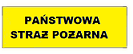 b/ taśma z dwoma pasami koloru żółtego fluorescencyjnego 
o szerokości 15±1 mm z pasem o szerokości 20±1 mm koloru srebrnego odblaskowe- go umieszczonym  pośrodku rozmieszczona w następujący sposób:- na całym obwodzie rękawów powyżej taśmy ściągającej mankiet rękawa, jednak tak aby nie kolidowała ze wzmocnieniami na łokciach, - poziome odcinki taśm z przodu kurtki na wysokości klatki piersiowej,  - odcinki taśm na ramieniu na wysokości taśm piersiowych prostopadle do osi wzdłużnej rękawa, - dwa pionowe pasy na plecach, górne krawędzie ok. 2 cm poniżej dolnej krawędzi napisu , na dole połączone z górną krawędzią poziomej taśmy ostrzegawczej. b/ taśma z dwoma pasami koloru żółtego fluorescencyjnego 
o szerokości 15±1 mm z pasem o szerokości 20±1 mm koloru srebrnego odblaskowe- go umieszczonym  pośrodku rozmieszczona w następujący sposób:- na całym obwodzie rękawów powyżej taśmy ściągającej mankiet rękawa, jednak tak aby nie kolidowała ze wzmocnieniami na łokciach, - poziome odcinki taśm z przodu kurtki na wysokości klatki piersiowej,  - odcinki taśm na ramieniu na wysokości taśm piersiowych prostopadle do osi wzdłużnej rękawa, - dwa pionowe pasy na plecach, górne krawędzie ok. 2 cm poniżej dolnej krawędzi napisu , na dole połączone z górną krawędzią poziomej taśmy ostrzegawczej. b/ taśma z dwoma pasami koloru żółtego fluorescencyjnego 
o szerokości 15±1 mm z pasem o szerokości 20±1 mm koloru srebrnego odblaskowe- go umieszczonym  pośrodku rozmieszczona w następujący sposób:- na całym obwodzie rękawów powyżej taśmy ściągającej mankiet rękawa, jednak tak aby nie kolidowała ze wzmocnieniami na łokciach, - poziome odcinki taśm z przodu kurtki na wysokości klatki piersiowej,  - odcinki taśm na ramieniu na wysokości taśm piersiowych prostopadle do osi wzdłużnej rękawa, - dwa pionowe pasy na plecach, górne krawędzie ok. 2 cm poniżej dolnej krawędzi napisu , na dole połączone z górną krawędzią poziomej taśmy ostrzegawczej. b/ taśma z dwoma pasami koloru żółtego fluorescencyjnego 
o szerokości 15±1 mm z pasem o szerokości 20±1 mm koloru srebrnego odblaskowe- go umieszczonym  pośrodku rozmieszczona w następujący sposób:- na całym obwodzie rękawów powyżej taśmy ściągającej mankiet rękawa, jednak tak aby nie kolidowała ze wzmocnieniami na łokciach, - poziome odcinki taśm z przodu kurtki na wysokości klatki piersiowej,  - odcinki taśm na ramieniu na wysokości taśm piersiowych prostopadle do osi wzdłużnej rękawa, - dwa pionowe pasy na plecach, górne krawędzie ok. 2 cm poniżej dolnej krawędzi napisu , na dole połączone z górną krawędzią poziomej taśmy ostrzegawczej. b/ taśma z dwoma pasami koloru żółtego fluorescencyjnego 
o szerokości 15±1 mm z pasem o szerokości 20±1 mm koloru srebrnego odblaskowe- go umieszczonym  pośrodku rozmieszczona w następujący sposób:- na całym obwodzie rękawów powyżej taśmy ściągającej mankiet rękawa, jednak tak aby nie kolidowała ze wzmocnieniami na łokciach, - poziome odcinki taśm z przodu kurtki na wysokości klatki piersiowej,  - odcinki taśm na ramieniu na wysokości taśm piersiowych prostopadle do osi wzdłużnej rękawa, - dwa pionowe pasy na plecach, górne krawędzie ok. 2 cm poniżej dolnej krawędzi napisu , na dole połączone z górną krawędzią poziomej taśmy ostrzegawczej. b/ taśma z dwoma pasami koloru żółtego fluorescencyjnego 
o szerokości 15±1 mm z pasem o szerokości 20±1 mm koloru srebrnego odblaskowe- go umieszczonym  pośrodku rozmieszczona w następujący sposób:- na całym obwodzie rękawów powyżej taśmy ściągającej mankiet rękawa, jednak tak aby nie kolidowała ze wzmocnieniami na łokciach, - poziome odcinki taśm z przodu kurtki na wysokości klatki piersiowej,  - odcinki taśm na ramieniu na wysokości taśm piersiowych prostopadle do osi wzdłużnej rękawa, - dwa pionowe pasy na plecach, górne krawędzie ok. 2 cm poniżej dolnej krawędzi napisu , na dole połączone z górną krawędzią poziomej taśmy ostrzegawczej. 2.25Na kurtce umieszczone, mocowane taśmą typu „rzep” oznaczenie formacji w kolorze czarnym, wykonane techniką sitodruku na trudnopalnym podkładzie w kolorze żółtym fluorescencyjnym 
o właściwościach odblaskowych: - na lewym i prawym rękawie, 10±5 mm, poniżej górnej taśmy   
 ostrzegawczej - skrót PSP, - w górnej części na prawej piersi, na patce kieszeni umieszczony skrót PSP. Napisy  PSP wykonane czcionką IMPACT o wymiarach: wysokość  liter 32±1 mm, długość napisu 65±1 mm. Napis umieszczony centralnie na podkładzie o wymiarach 50x90±2 mm, - na lewym ramieniu 10÷15 mm poniżej podkładu z napisem PSP umieszczony odcinek taśmy typu „rzep” o wymiarach 80x20±2 mm do mocowania emblematu z nazwą miasta, w którym stacjonuje jednostka PSP.  Na kurtce umieszczone, mocowane taśmą typu „rzep” oznaczenie formacji w kolorze czarnym, wykonane techniką sitodruku na trudnopalnym podkładzie w kolorze żółtym fluorescencyjnym 
o właściwościach odblaskowych: - na lewym i prawym rękawie, 10±5 mm, poniżej górnej taśmy   
 ostrzegawczej - skrót PSP, - w górnej części na prawej piersi, na patce kieszeni umieszczony skrót PSP. Napisy  PSP wykonane czcionką IMPACT o wymiarach: wysokość  liter 32±1 mm, długość napisu 65±1 mm. Napis umieszczony centralnie na podkładzie o wymiarach 50x90±2 mm, - na lewym ramieniu 10÷15 mm poniżej podkładu z napisem PSP umieszczony odcinek taśmy typu „rzep” o wymiarach 80x20±2 mm do mocowania emblematu z nazwą miasta, w którym stacjonuje jednostka PSP.  Na kurtce umieszczone, mocowane taśmą typu „rzep” oznaczenie formacji w kolorze czarnym, wykonane techniką sitodruku na trudnopalnym podkładzie w kolorze żółtym fluorescencyjnym 
o właściwościach odblaskowych: - na lewym i prawym rękawie, 10±5 mm, poniżej górnej taśmy   
 ostrzegawczej - skrót PSP, - w górnej części na prawej piersi, na patce kieszeni umieszczony skrót PSP. Napisy  PSP wykonane czcionką IMPACT o wymiarach: wysokość  liter 32±1 mm, długość napisu 65±1 mm. Napis umieszczony centralnie na podkładzie o wymiarach 50x90±2 mm, - na lewym ramieniu 10÷15 mm poniżej podkładu z napisem PSP umieszczony odcinek taśmy typu „rzep” o wymiarach 80x20±2 mm do mocowania emblematu z nazwą miasta, w którym stacjonuje jednostka PSP.  Na kurtce umieszczone, mocowane taśmą typu „rzep” oznaczenie formacji w kolorze czarnym, wykonane techniką sitodruku na trudnopalnym podkładzie w kolorze żółtym fluorescencyjnym 
o właściwościach odblaskowych: - na lewym i prawym rękawie, 10±5 mm, poniżej górnej taśmy   
 ostrzegawczej - skrót PSP, - w górnej części na prawej piersi, na patce kieszeni umieszczony skrót PSP. Napisy  PSP wykonane czcionką IMPACT o wymiarach: wysokość  liter 32±1 mm, długość napisu 65±1 mm. Napis umieszczony centralnie na podkładzie o wymiarach 50x90±2 mm, - na lewym ramieniu 10÷15 mm poniżej podkładu z napisem PSP umieszczony odcinek taśmy typu „rzep” o wymiarach 80x20±2 mm do mocowania emblematu z nazwą miasta, w którym stacjonuje jednostka PSP.  Na kurtce umieszczone, mocowane taśmą typu „rzep” oznaczenie formacji w kolorze czarnym, wykonane techniką sitodruku na trudnopalnym podkładzie w kolorze żółtym fluorescencyjnym 
o właściwościach odblaskowych: - na lewym i prawym rękawie, 10±5 mm, poniżej górnej taśmy   
 ostrzegawczej - skrót PSP, - w górnej części na prawej piersi, na patce kieszeni umieszczony skrót PSP. Napisy  PSP wykonane czcionką IMPACT o wymiarach: wysokość  liter 32±1 mm, długość napisu 65±1 mm. Napis umieszczony centralnie na podkładzie o wymiarach 50x90±2 mm, - na lewym ramieniu 10÷15 mm poniżej podkładu z napisem PSP umieszczony odcinek taśmy typu „rzep” o wymiarach 80x20±2 mm do mocowania emblematu z nazwą miasta, w którym stacjonuje jednostka PSP.  Na kurtce umieszczone, mocowane taśmą typu „rzep” oznaczenie formacji w kolorze czarnym, wykonane techniką sitodruku na trudnopalnym podkładzie w kolorze żółtym fluorescencyjnym 
o właściwościach odblaskowych: - na lewym i prawym rękawie, 10±5 mm, poniżej górnej taśmy   
 ostrzegawczej - skrót PSP, - w górnej części na prawej piersi, na patce kieszeni umieszczony skrót PSP. Napisy  PSP wykonane czcionką IMPACT o wymiarach: wysokość  liter 32±1 mm, długość napisu 65±1 mm. Napis umieszczony centralnie na podkładzie o wymiarach 50x90±2 mm, - na lewym ramieniu 10÷15 mm poniżej podkładu z napisem PSP umieszczony odcinek taśmy typu „rzep” o wymiarach 80x20±2 mm do mocowania emblematu z nazwą miasta, w którym stacjonuje jednostka PSP.  Na kurtce umieszczone, mocowane taśmą typu „rzep” oznaczenie formacji w kolorze czarnym, wykonane techniką sitodruku na trudnopalnym podkładzie w kolorze żółtym fluorescencyjnym 
o właściwościach odblaskowych: - na lewym i prawym rękawie, 10±5 mm, poniżej górnej taśmy   
 ostrzegawczej - skrót PSP, - w górnej części na prawej piersi, na patce kieszeni umieszczony skrót PSP. Napisy  PSP wykonane czcionką IMPACT o wymiarach: wysokość  liter 32±1 mm, długość napisu 65±1 mm. Napis umieszczony centralnie na podkładzie o wymiarach 50x90±2 mm, - na lewym ramieniu 10÷15 mm poniżej podkładu z napisem PSP umieszczony odcinek taśmy typu „rzep” o wymiarach 80x20±2 mm do mocowania emblematu z nazwą miasta, w którym stacjonuje jednostka PSP.  2.26- na plecach umieszczony centralnie napis, , wykonany w dwóch wierszach, na trudnopalnym podkładzie
 w kolorze żółtym fluorescencyjnym o właściwościach odblaskowych, o wymiarach 120x340±2 mm, tak aby górna krawędź podkładu znajdowała się w odległości 120±20 mm pod linią wszycia kołnierza. Odległość między wierszami napisu - 12 mm. Napis wykonany czcionką IMPACT z charakterystyczną literą „Ƶ”. Wymiary napisu: Długość napisu: PAŃSTWOWA”- 260±1mm, „STRAƵ POƵARNA” – 322±1 mm, wysokość liter 39±1mm.                                                                      - na plecach umieszczony centralnie napis, , wykonany w dwóch wierszach, na trudnopalnym podkładzie
 w kolorze żółtym fluorescencyjnym o właściwościach odblaskowych, o wymiarach 120x340±2 mm, tak aby górna krawędź podkładu znajdowała się w odległości 120±20 mm pod linią wszycia kołnierza. Odległość między wierszami napisu - 12 mm. Napis wykonany czcionką IMPACT z charakterystyczną literą „Ƶ”. Wymiary napisu: Długość napisu: PAŃSTWOWA”- 260±1mm, „STRAƵ POƵARNA” – 322±1 mm, wysokość liter 39±1mm.                                                                      - na plecach umieszczony centralnie napis, , wykonany w dwóch wierszach, na trudnopalnym podkładzie
 w kolorze żółtym fluorescencyjnym o właściwościach odblaskowych, o wymiarach 120x340±2 mm, tak aby górna krawędź podkładu znajdowała się w odległości 120±20 mm pod linią wszycia kołnierza. Odległość między wierszami napisu - 12 mm. Napis wykonany czcionką IMPACT z charakterystyczną literą „Ƶ”. Wymiary napisu: Długość napisu: PAŃSTWOWA”- 260±1mm, „STRAƵ POƵARNA” – 322±1 mm, wysokość liter 39±1mm.                                                                      - na plecach umieszczony centralnie napis, , wykonany w dwóch wierszach, na trudnopalnym podkładzie
 w kolorze żółtym fluorescencyjnym o właściwościach odblaskowych, o wymiarach 120x340±2 mm, tak aby górna krawędź podkładu znajdowała się w odległości 120±20 mm pod linią wszycia kołnierza. Odległość między wierszami napisu - 12 mm. Napis wykonany czcionką IMPACT z charakterystyczną literą „Ƶ”. Wymiary napisu: Długość napisu: PAŃSTWOWA”- 260±1mm, „STRAƵ POƵARNA” – 322±1 mm, wysokość liter 39±1mm.                                                                      - na plecach umieszczony centralnie napis, , wykonany w dwóch wierszach, na trudnopalnym podkładzie
 w kolorze żółtym fluorescencyjnym o właściwościach odblaskowych, o wymiarach 120x340±2 mm, tak aby górna krawędź podkładu znajdowała się w odległości 120±20 mm pod linią wszycia kołnierza. Odległość między wierszami napisu - 12 mm. Napis wykonany czcionką IMPACT z charakterystyczną literą „Ƶ”. Wymiary napisu: Długość napisu: PAŃSTWOWA”- 260±1mm, „STRAƵ POƵARNA” – 322±1 mm, wysokość liter 39±1mm.                                                                      - na plecach umieszczony centralnie napis, , wykonany w dwóch wierszach, na trudnopalnym podkładzie
 w kolorze żółtym fluorescencyjnym o właściwościach odblaskowych, o wymiarach 120x340±2 mm, tak aby górna krawędź podkładu znajdowała się w odległości 120±20 mm pod linią wszycia kołnierza. Odległość między wierszami napisu - 12 mm. Napis wykonany czcionką IMPACT z charakterystyczną literą „Ƶ”. Wymiary napisu: Długość napisu: PAŃSTWOWA”- 260±1mm, „STRAƵ POƵARNA” – 322±1 mm, wysokość liter 39±1mm.                                                                      - na plecach umieszczony centralnie napis, , wykonany w dwóch wierszach, na trudnopalnym podkładzie
 w kolorze żółtym fluorescencyjnym o właściwościach odblaskowych, o wymiarach 120x340±2 mm, tak aby górna krawędź podkładu znajdowała się w odległości 120±20 mm pod linią wszycia kołnierza. Odległość między wierszami napisu - 12 mm. Napis wykonany czcionką IMPACT z charakterystyczną literą „Ƶ”. Wymiary napisu: Długość napisu: PAŃSTWOWA”- 260±1mm, „STRAƵ POƵARNA” – 322±1 mm, wysokość liter 39±1mm.                                                                      2.27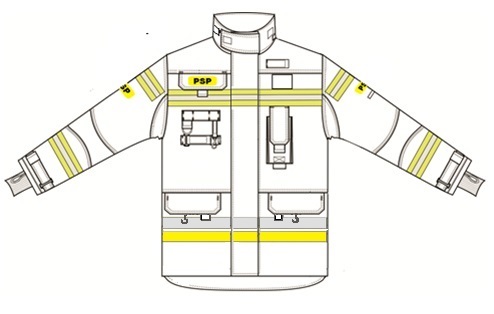                              Przykładowy widok kurtki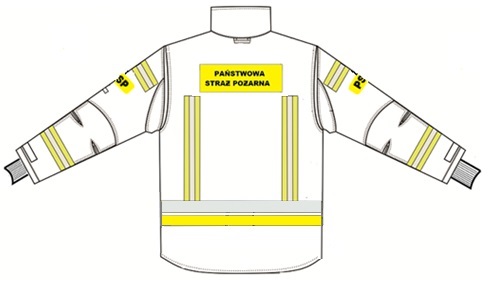                              Przykładowy widok kurtki                             Przykładowy widok kurtki                             Przykładowy widok kurtki                             Przykładowy widok kurtki                             Przykładowy widok kurtki                             Przykładowy widok kurtki                             Przykładowy widok kurtki                             Przykładowy widok kurtki                             Przykładowy widok kurtki                             Przykładowy widok kurtki                             Przykładowy widok kurtki                             Przykładowy widok kurtki                             Przykładowy widok kurtki  3Szczegółowy opis wyglądu spodniSzczegółowy opis wyglądu spodniSzczegółowy opis wyglądu spodniSzczegółowy opis wyglądu spodniSzczegółowy opis wyglądu spodniSzczegółowy opis wyglądu spodniSzczegółowy opis wyglądu spodni3.1Nogawki szerokie nakładane na obuwie, o ergonomicznym kroju, wyprofilowane za pomocą zaszewek i cięć, ułatwiające klękanie, kucanie, głębokie wykroki oraz wchodzenie po drabinie. Wszystkie zaszewki i cięcia muszą być wykonane we wszystkich warstwach spodni a nie tylko w warstwie zewnętrznej.Nogawki szerokie nakładane na obuwie, o ergonomicznym kroju, wyprofilowane za pomocą zaszewek i cięć, ułatwiające klękanie, kucanie, głębokie wykroki oraz wchodzenie po drabinie. Wszystkie zaszewki i cięcia muszą być wykonane we wszystkich warstwach spodni a nie tylko w warstwie zewnętrznej.Nogawki szerokie nakładane na obuwie, o ergonomicznym kroju, wyprofilowane za pomocą zaszewek i cięć, ułatwiające klękanie, kucanie, głębokie wykroki oraz wchodzenie po drabinie. Wszystkie zaszewki i cięcia muszą być wykonane we wszystkich warstwach spodni a nie tylko w warstwie zewnętrznej.Nogawki szerokie nakładane na obuwie, o ergonomicznym kroju, wyprofilowane za pomocą zaszewek i cięć, ułatwiające klękanie, kucanie, głębokie wykroki oraz wchodzenie po drabinie. Wszystkie zaszewki i cięcia muszą być wykonane we wszystkich warstwach spodni a nie tylko w warstwie zewnętrznej.Nogawki szerokie nakładane na obuwie, o ergonomicznym kroju, wyprofilowane za pomocą zaszewek i cięć, ułatwiające klękanie, kucanie, głębokie wykroki oraz wchodzenie po drabinie. Wszystkie zaszewki i cięcia muszą być wykonane we wszystkich warstwach spodni a nie tylko w warstwie zewnętrznej.Nogawki szerokie nakładane na obuwie, o ergonomicznym kroju, wyprofilowane za pomocą zaszewek i cięć, ułatwiające klękanie, kucanie, głębokie wykroki oraz wchodzenie po drabinie. Wszystkie zaszewki i cięcia muszą być wykonane we wszystkich warstwach spodni a nie tylko w warstwie zewnętrznej.Nogawki szerokie nakładane na obuwie, o ergonomicznym kroju, wyprofilowane za pomocą zaszewek i cięć, ułatwiające klękanie, kucanie, głębokie wykroki oraz wchodzenie po drabinie. Wszystkie zaszewki i cięcia muszą być wykonane we wszystkich warstwach spodni a nie tylko w warstwie zewnętrznej.3.2Na wysokości kolan kilkumilimetrowej grubości (min. 5 mm), wymienne przez użytkownika, wkłady amortyzujące nacisk oraz na zewnątrz wzmocnienia z tkaniny lub dzianiny powlekanej o zwiększonej odporności na ścieranie, kolor powłoki ochronnej czarny.Na wysokości kolan kilkumilimetrowej grubości (min. 5 mm), wymienne przez użytkownika, wkłady amortyzujące nacisk oraz na zewnątrz wzmocnienia z tkaniny lub dzianiny powlekanej o zwiększonej odporności na ścieranie, kolor powłoki ochronnej czarny.Na wysokości kolan kilkumilimetrowej grubości (min. 5 mm), wymienne przez użytkownika, wkłady amortyzujące nacisk oraz na zewnątrz wzmocnienia z tkaniny lub dzianiny powlekanej o zwiększonej odporności na ścieranie, kolor powłoki ochronnej czarny.Na wysokości kolan kilkumilimetrowej grubości (min. 5 mm), wymienne przez użytkownika, wkłady amortyzujące nacisk oraz na zewnątrz wzmocnienia z tkaniny lub dzianiny powlekanej o zwiększonej odporności na ścieranie, kolor powłoki ochronnej czarny.Na wysokości kolan kilkumilimetrowej grubości (min. 5 mm), wymienne przez użytkownika, wkłady amortyzujące nacisk oraz na zewnątrz wzmocnienia z tkaniny lub dzianiny powlekanej o zwiększonej odporności na ścieranie, kolor powłoki ochronnej czarny.Na wysokości kolan kilkumilimetrowej grubości (min. 5 mm), wymienne przez użytkownika, wkłady amortyzujące nacisk oraz na zewnątrz wzmocnienia z tkaniny lub dzianiny powlekanej o zwiększonej odporności na ścieranie, kolor powłoki ochronnej czarny.Na wysokości kolan kilkumilimetrowej grubości (min. 5 mm), wymienne przez użytkownika, wkłady amortyzujące nacisk oraz na zewnątrz wzmocnienia z tkaniny lub dzianiny powlekanej o zwiększonej odporności na ścieranie, kolor powłoki ochronnej czarny.3.3Na boku uda w połowie odległości między pasem a stawem kolanowym, na każdej, nogawce kieszeń typu „cargo” z mieszkiem 
w części tylnej, kryta patką zapinaną taśmą typu „rzep”.Na boku uda w połowie odległości między pasem a stawem kolanowym, na każdej, nogawce kieszeń typu „cargo” z mieszkiem 
w części tylnej, kryta patką zapinaną taśmą typu „rzep”.Na boku uda w połowie odległości między pasem a stawem kolanowym, na każdej, nogawce kieszeń typu „cargo” z mieszkiem 
w części tylnej, kryta patką zapinaną taśmą typu „rzep”.Na boku uda w połowie odległości między pasem a stawem kolanowym, na każdej, nogawce kieszeń typu „cargo” z mieszkiem 
w części tylnej, kryta patką zapinaną taśmą typu „rzep”.Na boku uda w połowie odległości między pasem a stawem kolanowym, na każdej, nogawce kieszeń typu „cargo” z mieszkiem 
w części tylnej, kryta patką zapinaną taśmą typu „rzep”.Na boku uda w połowie odległości między pasem a stawem kolanowym, na każdej, nogawce kieszeń typu „cargo” z mieszkiem 
w części tylnej, kryta patką zapinaną taśmą typu „rzep”.Na boku uda w połowie odległości między pasem a stawem kolanowym, na każdej, nogawce kieszeń typu „cargo” z mieszkiem 
w części tylnej, kryta patką zapinaną taśmą typu „rzep”.3.4Patki kieszeni powinny posiadać system ułatwiający dostęp do kieszeni bez zdejmowania rękawic. Patki kieszeni powinny posiadać system ułatwiający dostęp do kieszeni bez zdejmowania rękawic. Patki kieszeni powinny posiadać system ułatwiający dostęp do kieszeni bez zdejmowania rękawic. Patki kieszeni powinny posiadać system ułatwiający dostęp do kieszeni bez zdejmowania rękawic. Patki kieszeni powinny posiadać system ułatwiający dostęp do kieszeni bez zdejmowania rękawic. Patki kieszeni powinny posiadać system ułatwiający dostęp do kieszeni bez zdejmowania rękawic. Patki kieszeni powinny posiadać system ułatwiający dostęp do kieszeni bez zdejmowania rękawic. 3.5Dolne krawędzie nogawek na całym obwodzie oraz w dolnej części zewnętrzne, pionowe szwy nogawek, po wewnętrznej stronie nogawek, zabezpieczone przed przecieraniem lamówką z tkaniny lub dzianiny powlekanej o zwiększonej odporności na ścieranie.Dolne krawędzie nogawek na całym obwodzie oraz w dolnej części zewnętrzne, pionowe szwy nogawek, po wewnętrznej stronie nogawek, zabezpieczone przed przecieraniem lamówką z tkaniny lub dzianiny powlekanej o zwiększonej odporności na ścieranie.Dolne krawędzie nogawek na całym obwodzie oraz w dolnej części zewnętrzne, pionowe szwy nogawek, po wewnętrznej stronie nogawek, zabezpieczone przed przecieraniem lamówką z tkaniny lub dzianiny powlekanej o zwiększonej odporności na ścieranie.Dolne krawędzie nogawek na całym obwodzie oraz w dolnej części zewnętrzne, pionowe szwy nogawek, po wewnętrznej stronie nogawek, zabezpieczone przed przecieraniem lamówką z tkaniny lub dzianiny powlekanej o zwiększonej odporności na ścieranie.Dolne krawędzie nogawek na całym obwodzie oraz w dolnej części zewnętrzne, pionowe szwy nogawek, po wewnętrznej stronie nogawek, zabezpieczone przed przecieraniem lamówką z tkaniny lub dzianiny powlekanej o zwiększonej odporności na ścieranie.Dolne krawędzie nogawek na całym obwodzie oraz w dolnej części zewnętrzne, pionowe szwy nogawek, po wewnętrznej stronie nogawek, zabezpieczone przed przecieraniem lamówką z tkaniny lub dzianiny powlekanej o zwiększonej odporności na ścieranie.Dolne krawędzie nogawek na całym obwodzie oraz w dolnej części zewnętrzne, pionowe szwy nogawek, po wewnętrznej stronie nogawek, zabezpieczone przed przecieraniem lamówką z tkaniny lub dzianiny powlekanej o zwiększonej odporności na ścieranie.3.6Wewnątrz nogawek na całym obwodzie, warstwa zabezpieczającą przed podsiąkaniem wody na warstwę termoizolacyjną.Wewnątrz nogawek na całym obwodzie, warstwa zabezpieczającą przed podsiąkaniem wody na warstwę termoizolacyjną.Wewnątrz nogawek na całym obwodzie, warstwa zabezpieczającą przed podsiąkaniem wody na warstwę termoizolacyjną.Wewnątrz nogawek na całym obwodzie, warstwa zabezpieczającą przed podsiąkaniem wody na warstwę termoizolacyjną.Wewnątrz nogawek na całym obwodzie, warstwa zabezpieczającą przed podsiąkaniem wody na warstwę termoizolacyjną.Wewnątrz nogawek na całym obwodzie, warstwa zabezpieczającą przed podsiąkaniem wody na warstwę termoizolacyjną.Wewnątrz nogawek na całym obwodzie, warstwa zabezpieczającą przed podsiąkaniem wody na warstwę termoizolacyjną.3.7Spodnie, z tyłu z podwyższonym karczkiem powinny mieć: możliwość regulacji obwodu pasa. Spodnie, z tyłu z podwyższonym karczkiem powinny mieć: możliwość regulacji obwodu pasa. Spodnie, z tyłu z podwyższonym karczkiem powinny mieć: możliwość regulacji obwodu pasa. Spodnie, z tyłu z podwyższonym karczkiem powinny mieć: możliwość regulacji obwodu pasa. Spodnie, z tyłu z podwyższonym karczkiem powinny mieć: możliwość regulacji obwodu pasa. Spodnie, z tyłu z podwyższonym karczkiem powinny mieć: możliwość regulacji obwodu pasa. Spodnie, z tyłu z podwyższonym karczkiem powinny mieć: możliwość regulacji obwodu pasa. 3.8Elastyczne szelki o regulowanej długości i szerokości min. 50 mm, 
z możliwością wypinania ze spodni. Szelki powinny być łączone
 z nierozciągliwą tkaniną na wysokości barków, przechodząc w element tkaninowy stabilizujący szelki i ograniczający zsuwanie się szelek z ramion. Elastyczne szelki o regulowanej długości i szerokości min. 50 mm, 
z możliwością wypinania ze spodni. Szelki powinny być łączone
 z nierozciągliwą tkaniną na wysokości barków, przechodząc w element tkaninowy stabilizujący szelki i ograniczający zsuwanie się szelek z ramion. Elastyczne szelki o regulowanej długości i szerokości min. 50 mm, 
z możliwością wypinania ze spodni. Szelki powinny być łączone
 z nierozciągliwą tkaniną na wysokości barków, przechodząc w element tkaninowy stabilizujący szelki i ograniczający zsuwanie się szelek z ramion. Elastyczne szelki o regulowanej długości i szerokości min. 50 mm, 
z możliwością wypinania ze spodni. Szelki powinny być łączone
 z nierozciągliwą tkaniną na wysokości barków, przechodząc w element tkaninowy stabilizujący szelki i ograniczający zsuwanie się szelek z ramion. Elastyczne szelki o regulowanej długości i szerokości min. 50 mm, 
z możliwością wypinania ze spodni. Szelki powinny być łączone
 z nierozciągliwą tkaniną na wysokości barków, przechodząc w element tkaninowy stabilizujący szelki i ograniczający zsuwanie się szelek z ramion. Elastyczne szelki o regulowanej długości i szerokości min. 50 mm, 
z możliwością wypinania ze spodni. Szelki powinny być łączone
 z nierozciągliwą tkaniną na wysokości barków, przechodząc w element tkaninowy stabilizujący szelki i ograniczający zsuwanie się szelek z ramion. Elastyczne szelki o regulowanej długości i szerokości min. 50 mm, 
z możliwością wypinania ze spodni. Szelki powinny być łączone
 z nierozciągliwą tkaniną na wysokości barków, przechodząc w element tkaninowy stabilizujący szelki i ograniczający zsuwanie się szelek z ramion. 3.9Spodnie oznaczone układem dwukolorowej taśmy perforowanej, dwa pasy w kolorze żółtym fluorescencyjnym ze srebrnym pasem odblaskowym po środku, łączonej ze spodniami podwójnym ściegiem, nićmi o kolorze zbliżonym do koloru żółtego. Taśma rozmieszczona 
w następujący sposób:a/ taśma z pasami każdego koloru  o szerokości 25±1 mm:        - na podudziu na całym obwodzie nogawek, jednak tak aby nie 
           kolidowała ze wzmocnieniami na kolanach, taśma z pasami 
           żółtym i srebrnym, pas każdego koloru o szerokości 25±1 mm. Spodnie oznaczone układem dwukolorowej taśmy perforowanej, dwa pasy w kolorze żółtym fluorescencyjnym ze srebrnym pasem odblaskowym po środku, łączonej ze spodniami podwójnym ściegiem, nićmi o kolorze zbliżonym do koloru żółtego. Taśma rozmieszczona 
w następujący sposób:a/ taśma z pasami każdego koloru  o szerokości 25±1 mm:        - na podudziu na całym obwodzie nogawek, jednak tak aby nie 
           kolidowała ze wzmocnieniami na kolanach, taśma z pasami 
           żółtym i srebrnym, pas każdego koloru o szerokości 25±1 mm. Spodnie oznaczone układem dwukolorowej taśmy perforowanej, dwa pasy w kolorze żółtym fluorescencyjnym ze srebrnym pasem odblaskowym po środku, łączonej ze spodniami podwójnym ściegiem, nićmi o kolorze zbliżonym do koloru żółtego. Taśma rozmieszczona 
w następujący sposób:a/ taśma z pasami każdego koloru  o szerokości 25±1 mm:        - na podudziu na całym obwodzie nogawek, jednak tak aby nie 
           kolidowała ze wzmocnieniami na kolanach, taśma z pasami 
           żółtym i srebrnym, pas każdego koloru o szerokości 25±1 mm. Spodnie oznaczone układem dwukolorowej taśmy perforowanej, dwa pasy w kolorze żółtym fluorescencyjnym ze srebrnym pasem odblaskowym po środku, łączonej ze spodniami podwójnym ściegiem, nićmi o kolorze zbliżonym do koloru żółtego. Taśma rozmieszczona 
w następujący sposób:a/ taśma z pasami każdego koloru  o szerokości 25±1 mm:        - na podudziu na całym obwodzie nogawek, jednak tak aby nie 
           kolidowała ze wzmocnieniami na kolanach, taśma z pasami 
           żółtym i srebrnym, pas każdego koloru o szerokości 25±1 mm. Spodnie oznaczone układem dwukolorowej taśmy perforowanej, dwa pasy w kolorze żółtym fluorescencyjnym ze srebrnym pasem odblaskowym po środku, łączonej ze spodniami podwójnym ściegiem, nićmi o kolorze zbliżonym do koloru żółtego. Taśma rozmieszczona 
w następujący sposób:a/ taśma z pasami każdego koloru  o szerokości 25±1 mm:        - na podudziu na całym obwodzie nogawek, jednak tak aby nie 
           kolidowała ze wzmocnieniami na kolanach, taśma z pasami 
           żółtym i srebrnym, pas każdego koloru o szerokości 25±1 mm. Spodnie oznaczone układem dwukolorowej taśmy perforowanej, dwa pasy w kolorze żółtym fluorescencyjnym ze srebrnym pasem odblaskowym po środku, łączonej ze spodniami podwójnym ściegiem, nićmi o kolorze zbliżonym do koloru żółtego. Taśma rozmieszczona 
w następujący sposób:a/ taśma z pasami każdego koloru  o szerokości 25±1 mm:        - na podudziu na całym obwodzie nogawek, jednak tak aby nie 
           kolidowała ze wzmocnieniami na kolanach, taśma z pasami 
           żółtym i srebrnym, pas każdego koloru o szerokości 25±1 mm. Spodnie oznaczone układem dwukolorowej taśmy perforowanej, dwa pasy w kolorze żółtym fluorescencyjnym ze srebrnym pasem odblaskowym po środku, łączonej ze spodniami podwójnym ściegiem, nićmi o kolorze zbliżonym do koloru żółtego. Taśma rozmieszczona 
w następujący sposób:a/ taśma z pasami każdego koloru  o szerokości 25±1 mm:        - na podudziu na całym obwodzie nogawek, jednak tak aby nie 
           kolidowała ze wzmocnieniami na kolanach, taśma z pasami 
           żółtym i srebrnym, pas każdego koloru o szerokości 25±1 mm. 3.10Na kieszeniach 40 mm od ich dolnej krawędzi umieszczone, mocowane taśmą typu „rzep” oznaczenie formacji w kolorze czarnym, wykonane techniką sitodruku na trudnopalnym podkładzie w kolorze żółtym fluorescencyjnym o właściwościach odblaskowych, 
o wymiarach 50x90±2 mm.  Napis PSP, wykonany czcionką IMPACT o wymiarach: wysokość  liter 32±1 mm, długość napisu 65±1 mm.Na kieszeniach 40 mm od ich dolnej krawędzi umieszczone, mocowane taśmą typu „rzep” oznaczenie formacji w kolorze czarnym, wykonane techniką sitodruku na trudnopalnym podkładzie w kolorze żółtym fluorescencyjnym o właściwościach odblaskowych, 
o wymiarach 50x90±2 mm.  Napis PSP, wykonany czcionką IMPACT o wymiarach: wysokość  liter 32±1 mm, długość napisu 65±1 mm.Na kieszeniach 40 mm od ich dolnej krawędzi umieszczone, mocowane taśmą typu „rzep” oznaczenie formacji w kolorze czarnym, wykonane techniką sitodruku na trudnopalnym podkładzie w kolorze żółtym fluorescencyjnym o właściwościach odblaskowych, 
o wymiarach 50x90±2 mm.  Napis PSP, wykonany czcionką IMPACT o wymiarach: wysokość  liter 32±1 mm, długość napisu 65±1 mm.Na kieszeniach 40 mm od ich dolnej krawędzi umieszczone, mocowane taśmą typu „rzep” oznaczenie formacji w kolorze czarnym, wykonane techniką sitodruku na trudnopalnym podkładzie w kolorze żółtym fluorescencyjnym o właściwościach odblaskowych, 
o wymiarach 50x90±2 mm.  Napis PSP, wykonany czcionką IMPACT o wymiarach: wysokość  liter 32±1 mm, długość napisu 65±1 mm.Na kieszeniach 40 mm od ich dolnej krawędzi umieszczone, mocowane taśmą typu „rzep” oznaczenie formacji w kolorze czarnym, wykonane techniką sitodruku na trudnopalnym podkładzie w kolorze żółtym fluorescencyjnym o właściwościach odblaskowych, 
o wymiarach 50x90±2 mm.  Napis PSP, wykonany czcionką IMPACT o wymiarach: wysokość  liter 32±1 mm, długość napisu 65±1 mm.Na kieszeniach 40 mm od ich dolnej krawędzi umieszczone, mocowane taśmą typu „rzep” oznaczenie formacji w kolorze czarnym, wykonane techniką sitodruku na trudnopalnym podkładzie w kolorze żółtym fluorescencyjnym o właściwościach odblaskowych, 
o wymiarach 50x90±2 mm.  Napis PSP, wykonany czcionką IMPACT o wymiarach: wysokość  liter 32±1 mm, długość napisu 65±1 mm.Na kieszeniach 40 mm od ich dolnej krawędzi umieszczone, mocowane taśmą typu „rzep” oznaczenie formacji w kolorze czarnym, wykonane techniką sitodruku na trudnopalnym podkładzie w kolorze żółtym fluorescencyjnym o właściwościach odblaskowych, 
o wymiarach 50x90±2 mm.  Napis PSP, wykonany czcionką IMPACT o wymiarach: wysokość  liter 32±1 mm, długość napisu 65±1 mm.3.11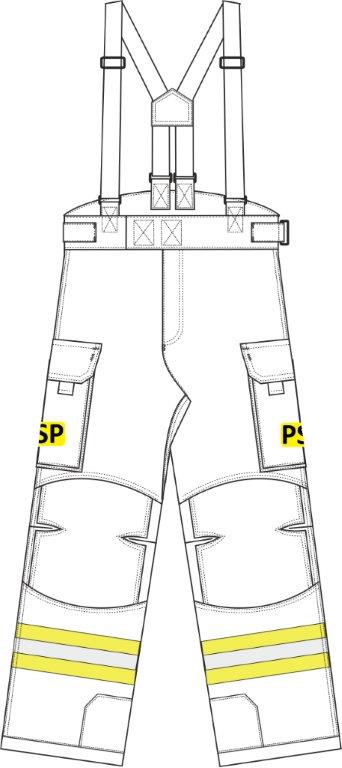 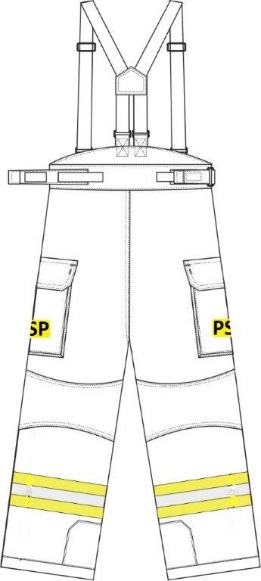                                Przykładowy widok spodni                               Przykładowy widok spodni                               Przykładowy widok spodni                               Przykładowy widok spodni                               Przykładowy widok spodni                               Przykładowy widok spodni                               Przykładowy widok spodni  4.Parametry surowcówParametry surowcówParametry surowcówParametry surowcówParametry surowcówParametry surowcówParametry surowców4.1a/ tkanina zewnętrzna   Tkanina zewnętrzna ubrania specjalnego powinna spełniać wymagania    
  określone normą PN-EN 469 oraz dodatkowo parametry zawarte   
  poniżej, badane po 20 cyklach prania wg PN-EN ISO 6330,  w temp. 600C                                                                                                                                       a/ tkanina zewnętrzna   Tkanina zewnętrzna ubrania specjalnego powinna spełniać wymagania    
  określone normą PN-EN 469 oraz dodatkowo parametry zawarte   
  poniżej, badane po 20 cyklach prania wg PN-EN ISO 6330,  w temp. 600C                                                                                                                                       a/ tkanina zewnętrzna   Tkanina zewnętrzna ubrania specjalnego powinna spełniać wymagania    
  określone normą PN-EN 469 oraz dodatkowo parametry zawarte   
  poniżej, badane po 20 cyklach prania wg PN-EN ISO 6330,  w temp. 600C                                                                                                                                       a/ tkanina zewnętrzna   Tkanina zewnętrzna ubrania specjalnego powinna spełniać wymagania    
  określone normą PN-EN 469 oraz dodatkowo parametry zawarte   
  poniżej, badane po 20 cyklach prania wg PN-EN ISO 6330,  w temp. 600C                                                                                                                                       a/ tkanina zewnętrzna   Tkanina zewnętrzna ubrania specjalnego powinna spełniać wymagania    
  określone normą PN-EN 469 oraz dodatkowo parametry zawarte   
  poniżej, badane po 20 cyklach prania wg PN-EN ISO 6330,  w temp. 600C                                                                                                                                       a/ tkanina zewnętrzna   Tkanina zewnętrzna ubrania specjalnego powinna spełniać wymagania    
  określone normą PN-EN 469 oraz dodatkowo parametry zawarte   
  poniżej, badane po 20 cyklach prania wg PN-EN ISO 6330,  w temp. 600C                                                                                                                                       a/ tkanina zewnętrzna   Tkanina zewnętrzna ubrania specjalnego powinna spełniać wymagania    
  określone normą PN-EN 469 oraz dodatkowo parametry zawarte   
  poniżej, badane po 20 cyklach prania wg PN-EN ISO 6330,  w temp. 600C                                                                                                                                       4.2Wskaźnik ograniczonegorozprzestrzeniania płomienia  wg pkt 6.1 PN-EN 469Wskaźnik ograniczonegorozprzestrzeniania płomienia  wg pkt 6.1 PN-EN 4693333Metodyka badań          PN-EN ISO                  
14116:20114.3Wytrzymałość  na rozciąganie po  działaniu promieniowania cieplnego wg pkt 6.3 PN-EN 469Wytrzymałość  na rozciąganie po  działaniu promieniowania cieplnego wg pkt 6.3 PN-EN 469osnowa≥ 1000 N wątek≥  900 N osnowa≥ 1000 N wątek≥  900 N osnowa≥ 1000 N wątek≥  900 N Metodyka badań   PN-EN ISO 13934-1:2002Metodyka badań   PN-EN ISO 13934-1:20024.4Wytrzymałość na rozciąganiewg pkt 6.6 PN-EN 469Wytrzymałość na rozciąganiewg pkt 6.6 PN-EN 469osnowa≥ 1000 N wątek≥  900 Nosnowa≥ 1000 N wątek≥  900 NMetodyka badań   PN-EN ISO 13934-1:2002Czy 13935Metodyka badań   PN-EN ISO 13934-1:2002Czy 13935Metodyka badań   PN-EN ISO 13934-1:2002Czy 139354.5Wytrzymałość na rozdzieranie wg pkt 6.7 PN-EN 469Wytrzymałość na rozdzieranie wg pkt 6.7 PN-EN 469≥ 40 N osnowa≥  40 N wątek≥ 40 N osnowa≥  40 N wątekMetodyka badańPN-EN ISO13937-2:2002Metodyka badańPN-EN ISO13937-2:2002Metodyka badańPN-EN ISO13937-2:20024.6Wskaźnik nie zwilżalności ciekłych   
substancji chemicznychwg pkt 6.8 PN-EN 469Wskaźnik nie zwilżalności ciekłych   
substancji chemicznychwg pkt 6.8 PN-EN 469>80%>80%Metodyka badańPN-EN ISO 6530:2008Metodyka badańPN-EN ISO 6530:2008Metodyka badańPN-EN ISO 6530:20084.7b/ membrana: wymagana membrana dwukomponentowa na bazie PTFEb/ membrana: wymagana membrana dwukomponentowa na bazie PTFEb/ membrana: wymagana membrana dwukomponentowa na bazie PTFEb/ membrana: wymagana membrana dwukomponentowa na bazie PTFEb/ membrana: wymagana membrana dwukomponentowa na bazie PTFEb/ membrana: wymagana membrana dwukomponentowa na bazie PTFEb/ membrana: wymagana membrana dwukomponentowa na bazie PTFE4.8c/ opór pary wodnej dla zestawu komponentów tworzących kurtkę i spodnie ubrania specjalnego    Ret ≤ 18 m2Pa/Wc/ opór pary wodnej dla zestawu komponentów tworzących kurtkę i spodnie ubrania specjalnego    Ret ≤ 18 m2Pa/Wc/ opór pary wodnej dla zestawu komponentów tworzących kurtkę i spodnie ubrania specjalnego    Ret ≤ 18 m2Pa/Wc/ opór pary wodnej dla zestawu komponentów tworzących kurtkę i spodnie ubrania specjalnego    Ret ≤ 18 m2Pa/Wc/ opór pary wodnej dla zestawu komponentów tworzących kurtkę i spodnie ubrania specjalnego    Ret ≤ 18 m2Pa/Wc/ opór pary wodnej dla zestawu komponentów tworzących kurtkę i spodnie ubrania specjalnego    Ret ≤ 18 m2Pa/Wc/ opór pary wodnej dla zestawu komponentów tworzących kurtkę i spodnie ubrania specjalnego    Ret ≤ 18 m2Pa/W4.9d/ tkanina lub dzianina powlekana o zwiększonej odporności na ścieranieRozprzestrzenianie płomienia wg pkt. 6.1.1 PN-EN 469 - Wskaźnik 3Gramatura - minimum 310 g/m2d/ tkanina lub dzianina powlekana o zwiększonej odporności na ścieranieRozprzestrzenianie płomienia wg pkt. 6.1.1 PN-EN 469 - Wskaźnik 3Gramatura - minimum 310 g/m2d/ tkanina lub dzianina powlekana o zwiększonej odporności na ścieranieRozprzestrzenianie płomienia wg pkt. 6.1.1 PN-EN 469 - Wskaźnik 3Gramatura - minimum 310 g/m2d/ tkanina lub dzianina powlekana o zwiększonej odporności na ścieranieRozprzestrzenianie płomienia wg pkt. 6.1.1 PN-EN 469 - Wskaźnik 3Gramatura - minimum 310 g/m2d/ tkanina lub dzianina powlekana o zwiększonej odporności na ścieranieRozprzestrzenianie płomienia wg pkt. 6.1.1 PN-EN 469 - Wskaźnik 3Gramatura - minimum 310 g/m2d/ tkanina lub dzianina powlekana o zwiększonej odporności na ścieranieRozprzestrzenianie płomienia wg pkt. 6.1.1 PN-EN 469 - Wskaźnik 3Gramatura - minimum 310 g/m2d/ tkanina lub dzianina powlekana o zwiększonej odporności na ścieranieRozprzestrzenianie płomienia wg pkt. 6.1.1 PN-EN 469 - Wskaźnik 3Gramatura - minimum 310 g/m24.10Rozmiary: Według indywidualnej tabeli rozmiarów producenta, stopniowanie wzrostu, obwodu klatki piersiowej i obwodu pasa max. 
co 4 cm.Rozmiary: Według indywidualnej tabeli rozmiarów producenta, stopniowanie wzrostu, obwodu klatki piersiowej i obwodu pasa max. 
co 4 cm.Rozmiary: Według indywidualnej tabeli rozmiarów producenta, stopniowanie wzrostu, obwodu klatki piersiowej i obwodu pasa max. 
co 4 cm.Rozmiary: Według indywidualnej tabeli rozmiarów producenta, stopniowanie wzrostu, obwodu klatki piersiowej i obwodu pasa max. 
co 4 cm.Rozmiary: Według indywidualnej tabeli rozmiarów producenta, stopniowanie wzrostu, obwodu klatki piersiowej i obwodu pasa max. 
co 4 cm.Rozmiary: Według indywidualnej tabeli rozmiarów producenta, stopniowanie wzrostu, obwodu klatki piersiowej i obwodu pasa max. 
co 4 cm.Rozmiary: Według indywidualnej tabeli rozmiarów producenta, stopniowanie wzrostu, obwodu klatki piersiowej i obwodu pasa max. 
co 4 cm.5.Kurtka lekka ubrania specjalnego zgodnego z PN-EN 15614Kurtka lekka ubrania specjalnego zgodnego z PN-EN 15614Kurtka lekka ubrania specjalnego zgodnego z PN-EN 15614Kurtka lekka ubrania specjalnego zgodnego z PN-EN 15614Kurtka lekka ubrania specjalnego zgodnego z PN-EN 15614Kurtka lekka ubrania specjalnego zgodnego z PN-EN 15614Kurtka lekka ubrania specjalnego zgodnego z PN-EN 156145.1Opis ogólnyOpis ogólnyOpis ogólnyOpis ogólnyOpis ogólnyOpis ogólnyOpis ogólnyKonstrukcja kurtki powinna stanowić układ gwarantujący spełnienie wymagań określonych w normie PN-EN 15614.Konstrukcja kurtki powinna stanowić układ gwarantujący spełnienie wymagań określonych w normie PN-EN 15614.Konstrukcja kurtki powinna stanowić układ gwarantujący spełnienie wymagań określonych w normie PN-EN 15614.Konstrukcja kurtki powinna stanowić układ gwarantujący spełnienie wymagań określonych w normie PN-EN 15614.Konstrukcja kurtki powinna stanowić układ gwarantujący spełnienie wymagań określonych w normie PN-EN 15614.Konstrukcja kurtki powinna stanowić układ gwarantujący spełnienie wymagań określonych w normie PN-EN 15614.Konstrukcja kurtki powinna stanowić układ gwarantujący spełnienie wymagań określonych w normie PN-EN 15614.Kurtka o konstrukcji jednowarstwowej, wykonana z tkaniny 
z wykończeniem olejo- i wodoodpornym w kolorze żółtym w odcieniu naturalnego aramidu.Kurtka o konstrukcji jednowarstwowej, wykonana z tkaniny 
z wykończeniem olejo- i wodoodpornym w kolorze żółtym w odcieniu naturalnego aramidu.Kurtka o konstrukcji jednowarstwowej, wykonana z tkaniny 
z wykończeniem olejo- i wodoodpornym w kolorze żółtym w odcieniu naturalnego aramidu.Kurtka o konstrukcji jednowarstwowej, wykonana z tkaniny 
z wykończeniem olejo- i wodoodpornym w kolorze żółtym w odcieniu naturalnego aramidu.Kurtka o konstrukcji jednowarstwowej, wykonana z tkaniny 
z wykończeniem olejo- i wodoodpornym w kolorze żółtym w odcieniu naturalnego aramidu.Kurtka o konstrukcji jednowarstwowej, wykonana z tkaniny 
z wykończeniem olejo- i wodoodpornym w kolorze żółtym w odcieniu naturalnego aramidu.Kurtka o konstrukcji jednowarstwowej, wykonana z tkaniny 
z wykończeniem olejo- i wodoodpornym w kolorze żółtym w odcieniu naturalnego aramidu.Tkaniny konstrukcyjne ubrania oraz nici powinny być wykonane 
z włókien, których cecha trudnopalności (wskaźnik rozprzestrzeniania płomienia poziom 3, badanie wg PN-EN ISO 15025) została osiągnięta przez modyfikację ich struktury chemicznej. Zabrania się stosowania tkanin i nici, których trudnopalność została osiągnięta poprzez zastosowanie środków chemicznych zmniejszających palność, nanoszonych przez natrysk, zanurzenie lub inne technologie.Tkaniny konstrukcyjne ubrania oraz nici powinny być wykonane 
z włókien, których cecha trudnopalności (wskaźnik rozprzestrzeniania płomienia poziom 3, badanie wg PN-EN ISO 15025) została osiągnięta przez modyfikację ich struktury chemicznej. Zabrania się stosowania tkanin i nici, których trudnopalność została osiągnięta poprzez zastosowanie środków chemicznych zmniejszających palność, nanoszonych przez natrysk, zanurzenie lub inne technologie.Tkaniny konstrukcyjne ubrania oraz nici powinny być wykonane 
z włókien, których cecha trudnopalności (wskaźnik rozprzestrzeniania płomienia poziom 3, badanie wg PN-EN ISO 15025) została osiągnięta przez modyfikację ich struktury chemicznej. Zabrania się stosowania tkanin i nici, których trudnopalność została osiągnięta poprzez zastosowanie środków chemicznych zmniejszających palność, nanoszonych przez natrysk, zanurzenie lub inne technologie.Tkaniny konstrukcyjne ubrania oraz nici powinny być wykonane 
z włókien, których cecha trudnopalności (wskaźnik rozprzestrzeniania płomienia poziom 3, badanie wg PN-EN ISO 15025) została osiągnięta przez modyfikację ich struktury chemicznej. Zabrania się stosowania tkanin i nici, których trudnopalność została osiągnięta poprzez zastosowanie środków chemicznych zmniejszających palność, nanoszonych przez natrysk, zanurzenie lub inne technologie.Tkaniny konstrukcyjne ubrania oraz nici powinny być wykonane 
z włókien, których cecha trudnopalności (wskaźnik rozprzestrzeniania płomienia poziom 3, badanie wg PN-EN ISO 15025) została osiągnięta przez modyfikację ich struktury chemicznej. Zabrania się stosowania tkanin i nici, których trudnopalność została osiągnięta poprzez zastosowanie środków chemicznych zmniejszających palność, nanoszonych przez natrysk, zanurzenie lub inne technologie.Tkaniny konstrukcyjne ubrania oraz nici powinny być wykonane 
z włókien, których cecha trudnopalności (wskaźnik rozprzestrzeniania płomienia poziom 3, badanie wg PN-EN ISO 15025) została osiągnięta przez modyfikację ich struktury chemicznej. Zabrania się stosowania tkanin i nici, których trudnopalność została osiągnięta poprzez zastosowanie środków chemicznych zmniejszających palność, nanoszonych przez natrysk, zanurzenie lub inne technologie.Tkaniny konstrukcyjne ubrania oraz nici powinny być wykonane 
z włókien, których cecha trudnopalności (wskaźnik rozprzestrzeniania płomienia poziom 3, badanie wg PN-EN ISO 15025) została osiągnięta przez modyfikację ich struktury chemicznej. Zabrania się stosowania tkanin i nici, których trudnopalność została osiągnięta poprzez zastosowanie środków chemicznych zmniejszających palność, nanoszonych przez natrysk, zanurzenie lub inne technologie.6Szczegółowy opis wyglądu kurtkiSzczegółowy opis wyglądu kurtkiSzczegółowy opis wyglądu kurtkiSzczegółowy opis wyglądu kurtkiSzczegółowy opis wyglądu kurtkiSzczegółowy opis wyglądu kurtkiSzczegółowy opis wyglądu kurtki6.1Kurtka zapinana jednogłowicowym zamkiem błyskawicznym, 
z systemem awaryjnego rozsuwania, do głowicy zamka zamocowany uchwyt pozwalający na zasuwanie i rozsuwanie zamka ręką w rękawicy zgodnej z PN-EN 659Kurtka zapinana jednogłowicowym zamkiem błyskawicznym, 
z systemem awaryjnego rozsuwania, do głowicy zamka zamocowany uchwyt pozwalający na zasuwanie i rozsuwanie zamka ręką w rękawicy zgodnej z PN-EN 659Kurtka zapinana jednogłowicowym zamkiem błyskawicznym, 
z systemem awaryjnego rozsuwania, do głowicy zamka zamocowany uchwyt pozwalający na zasuwanie i rozsuwanie zamka ręką w rękawicy zgodnej z PN-EN 659Kurtka zapinana jednogłowicowym zamkiem błyskawicznym, 
z systemem awaryjnego rozsuwania, do głowicy zamka zamocowany uchwyt pozwalający na zasuwanie i rozsuwanie zamka ręką w rękawicy zgodnej z PN-EN 659Kurtka zapinana jednogłowicowym zamkiem błyskawicznym, 
z systemem awaryjnego rozsuwania, do głowicy zamka zamocowany uchwyt pozwalający na zasuwanie i rozsuwanie zamka ręką w rękawicy zgodnej z PN-EN 659Kurtka zapinana jednogłowicowym zamkiem błyskawicznym, 
z systemem awaryjnego rozsuwania, do głowicy zamka zamocowany uchwyt pozwalający na zasuwanie i rozsuwanie zamka ręką w rękawicy zgodnej z PN-EN 659Kurtka zapinana jednogłowicowym zamkiem błyskawicznym, 
z systemem awaryjnego rozsuwania, do głowicy zamka zamocowany uchwyt pozwalający na zasuwanie i rozsuwanie zamka ręką w rękawicy zgodnej z PN-EN 6596.2Zamek grubocząstkowy o szerokości łańcucha spinającego min. 8 mm 
i grubości łańcucha spinającego min. 2,0 mm, wszyty tak aby przy jego wymianie nie naruszać szwów konstrukcyjnych kurtki oraz aby nie następowało rozrywanie w jego dolnym odcinku podczas głębokich wykroków oraz była możliwość połączenia dolnych wsuwanych elementów zamka w rękawicy zgodnej z PN-EN 659.Zamek grubocząstkowy o szerokości łańcucha spinającego min. 8 mm 
i grubości łańcucha spinającego min. 2,0 mm, wszyty tak aby przy jego wymianie nie naruszać szwów konstrukcyjnych kurtki oraz aby nie następowało rozrywanie w jego dolnym odcinku podczas głębokich wykroków oraz była możliwość połączenia dolnych wsuwanych elementów zamka w rękawicy zgodnej z PN-EN 659.Zamek grubocząstkowy o szerokości łańcucha spinającego min. 8 mm 
i grubości łańcucha spinającego min. 2,0 mm, wszyty tak aby przy jego wymianie nie naruszać szwów konstrukcyjnych kurtki oraz aby nie następowało rozrywanie w jego dolnym odcinku podczas głębokich wykroków oraz była możliwość połączenia dolnych wsuwanych elementów zamka w rękawicy zgodnej z PN-EN 659.Zamek grubocząstkowy o szerokości łańcucha spinającego min. 8 mm 
i grubości łańcucha spinającego min. 2,0 mm, wszyty tak aby przy jego wymianie nie naruszać szwów konstrukcyjnych kurtki oraz aby nie następowało rozrywanie w jego dolnym odcinku podczas głębokich wykroków oraz była możliwość połączenia dolnych wsuwanych elementów zamka w rękawicy zgodnej z PN-EN 659.Zamek grubocząstkowy o szerokości łańcucha spinającego min. 8 mm 
i grubości łańcucha spinającego min. 2,0 mm, wszyty tak aby przy jego wymianie nie naruszać szwów konstrukcyjnych kurtki oraz aby nie następowało rozrywanie w jego dolnym odcinku podczas głębokich wykroków oraz była możliwość połączenia dolnych wsuwanych elementów zamka w rękawicy zgodnej z PN-EN 659.Zamek grubocząstkowy o szerokości łańcucha spinającego min. 8 mm 
i grubości łańcucha spinającego min. 2,0 mm, wszyty tak aby przy jego wymianie nie naruszać szwów konstrukcyjnych kurtki oraz aby nie następowało rozrywanie w jego dolnym odcinku podczas głębokich wykroków oraz była możliwość połączenia dolnych wsuwanych elementów zamka w rękawicy zgodnej z PN-EN 659.Zamek grubocząstkowy o szerokości łańcucha spinającego min. 8 mm 
i grubości łańcucha spinającego min. 2,0 mm, wszyty tak aby przy jego wymianie nie naruszać szwów konstrukcyjnych kurtki oraz aby nie następowało rozrywanie w jego dolnym odcinku podczas głębokich wykroków oraz była możliwość połączenia dolnych wsuwanych elementów zamka w rękawicy zgodnej z PN-EN 659.6.3Zamek wszyty tak aby przy jego wymianie nie naruszać szwów konstrukcyjnych kurtkiZamek wszyty tak aby przy jego wymianie nie naruszać szwów konstrukcyjnych kurtkiZamek wszyty tak aby przy jego wymianie nie naruszać szwów konstrukcyjnych kurtkiZamek wszyty tak aby przy jego wymianie nie naruszać szwów konstrukcyjnych kurtkiZamek wszyty tak aby przy jego wymianie nie naruszać szwów konstrukcyjnych kurtkiZamek wszyty tak aby przy jego wymianie nie naruszać szwów konstrukcyjnych kurtkiZamek wszyty tak aby przy jego wymianie nie naruszać szwów konstrukcyjnych kurtki6.4Zamek wszyty tak aby nie następowało rozrywanie w jego dolnym odcinku podczas głębokich wykrokówZamek wszyty tak aby nie następowało rozrywanie w jego dolnym odcinku podczas głębokich wykrokówZamek wszyty tak aby nie następowało rozrywanie w jego dolnym odcinku podczas głębokich wykrokówZamek wszyty tak aby nie następowało rozrywanie w jego dolnym odcinku podczas głębokich wykrokówZamek wszyty tak aby nie następowało rozrywanie w jego dolnym odcinku podczas głębokich wykrokówZamek wszyty tak aby nie następowało rozrywanie w jego dolnym odcinku podczas głębokich wykrokówZamek wszyty tak aby nie następowało rozrywanie w jego dolnym odcinku podczas głębokich wykroków6.5Konstrukcja i wszycie zamka powinno umożliwiać połączenie dolnych wsuwanych elementów zamka w rękawicy zgodnej z PN-EN 659.Konstrukcja i wszycie zamka powinno umożliwiać połączenie dolnych wsuwanych elementów zamka w rękawicy zgodnej z PN-EN 659.Konstrukcja i wszycie zamka powinno umożliwiać połączenie dolnych wsuwanych elementów zamka w rękawicy zgodnej z PN-EN 659.Konstrukcja i wszycie zamka powinno umożliwiać połączenie dolnych wsuwanych elementów zamka w rękawicy zgodnej z PN-EN 659.Konstrukcja i wszycie zamka powinno umożliwiać połączenie dolnych wsuwanych elementów zamka w rękawicy zgodnej z PN-EN 659.Konstrukcja i wszycie zamka powinno umożliwiać połączenie dolnych wsuwanych elementów zamka w rękawicy zgodnej z PN-EN 659.Konstrukcja i wszycie zamka powinno umożliwiać połączenie dolnych wsuwanych elementów zamka w rękawicy zgodnej z PN-EN 659.6.6Zamek przykryty plisą o szerokości min. 100 mm z tkaniny zewnętrznej.Zamek przykryty plisą o szerokości min. 100 mm z tkaniny zewnętrznej.Zamek przykryty plisą o szerokości min. 100 mm z tkaniny zewnętrznej.Zamek przykryty plisą o szerokości min. 100 mm z tkaniny zewnętrznej.Zamek przykryty plisą o szerokości min. 100 mm z tkaniny zewnętrznej.Zamek przykryty plisą o szerokości min. 100 mm z tkaniny zewnętrznej.Zamek przykryty plisą o szerokości min. 100 mm z tkaniny zewnętrznej.6.7Zapięcie plisy taśmą typu „rzep”, ciągłą lub w odcinkach, szerokość taśmy min. 30 mmZapięcie plisy taśmą typu „rzep”, ciągłą lub w odcinkach, szerokość taśmy min. 30 mmZapięcie plisy taśmą typu „rzep”, ciągłą lub w odcinkach, szerokość taśmy min. 30 mmZapięcie plisy taśmą typu „rzep”, ciągłą lub w odcinkach, szerokość taśmy min. 30 mmZapięcie plisy taśmą typu „rzep”, ciągłą lub w odcinkach, szerokość taśmy min. 30 mmZapięcie plisy taśmą typu „rzep”, ciągłą lub w odcinkach, szerokość taśmy min. 30 mmZapięcie plisy taśmą typu „rzep”, ciągłą lub w odcinkach, szerokość taśmy min. 30 mm6.8Kurtka powinna zachodzić na spodnie tak aby było spełnione wymaganie określone w normie PN-EN 15614Kurtka powinna zachodzić na spodnie tak aby było spełnione wymaganie określone w normie PN-EN 15614Kurtka powinna zachodzić na spodnie tak aby było spełnione wymaganie określone w normie PN-EN 15614Kurtka powinna zachodzić na spodnie tak aby było spełnione wymaganie określone w normie PN-EN 15614Kurtka powinna zachodzić na spodnie tak aby było spełnione wymaganie określone w normie PN-EN 15614Kurtka powinna zachodzić na spodnie tak aby było spełnione wymaganie określone w normie PN-EN 15614Kurtka powinna zachodzić na spodnie tak aby było spełnione wymaganie określone w normie PN-EN 156146.9Długość kurtki -  minimum do wysokości krocza użytkownika.Długość kurtki -  minimum do wysokości krocza użytkownika.Długość kurtki -  minimum do wysokości krocza użytkownika.Długość kurtki -  minimum do wysokości krocza użytkownika.Długość kurtki -  minimum do wysokości krocza użytkownika.Długość kurtki -  minimum do wysokości krocza użytkownika.Długość kurtki -  minimum do wysokości krocza użytkownika.6.10Od strony wewnętrznej zamek osłonięty pasem tkaniny zewnętrznej.Od strony wewnętrznej zamek osłonięty pasem tkaniny zewnętrznej.Od strony wewnętrznej zamek osłonięty pasem tkaniny zewnętrznej.Od strony wewnętrznej zamek osłonięty pasem tkaniny zewnętrznej.Od strony wewnętrznej zamek osłonięty pasem tkaniny zewnętrznej.Od strony wewnętrznej zamek osłonięty pasem tkaniny zewnętrznej.Od strony wewnętrznej zamek osłonięty pasem tkaniny zewnętrznej.6.11Tył kurtki wydłużony w stosunku do przodu o 50±10 mm.Tył kurtki wydłużony w stosunku do przodu o 50±10 mm.Tył kurtki wydłużony w stosunku do przodu o 50±10 mm.Tył kurtki wydłużony w stosunku do przodu o 50±10 mm.Tył kurtki wydłużony w stosunku do przodu o 50±10 mm.Tył kurtki wydłużony w stosunku do przodu o 50±10 mm.Tył kurtki wydłużony w stosunku do przodu o 50±10 mm.6.12Kołnierz kurtki podwyższony, miękki z tkaniny zewnętrznej w formie stójki,  chroniący krtań.Kołnierz kurtki podwyższony, miękki z tkaniny zewnętrznej w formie stójki,  chroniący krtań.Kołnierz kurtki podwyższony, miękki z tkaniny zewnętrznej w formie stójki,  chroniący krtań.Kołnierz kurtki podwyższony, miękki z tkaniny zewnętrznej w formie stójki,  chroniący krtań.Kołnierz kurtki podwyższony, miękki z tkaniny zewnętrznej w formie stójki,  chroniący krtań.Kołnierz kurtki podwyższony, miękki z tkaniny zewnętrznej w formie stójki,  chroniący krtań.Kołnierz kurtki podwyższony, miękki z tkaniny zewnętrznej w formie stójki,  chroniący krtań.6.13Pod brodą, dodatkowa ochrona krtani w postaci pasa z tkaniny zewnętrznej, zapinanego na taśmę typu „rzep”, umożliwiającego również dopasowanie kołnierza do obwodu szyi i uszczelniającego kołnierz pod brodą.Pod brodą, dodatkowa ochrona krtani w postaci pasa z tkaniny zewnętrznej, zapinanego na taśmę typu „rzep”, umożliwiającego również dopasowanie kołnierza do obwodu szyi i uszczelniającego kołnierz pod brodą.Pod brodą, dodatkowa ochrona krtani w postaci pasa z tkaniny zewnętrznej, zapinanego na taśmę typu „rzep”, umożliwiającego również dopasowanie kołnierza do obwodu szyi i uszczelniającego kołnierz pod brodą.Pod brodą, dodatkowa ochrona krtani w postaci pasa z tkaniny zewnętrznej, zapinanego na taśmę typu „rzep”, umożliwiającego również dopasowanie kołnierza do obwodu szyi i uszczelniającego kołnierz pod brodą.Pod brodą, dodatkowa ochrona krtani w postaci pasa z tkaniny zewnętrznej, zapinanego na taśmę typu „rzep”, umożliwiającego również dopasowanie kołnierza do obwodu szyi i uszczelniającego kołnierz pod brodą.Pod brodą, dodatkowa ochrona krtani w postaci pasa z tkaniny zewnętrznej, zapinanego na taśmę typu „rzep”, umożliwiającego również dopasowanie kołnierza do obwodu szyi i uszczelniającego kołnierz pod brodą.Pod brodą, dodatkowa ochrona krtani w postaci pasa z tkaniny zewnętrznej, zapinanego na taśmę typu „rzep”, umożliwiającego również dopasowanie kołnierza do obwodu szyi i uszczelniającego kołnierz pod brodą.6.14Dopuszcza się odpowiednie wyprofilowanie plisy kryjącej zamek aby zapewnić ochronę szyi i krtani jak wyżej.  Dopuszcza się odpowiednie wyprofilowanie plisy kryjącej zamek aby zapewnić ochronę szyi i krtani jak wyżej.  Dopuszcza się odpowiednie wyprofilowanie plisy kryjącej zamek aby zapewnić ochronę szyi i krtani jak wyżej.  Dopuszcza się odpowiednie wyprofilowanie plisy kryjącej zamek aby zapewnić ochronę szyi i krtani jak wyżej.  Dopuszcza się odpowiednie wyprofilowanie plisy kryjącej zamek aby zapewnić ochronę szyi i krtani jak wyżej.  Dopuszcza się odpowiednie wyprofilowanie plisy kryjącej zamek aby zapewnić ochronę szyi i krtani jak wyżej.  Dopuszcza się odpowiednie wyprofilowanie plisy kryjącej zamek aby zapewnić ochronę szyi i krtani jak wyżej.  6.15Na stójce z lewej i z prawej strony oraz na lewej piersi powyżej taśmy typu „rzep” do mocowania dystynkcji uchwyt z tkaniny zewnętrznej zapinany taśmą typu „rzep” do mocowania głośnika radiotelefonu.Na stójce z lewej i z prawej strony oraz na lewej piersi powyżej taśmy typu „rzep” do mocowania dystynkcji uchwyt z tkaniny zewnętrznej zapinany taśmą typu „rzep” do mocowania głośnika radiotelefonu.Na stójce z lewej i z prawej strony oraz na lewej piersi powyżej taśmy typu „rzep” do mocowania dystynkcji uchwyt z tkaniny zewnętrznej zapinany taśmą typu „rzep” do mocowania głośnika radiotelefonu.Na stójce z lewej i z prawej strony oraz na lewej piersi powyżej taśmy typu „rzep” do mocowania dystynkcji uchwyt z tkaniny zewnętrznej zapinany taśmą typu „rzep” do mocowania głośnika radiotelefonu.Na stójce z lewej i z prawej strony oraz na lewej piersi powyżej taśmy typu „rzep” do mocowania dystynkcji uchwyt z tkaniny zewnętrznej zapinany taśmą typu „rzep” do mocowania głośnika radiotelefonu.Na stójce z lewej i z prawej strony oraz na lewej piersi powyżej taśmy typu „rzep” do mocowania dystynkcji uchwyt z tkaniny zewnętrznej zapinany taśmą typu „rzep” do mocowania głośnika radiotelefonu.Na stójce z lewej i z prawej strony oraz na lewej piersi powyżej taśmy typu „rzep” do mocowania dystynkcji uchwyt z tkaniny zewnętrznej zapinany taśmą typu „rzep” do mocowania głośnika radiotelefonu.6.16Taśma typu „rzep” do mocowania dystynkcji o wymiarach 80x50±2 mm umieszczona bezpośrednio na taśmą ostrzegawczą.  Taśma typu „rzep” do mocowania dystynkcji o wymiarach 80x50±2 mm umieszczona bezpośrednio na taśmą ostrzegawczą.  Taśma typu „rzep” do mocowania dystynkcji o wymiarach 80x50±2 mm umieszczona bezpośrednio na taśmą ostrzegawczą.  Taśma typu „rzep” do mocowania dystynkcji o wymiarach 80x50±2 mm umieszczona bezpośrednio na taśmą ostrzegawczą.  Taśma typu „rzep” do mocowania dystynkcji o wymiarach 80x50±2 mm umieszczona bezpośrednio na taśmą ostrzegawczą.  Taśma typu „rzep” do mocowania dystynkcji o wymiarach 80x50±2 mm umieszczona bezpośrednio na taśmą ostrzegawczą.  Taśma typu „rzep” do mocowania dystynkcji o wymiarach 80x50±2 mm umieszczona bezpośrednio na taśmą ostrzegawczą.  6.17Rękawy o ergonomicznym kroju, wyprofilowane za pomocą zaszewek, klinów i cięć, w celu umożliwienia łatwiejszego zginania rąk w łokciu, Rękawy o ergonomicznym kroju, wyprofilowane za pomocą zaszewek, klinów i cięć, w celu umożliwienia łatwiejszego zginania rąk w łokciu, Rękawy o ergonomicznym kroju, wyprofilowane za pomocą zaszewek, klinów i cięć, w celu umożliwienia łatwiejszego zginania rąk w łokciu, Rękawy o ergonomicznym kroju, wyprofilowane za pomocą zaszewek, klinów i cięć, w celu umożliwienia łatwiejszego zginania rąk w łokciu, Rękawy o ergonomicznym kroju, wyprofilowane za pomocą zaszewek, klinów i cięć, w celu umożliwienia łatwiejszego zginania rąk w łokciu, Rękawy o ergonomicznym kroju, wyprofilowane za pomocą zaszewek, klinów i cięć, w celu umożliwienia łatwiejszego zginania rąk w łokciu, Rękawy o ergonomicznym kroju, wyprofilowane za pomocą zaszewek, klinów i cięć, w celu umożliwienia łatwiejszego zginania rąk w łokciu, 6.18Rękawy wszyte tak aby zapobiegały  podciąganiu kurtki podczas podnoszenia ramion.Rękawy wszyte tak aby zapobiegały  podciąganiu kurtki podczas podnoszenia ramion.Rękawy wszyte tak aby zapobiegały  podciąganiu kurtki podczas podnoszenia ramion.Rękawy wszyte tak aby zapobiegały  podciąganiu kurtki podczas podnoszenia ramion.Rękawy wszyte tak aby zapobiegały  podciąganiu kurtki podczas podnoszenia ramion.Rękawy wszyte tak aby zapobiegały  podciąganiu kurtki podczas podnoszenia ramion.Rękawy wszyte tak aby zapobiegały  podciąganiu kurtki podczas podnoszenia ramion.6.19Na zewnątrz mankiet wyposażony w ściągacz wykonany z tkaniny zewnętrznej z taśmą typu „rzep”, umożliwiający dopasowanie rękawa w nadgarstku. Mankiet z dzianiny.Na zewnątrz mankiet wyposażony w ściągacz wykonany z tkaniny zewnętrznej z taśmą typu „rzep”, umożliwiający dopasowanie rękawa w nadgarstku. Mankiet z dzianiny.Na zewnątrz mankiet wyposażony w ściągacz wykonany z tkaniny zewnętrznej z taśmą typu „rzep”, umożliwiający dopasowanie rękawa w nadgarstku. Mankiet z dzianiny.Na zewnątrz mankiet wyposażony w ściągacz wykonany z tkaniny zewnętrznej z taśmą typu „rzep”, umożliwiający dopasowanie rękawa w nadgarstku. Mankiet z dzianiny.Na zewnątrz mankiet wyposażony w ściągacz wykonany z tkaniny zewnętrznej z taśmą typu „rzep”, umożliwiający dopasowanie rękawa w nadgarstku. Mankiet z dzianiny.Na zewnątrz mankiet wyposażony w ściągacz wykonany z tkaniny zewnętrznej z taśmą typu „rzep”, umożliwiający dopasowanie rękawa w nadgarstku. Mankiet z dzianiny.Na zewnątrz mankiet wyposażony w ściągacz wykonany z tkaniny zewnętrznej z taśmą typu „rzep”, umożliwiający dopasowanie rękawa w nadgarstku. Mankiet z dzianiny.6.20Na łokciach dodatkowe wzmocnienia chroniące stawy łokciowe 
z tkaniny lub dzianiny powlekanej o zwiększonej odporności 
na ścieranie, kolor powłoki ochronnej czarny.Na łokciach dodatkowe wzmocnienia chroniące stawy łokciowe 
z tkaniny lub dzianiny powlekanej o zwiększonej odporności 
na ścieranie, kolor powłoki ochronnej czarny.Na łokciach dodatkowe wzmocnienia chroniące stawy łokciowe 
z tkaniny lub dzianiny powlekanej o zwiększonej odporności 
na ścieranie, kolor powłoki ochronnej czarny.Na łokciach dodatkowe wzmocnienia chroniące stawy łokciowe 
z tkaniny lub dzianiny powlekanej o zwiększonej odporności 
na ścieranie, kolor powłoki ochronnej czarny.Na łokciach dodatkowe wzmocnienia chroniące stawy łokciowe 
z tkaniny lub dzianiny powlekanej o zwiększonej odporności 
na ścieranie, kolor powłoki ochronnej czarny.Na łokciach dodatkowe wzmocnienia chroniące stawy łokciowe 
z tkaniny lub dzianiny powlekanej o zwiększonej odporności 
na ścieranie, kolor powłoki ochronnej czarny.Na łokciach dodatkowe wzmocnienia chroniące stawy łokciowe 
z tkaniny lub dzianiny powlekanej o zwiększonej odporności 
na ścieranie, kolor powłoki ochronnej czarny.6.21W dolnej przedniej części kurtki powinny być wszyte dwie kieszenie kryte patkami, zapinanymi na „rzepy”.W dolnej przedniej części kurtki powinny być wszyte dwie kieszenie kryte patkami, zapinanymi na „rzepy”.W dolnej przedniej części kurtki powinny być wszyte dwie kieszenie kryte patkami, zapinanymi na „rzepy”.W dolnej przedniej części kurtki powinny być wszyte dwie kieszenie kryte patkami, zapinanymi na „rzepy”.W dolnej przedniej części kurtki powinny być wszyte dwie kieszenie kryte patkami, zapinanymi na „rzepy”.W dolnej przedniej części kurtki powinny być wszyte dwie kieszenie kryte patkami, zapinanymi na „rzepy”.W dolnej przedniej części kurtki powinny być wszyte dwie kieszenie kryte patkami, zapinanymi na „rzepy”.6.22W każdej kieszeni lub obok umieszczony karabińczyk lub pętla 
do mocowania drobnego wyposażenia. W każdej kieszeni lub obok umieszczony karabińczyk lub pętla 
do mocowania drobnego wyposażenia. W każdej kieszeni lub obok umieszczony karabińczyk lub pętla 
do mocowania drobnego wyposażenia. W każdej kieszeni lub obok umieszczony karabińczyk lub pętla 
do mocowania drobnego wyposażenia. W każdej kieszeni lub obok umieszczony karabińczyk lub pętla 
do mocowania drobnego wyposażenia. W każdej kieszeni lub obok umieszczony karabińczyk lub pętla 
do mocowania drobnego wyposażenia. W każdej kieszeni lub obok umieszczony karabińczyk lub pętla 
do mocowania drobnego wyposażenia. 6.23W górnej części na prawej piersi, powinna znajdować się kieszeń wpuszczana z patką zapinana taśmą typu „rzep”.W górnej części na prawej piersi, powinna znajdować się kieszeń wpuszczana z patką zapinana taśmą typu „rzep”.W górnej części na prawej piersi, powinna znajdować się kieszeń wpuszczana z patką zapinana taśmą typu „rzep”.W górnej części na prawej piersi, powinna znajdować się kieszeń wpuszczana z patką zapinana taśmą typu „rzep”.W górnej części na prawej piersi, powinna znajdować się kieszeń wpuszczana z patką zapinana taśmą typu „rzep”.W górnej części na prawej piersi, powinna znajdować się kieszeń wpuszczana z patką zapinana taśmą typu „rzep”.W górnej części na prawej piersi, powinna znajdować się kieszeń wpuszczana z patką zapinana taśmą typu „rzep”.6.24Poniżej kieszeni naszywki z metalowymi uchwytami oraz obejma 
z tkaniny zewnętrznej zapinana na taśmę typu „rzep” np. do mocowania: sygnalizatora bezruchu, latarki, rękawic itp.Poniżej kieszeni naszywki z metalowymi uchwytami oraz obejma 
z tkaniny zewnętrznej zapinana na taśmę typu „rzep” np. do mocowania: sygnalizatora bezruchu, latarki, rękawic itp.Poniżej kieszeni naszywki z metalowymi uchwytami oraz obejma 
z tkaniny zewnętrznej zapinana na taśmę typu „rzep” np. do mocowania: sygnalizatora bezruchu, latarki, rękawic itp.Poniżej kieszeni naszywki z metalowymi uchwytami oraz obejma 
z tkaniny zewnętrznej zapinana na taśmę typu „rzep” np. do mocowania: sygnalizatora bezruchu, latarki, rękawic itp.Poniżej kieszeni naszywki z metalowymi uchwytami oraz obejma 
z tkaniny zewnętrznej zapinana na taśmę typu „rzep” np. do mocowania: sygnalizatora bezruchu, latarki, rękawic itp.Poniżej kieszeni naszywki z metalowymi uchwytami oraz obejma 
z tkaniny zewnętrznej zapinana na taśmę typu „rzep” np. do mocowania: sygnalizatora bezruchu, latarki, rękawic itp.Poniżej kieszeni naszywki z metalowymi uchwytami oraz obejma 
z tkaniny zewnętrznej zapinana na taśmę typu „rzep” np. do mocowania: sygnalizatora bezruchu, latarki, rękawic itp.6.25Na lewej piersi umieszczona kieszeń o wymiarach na radiotelefon, mieszkowa, naszywana, o regulowanej głębokości i zamykana patką.Na lewej piersi umieszczona kieszeń o wymiarach na radiotelefon, mieszkowa, naszywana, o regulowanej głębokości i zamykana patką.Na lewej piersi umieszczona kieszeń o wymiarach na radiotelefon, mieszkowa, naszywana, o regulowanej głębokości i zamykana patką.Na lewej piersi umieszczona kieszeń o wymiarach na radiotelefon, mieszkowa, naszywana, o regulowanej głębokości i zamykana patką.Na lewej piersi umieszczona kieszeń o wymiarach na radiotelefon, mieszkowa, naszywana, o regulowanej głębokości i zamykana patką.Na lewej piersi umieszczona kieszeń o wymiarach na radiotelefon, mieszkowa, naszywana, o regulowanej głębokości i zamykana patką.Na lewej piersi umieszczona kieszeń o wymiarach na radiotelefon, mieszkowa, naszywana, o regulowanej głębokości i zamykana patką.6.26Konstrukcja kieszeni na radiotelefon powinna uwzględniać wystającą 
z lewej lub prawej strony antenę radiotelefonu oraz możliwość odprowadzania wody z jej wnętrza. Konstrukcja kieszeni na radiotelefon powinna uwzględniać wystającą 
z lewej lub prawej strony antenę radiotelefonu oraz możliwość odprowadzania wody z jej wnętrza. Konstrukcja kieszeni na radiotelefon powinna uwzględniać wystającą 
z lewej lub prawej strony antenę radiotelefonu oraz możliwość odprowadzania wody z jej wnętrza. Konstrukcja kieszeni na radiotelefon powinna uwzględniać wystającą 
z lewej lub prawej strony antenę radiotelefonu oraz możliwość odprowadzania wody z jej wnętrza. Konstrukcja kieszeni na radiotelefon powinna uwzględniać wystającą 
z lewej lub prawej strony antenę radiotelefonu oraz możliwość odprowadzania wody z jej wnętrza. Konstrukcja kieszeni na radiotelefon powinna uwzględniać wystającą 
z lewej lub prawej strony antenę radiotelefonu oraz możliwość odprowadzania wody z jej wnętrza. Konstrukcja kieszeni na radiotelefon powinna uwzględniać wystającą 
z lewej lub prawej strony antenę radiotelefonu oraz możliwość odprowadzania wody z jej wnętrza. 6.27Wszystkie patki kieszeni powinny posiadać system ułatwiający dostęp do kieszeni bez zdejmowania rękawic zgodnych z PN-EN 659.Wszystkie patki kieszeni powinny posiadać system ułatwiający dostęp do kieszeni bez zdejmowania rękawic zgodnych z PN-EN 659.Wszystkie patki kieszeni powinny posiadać system ułatwiający dostęp do kieszeni bez zdejmowania rękawic zgodnych z PN-EN 659.Wszystkie patki kieszeni powinny posiadać system ułatwiający dostęp do kieszeni bez zdejmowania rękawic zgodnych z PN-EN 659.Wszystkie patki kieszeni powinny posiadać system ułatwiający dostęp do kieszeni bez zdejmowania rękawic zgodnych z PN-EN 659.Wszystkie patki kieszeni powinny posiadać system ułatwiający dostęp do kieszeni bez zdejmowania rękawic zgodnych z PN-EN 659.Wszystkie patki kieszeni powinny posiadać system ułatwiający dostęp do kieszeni bez zdejmowania rękawic zgodnych z PN-EN 659.6.28Wzdłuż kieszeni na radiotelefon powinna znajdować się kieszeń „napoleońska” wpuszczana, zapinana zamkiem błyskawicznym.Wzdłuż kieszeni na radiotelefon powinna znajdować się kieszeń „napoleońska” wpuszczana, zapinana zamkiem błyskawicznym.Wzdłuż kieszeni na radiotelefon powinna znajdować się kieszeń „napoleońska” wpuszczana, zapinana zamkiem błyskawicznym.Wzdłuż kieszeni na radiotelefon powinna znajdować się kieszeń „napoleońska” wpuszczana, zapinana zamkiem błyskawicznym.Wzdłuż kieszeni na radiotelefon powinna znajdować się kieszeń „napoleońska” wpuszczana, zapinana zamkiem błyskawicznym.Wzdłuż kieszeni na radiotelefon powinna znajdować się kieszeń „napoleońska” wpuszczana, zapinana zamkiem błyskawicznym.Wzdłuż kieszeni na radiotelefon powinna znajdować się kieszeń „napoleońska” wpuszczana, zapinana zamkiem błyskawicznym.6.29Kurtka oznaczona układem taśm perforowanych, łączonych z kurtką podwójnym ściegiem, nićmi o kolorze zbliżonym do koloru taśmy.Kurtka oznaczona układem taśm perforowanych, łączonych z kurtką podwójnym ściegiem, nićmi o kolorze zbliżonym do koloru taśmy.Kurtka oznaczona układem taśm perforowanych, łączonych z kurtką podwójnym ściegiem, nićmi o kolorze zbliżonym do koloru taśmy.Kurtka oznaczona układem taśm perforowanych, łączonych z kurtką podwójnym ściegiem, nićmi o kolorze zbliżonym do koloru taśmy.Kurtka oznaczona układem taśm perforowanych, łączonych z kurtką podwójnym ściegiem, nićmi o kolorze zbliżonym do koloru taśmy.Kurtka oznaczona układem taśm perforowanych, łączonych z kurtką podwójnym ściegiem, nićmi o kolorze zbliżonym do koloru taśmy.Kurtka oznaczona układem taśm perforowanych, łączonych z kurtką podwójnym ściegiem, nićmi o kolorze zbliżonym do koloru taśmy.6.30a/ taśmy fluorescencyjna o właściwościach odblaskowych 
i odblaskowa, każda o szerokości 5 cm. Taśma górna w kolorze srebrnym odblaskowym, dolna w kolorze żółtym fluorescencyjnym 
o właściwościach odblaskowych oddalona od srebrnej w odstępie 
do 1 cm. Taśmy rozmieszczone w następujący sposób: - na dole, na obwodzie, poziomo maksymalnie 10 mm, pod dolnymi krawędziami patek dolnych kieszeni kurtki.  a/ taśmy fluorescencyjna o właściwościach odblaskowych 
i odblaskowa, każda o szerokości 5 cm. Taśma górna w kolorze srebrnym odblaskowym, dolna w kolorze żółtym fluorescencyjnym 
o właściwościach odblaskowych oddalona od srebrnej w odstępie 
do 1 cm. Taśmy rozmieszczone w następujący sposób: - na dole, na obwodzie, poziomo maksymalnie 10 mm, pod dolnymi krawędziami patek dolnych kieszeni kurtki.  a/ taśmy fluorescencyjna o właściwościach odblaskowych 
i odblaskowa, każda o szerokości 5 cm. Taśma górna w kolorze srebrnym odblaskowym, dolna w kolorze żółtym fluorescencyjnym 
o właściwościach odblaskowych oddalona od srebrnej w odstępie 
do 1 cm. Taśmy rozmieszczone w następujący sposób: - na dole, na obwodzie, poziomo maksymalnie 10 mm, pod dolnymi krawędziami patek dolnych kieszeni kurtki.  a/ taśmy fluorescencyjna o właściwościach odblaskowych 
i odblaskowa, każda o szerokości 5 cm. Taśma górna w kolorze srebrnym odblaskowym, dolna w kolorze żółtym fluorescencyjnym 
o właściwościach odblaskowych oddalona od srebrnej w odstępie 
do 1 cm. Taśmy rozmieszczone w następujący sposób: - na dole, na obwodzie, poziomo maksymalnie 10 mm, pod dolnymi krawędziami patek dolnych kieszeni kurtki.  a/ taśmy fluorescencyjna o właściwościach odblaskowych 
i odblaskowa, każda o szerokości 5 cm. Taśma górna w kolorze srebrnym odblaskowym, dolna w kolorze żółtym fluorescencyjnym 
o właściwościach odblaskowych oddalona od srebrnej w odstępie 
do 1 cm. Taśmy rozmieszczone w następujący sposób: - na dole, na obwodzie, poziomo maksymalnie 10 mm, pod dolnymi krawędziami patek dolnych kieszeni kurtki.  a/ taśmy fluorescencyjna o właściwościach odblaskowych 
i odblaskowa, każda o szerokości 5 cm. Taśma górna w kolorze srebrnym odblaskowym, dolna w kolorze żółtym fluorescencyjnym 
o właściwościach odblaskowych oddalona od srebrnej w odstępie 
do 1 cm. Taśmy rozmieszczone w następujący sposób: - na dole, na obwodzie, poziomo maksymalnie 10 mm, pod dolnymi krawędziami patek dolnych kieszeni kurtki.  a/ taśmy fluorescencyjna o właściwościach odblaskowych 
i odblaskowa, każda o szerokości 5 cm. Taśma górna w kolorze srebrnym odblaskowym, dolna w kolorze żółtym fluorescencyjnym 
o właściwościach odblaskowych oddalona od srebrnej w odstępie 
do 1 cm. Taśmy rozmieszczone w następujący sposób: - na dole, na obwodzie, poziomo maksymalnie 10 mm, pod dolnymi krawędziami patek dolnych kieszeni kurtki.  6.31b/ taśma z dwoma pasami koloru żółtego fluorescencyjnego
 o szerokości 15±1 mm z pasem o szerokości 20±1 mm koloru srebrnego odblaskowego umieszczonym pośrodku rozmieszczona w następujący sposób: - na całym obwodzie rękawów powyżej taśmy ściągającej mankiet rękawa, prostopadle do osi wzdłużnej rękawa, jednak tak  aby nie kolidowała ze wzmocnieniami na łokciach, - na całym obwodzie rękawów ok. 20±1 cm poniżej wszycia  
      rękawa prostopadle do osi wzdłużnej rękawa, jednak tak  aby  
      nie kolidowała ze wzmocnieniami na łokciach, - poziome odcinki taśm z przodu kurtki na wysokości klatki 
      piersiowej,     - dwa pionowe pasy na plecach, górne krawędzie ok. 2 cm poniżej dolnej krawędzi  podkładu z napisem , na dole połączone z górną krawędzią poziomej taśmy ostrzegawczej. b/ taśma z dwoma pasami koloru żółtego fluorescencyjnego
 o szerokości 15±1 mm z pasem o szerokości 20±1 mm koloru srebrnego odblaskowego umieszczonym pośrodku rozmieszczona w następujący sposób: - na całym obwodzie rękawów powyżej taśmy ściągającej mankiet rękawa, prostopadle do osi wzdłużnej rękawa, jednak tak  aby nie kolidowała ze wzmocnieniami na łokciach, - na całym obwodzie rękawów ok. 20±1 cm poniżej wszycia  
      rękawa prostopadle do osi wzdłużnej rękawa, jednak tak  aby  
      nie kolidowała ze wzmocnieniami na łokciach, - poziome odcinki taśm z przodu kurtki na wysokości klatki 
      piersiowej,     - dwa pionowe pasy na plecach, górne krawędzie ok. 2 cm poniżej dolnej krawędzi  podkładu z napisem , na dole połączone z górną krawędzią poziomej taśmy ostrzegawczej. b/ taśma z dwoma pasami koloru żółtego fluorescencyjnego
 o szerokości 15±1 mm z pasem o szerokości 20±1 mm koloru srebrnego odblaskowego umieszczonym pośrodku rozmieszczona w następujący sposób: - na całym obwodzie rękawów powyżej taśmy ściągającej mankiet rękawa, prostopadle do osi wzdłużnej rękawa, jednak tak  aby nie kolidowała ze wzmocnieniami na łokciach, - na całym obwodzie rękawów ok. 20±1 cm poniżej wszycia  
      rękawa prostopadle do osi wzdłużnej rękawa, jednak tak  aby  
      nie kolidowała ze wzmocnieniami na łokciach, - poziome odcinki taśm z przodu kurtki na wysokości klatki 
      piersiowej,     - dwa pionowe pasy na plecach, górne krawędzie ok. 2 cm poniżej dolnej krawędzi  podkładu z napisem , na dole połączone z górną krawędzią poziomej taśmy ostrzegawczej. b/ taśma z dwoma pasami koloru żółtego fluorescencyjnego
 o szerokości 15±1 mm z pasem o szerokości 20±1 mm koloru srebrnego odblaskowego umieszczonym pośrodku rozmieszczona w następujący sposób: - na całym obwodzie rękawów powyżej taśmy ściągającej mankiet rękawa, prostopadle do osi wzdłużnej rękawa, jednak tak  aby nie kolidowała ze wzmocnieniami na łokciach, - na całym obwodzie rękawów ok. 20±1 cm poniżej wszycia  
      rękawa prostopadle do osi wzdłużnej rękawa, jednak tak  aby  
      nie kolidowała ze wzmocnieniami na łokciach, - poziome odcinki taśm z przodu kurtki na wysokości klatki 
      piersiowej,     - dwa pionowe pasy na plecach, górne krawędzie ok. 2 cm poniżej dolnej krawędzi  podkładu z napisem , na dole połączone z górną krawędzią poziomej taśmy ostrzegawczej. b/ taśma z dwoma pasami koloru żółtego fluorescencyjnego
 o szerokości 15±1 mm z pasem o szerokości 20±1 mm koloru srebrnego odblaskowego umieszczonym pośrodku rozmieszczona w następujący sposób: - na całym obwodzie rękawów powyżej taśmy ściągającej mankiet rękawa, prostopadle do osi wzdłużnej rękawa, jednak tak  aby nie kolidowała ze wzmocnieniami na łokciach, - na całym obwodzie rękawów ok. 20±1 cm poniżej wszycia  
      rękawa prostopadle do osi wzdłużnej rękawa, jednak tak  aby  
      nie kolidowała ze wzmocnieniami na łokciach, - poziome odcinki taśm z przodu kurtki na wysokości klatki 
      piersiowej,     - dwa pionowe pasy na plecach, górne krawędzie ok. 2 cm poniżej dolnej krawędzi  podkładu z napisem , na dole połączone z górną krawędzią poziomej taśmy ostrzegawczej. b/ taśma z dwoma pasami koloru żółtego fluorescencyjnego
 o szerokości 15±1 mm z pasem o szerokości 20±1 mm koloru srebrnego odblaskowego umieszczonym pośrodku rozmieszczona w następujący sposób: - na całym obwodzie rękawów powyżej taśmy ściągającej mankiet rękawa, prostopadle do osi wzdłużnej rękawa, jednak tak  aby nie kolidowała ze wzmocnieniami na łokciach, - na całym obwodzie rękawów ok. 20±1 cm poniżej wszycia  
      rękawa prostopadle do osi wzdłużnej rękawa, jednak tak  aby  
      nie kolidowała ze wzmocnieniami na łokciach, - poziome odcinki taśm z przodu kurtki na wysokości klatki 
      piersiowej,     - dwa pionowe pasy na plecach, górne krawędzie ok. 2 cm poniżej dolnej krawędzi  podkładu z napisem , na dole połączone z górną krawędzią poziomej taśmy ostrzegawczej. b/ taśma z dwoma pasami koloru żółtego fluorescencyjnego
 o szerokości 15±1 mm z pasem o szerokości 20±1 mm koloru srebrnego odblaskowego umieszczonym pośrodku rozmieszczona w następujący sposób: - na całym obwodzie rękawów powyżej taśmy ściągającej mankiet rękawa, prostopadle do osi wzdłużnej rękawa, jednak tak  aby nie kolidowała ze wzmocnieniami na łokciach, - na całym obwodzie rękawów ok. 20±1 cm poniżej wszycia  
      rękawa prostopadle do osi wzdłużnej rękawa, jednak tak  aby  
      nie kolidowała ze wzmocnieniami na łokciach, - poziome odcinki taśm z przodu kurtki na wysokości klatki 
      piersiowej,     - dwa pionowe pasy na plecach, górne krawędzie ok. 2 cm poniżej dolnej krawędzi  podkładu z napisem , na dole połączone z górną krawędzią poziomej taśmy ostrzegawczej. 6.32Łączna powierzchnia taśm ostrzegawczych i ich właściwości odblaskowe na kurtce lekkiej i spodniach ubrania specjalnego powinny być zgodne z wymaganiami normy PN-EN 15614. Łączna powierzchnia taśm ostrzegawczych i ich właściwości odblaskowe na kurtce lekkiej i spodniach ubrania specjalnego powinny być zgodne z wymaganiami normy PN-EN 15614. Łączna powierzchnia taśm ostrzegawczych i ich właściwości odblaskowe na kurtce lekkiej i spodniach ubrania specjalnego powinny być zgodne z wymaganiami normy PN-EN 15614. Łączna powierzchnia taśm ostrzegawczych i ich właściwości odblaskowe na kurtce lekkiej i spodniach ubrania specjalnego powinny być zgodne z wymaganiami normy PN-EN 15614. Łączna powierzchnia taśm ostrzegawczych i ich właściwości odblaskowe na kurtce lekkiej i spodniach ubrania specjalnego powinny być zgodne z wymaganiami normy PN-EN 15614. Łączna powierzchnia taśm ostrzegawczych i ich właściwości odblaskowe na kurtce lekkiej i spodniach ubrania specjalnego powinny być zgodne z wymaganiami normy PN-EN 15614. Łączna powierzchnia taśm ostrzegawczych i ich właściwości odblaskowe na kurtce lekkiej i spodniach ubrania specjalnego powinny być zgodne z wymaganiami normy PN-EN 15614. 6.33Na kurtce umieszczone, mocowane taśmą typu „rzep” oznaczenie formacji w kolorze czarnym wykonane techniką sitodruku, na trudnopalnym podkładzie w kolorze żółtym fluorescencyjnym
o właściwościach odblaskowych: - na lewym i prawym rękawie,             50±5 mm, powyżej górnej taśmy ostrzegawczej skrót PSP,   - w górnej części na prawej piersi, na patce kieszeni umieszczony    
     centralnie na podkładzie  o  wymiarach  50 x 90±2 mm napis PSP,     Na kurtce umieszczone, mocowane taśmą typu „rzep” oznaczenie formacji w kolorze czarnym wykonane techniką sitodruku, na trudnopalnym podkładzie w kolorze żółtym fluorescencyjnym
o właściwościach odblaskowych: - na lewym i prawym rękawie,             50±5 mm, powyżej górnej taśmy ostrzegawczej skrót PSP,   - w górnej części na prawej piersi, na patce kieszeni umieszczony    
     centralnie na podkładzie  o  wymiarach  50 x 90±2 mm napis PSP,     Na kurtce umieszczone, mocowane taśmą typu „rzep” oznaczenie formacji w kolorze czarnym wykonane techniką sitodruku, na trudnopalnym podkładzie w kolorze żółtym fluorescencyjnym
o właściwościach odblaskowych: - na lewym i prawym rękawie,             50±5 mm, powyżej górnej taśmy ostrzegawczej skrót PSP,   - w górnej części na prawej piersi, na patce kieszeni umieszczony    
     centralnie na podkładzie  o  wymiarach  50 x 90±2 mm napis PSP,     Na kurtce umieszczone, mocowane taśmą typu „rzep” oznaczenie formacji w kolorze czarnym wykonane techniką sitodruku, na trudnopalnym podkładzie w kolorze żółtym fluorescencyjnym
o właściwościach odblaskowych: - na lewym i prawym rękawie,             50±5 mm, powyżej górnej taśmy ostrzegawczej skrót PSP,   - w górnej części na prawej piersi, na patce kieszeni umieszczony    
     centralnie na podkładzie  o  wymiarach  50 x 90±2 mm napis PSP,     Na kurtce umieszczone, mocowane taśmą typu „rzep” oznaczenie formacji w kolorze czarnym wykonane techniką sitodruku, na trudnopalnym podkładzie w kolorze żółtym fluorescencyjnym
o właściwościach odblaskowych: - na lewym i prawym rękawie,             50±5 mm, powyżej górnej taśmy ostrzegawczej skrót PSP,   - w górnej części na prawej piersi, na patce kieszeni umieszczony    
     centralnie na podkładzie  o  wymiarach  50 x 90±2 mm napis PSP,     Na kurtce umieszczone, mocowane taśmą typu „rzep” oznaczenie formacji w kolorze czarnym wykonane techniką sitodruku, na trudnopalnym podkładzie w kolorze żółtym fluorescencyjnym
o właściwościach odblaskowych: - na lewym i prawym rękawie,             50±5 mm, powyżej górnej taśmy ostrzegawczej skrót PSP,   - w górnej części na prawej piersi, na patce kieszeni umieszczony    
     centralnie na podkładzie  o  wymiarach  50 x 90±2 mm napis PSP,     Na kurtce umieszczone, mocowane taśmą typu „rzep” oznaczenie formacji w kolorze czarnym wykonane techniką sitodruku, na trudnopalnym podkładzie w kolorze żółtym fluorescencyjnym
o właściwościach odblaskowych: - na lewym i prawym rękawie,             50±5 mm, powyżej górnej taśmy ostrzegawczej skrót PSP,   - w górnej części na prawej piersi, na patce kieszeni umieszczony    
     centralnie na podkładzie  o  wymiarach  50 x 90±2 mm napis PSP,     6.34Napisy PSP wykonane czcionką IMPACT o wymiarach: wysokość liter 32mm±1 mm długość napisu 65 mm ±1 mm,  Napisy PSP wykonane czcionką IMPACT o wymiarach: wysokość liter 32mm±1 mm długość napisu 65 mm ±1 mm,  Napisy PSP wykonane czcionką IMPACT o wymiarach: wysokość liter 32mm±1 mm długość napisu 65 mm ±1 mm,  Napisy PSP wykonane czcionką IMPACT o wymiarach: wysokość liter 32mm±1 mm długość napisu 65 mm ±1 mm,  Napisy PSP wykonane czcionką IMPACT o wymiarach: wysokość liter 32mm±1 mm długość napisu 65 mm ±1 mm,  Napisy PSP wykonane czcionką IMPACT o wymiarach: wysokość liter 32mm±1 mm długość napisu 65 mm ±1 mm,  Napisy PSP wykonane czcionką IMPACT o wymiarach: wysokość liter 32mm±1 mm długość napisu 65 mm ±1 mm,  6.35Na lewym ramieniu 10÷15 mm poniżej podkładu z napisem PSP umieszczony odcinek taśmy typu „rzep” o wymiarach 80x20±2 mm do mocowania nazwy miasta, w którym stacjonuje jednostka PSP.   Na lewym ramieniu 10÷15 mm poniżej podkładu z napisem PSP umieszczony odcinek taśmy typu „rzep” o wymiarach 80x20±2 mm do mocowania nazwy miasta, w którym stacjonuje jednostka PSP.   Na lewym ramieniu 10÷15 mm poniżej podkładu z napisem PSP umieszczony odcinek taśmy typu „rzep” o wymiarach 80x20±2 mm do mocowania nazwy miasta, w którym stacjonuje jednostka PSP.   Na lewym ramieniu 10÷15 mm poniżej podkładu z napisem PSP umieszczony odcinek taśmy typu „rzep” o wymiarach 80x20±2 mm do mocowania nazwy miasta, w którym stacjonuje jednostka PSP.   Na lewym ramieniu 10÷15 mm poniżej podkładu z napisem PSP umieszczony odcinek taśmy typu „rzep” o wymiarach 80x20±2 mm do mocowania nazwy miasta, w którym stacjonuje jednostka PSP.   Na lewym ramieniu 10÷15 mm poniżej podkładu z napisem PSP umieszczony odcinek taśmy typu „rzep” o wymiarach 80x20±2 mm do mocowania nazwy miasta, w którym stacjonuje jednostka PSP.   Na lewym ramieniu 10÷15 mm poniżej podkładu z napisem PSP umieszczony odcinek taśmy typu „rzep” o wymiarach 80x20±2 mm do mocowania nazwy miasta, w którym stacjonuje jednostka PSP.   6.36- na plecach umieszczony centralnie napis, ,
 w dwóch wierszach, na podkładzie w kolorze żółtym fluorescencyjnym o właściwościach odblaskowych, o wymiarach 120 x 340±2 mm, tak aby górna krawędź podkładu znajdowała się w odległości 120±20 mm pod linią wszycia kołnierza.    Odległość między wierszami napisu12 mm. Napis wykonany czcionką IMPACT z charakterystyczną literą „Ƶ”. Wymiary napisu: Długość napisu: PAŃSTWOWA”- 260±1 mm, „STRAƵ POƵARNA” – 322±1 mm, wysokość liter 39±1 mm. - na plecach umieszczony centralnie napis, ,
 w dwóch wierszach, na podkładzie w kolorze żółtym fluorescencyjnym o właściwościach odblaskowych, o wymiarach 120 x 340±2 mm, tak aby górna krawędź podkładu znajdowała się w odległości 120±20 mm pod linią wszycia kołnierza.    Odległość między wierszami napisu12 mm. Napis wykonany czcionką IMPACT z charakterystyczną literą „Ƶ”. Wymiary napisu: Długość napisu: PAŃSTWOWA”- 260±1 mm, „STRAƵ POƵARNA” – 322±1 mm, wysokość liter 39±1 mm. - na plecach umieszczony centralnie napis, ,
 w dwóch wierszach, na podkładzie w kolorze żółtym fluorescencyjnym o właściwościach odblaskowych, o wymiarach 120 x 340±2 mm, tak aby górna krawędź podkładu znajdowała się w odległości 120±20 mm pod linią wszycia kołnierza.    Odległość między wierszami napisu12 mm. Napis wykonany czcionką IMPACT z charakterystyczną literą „Ƶ”. Wymiary napisu: Długość napisu: PAŃSTWOWA”- 260±1 mm, „STRAƵ POƵARNA” – 322±1 mm, wysokość liter 39±1 mm. - na plecach umieszczony centralnie napis, ,
 w dwóch wierszach, na podkładzie w kolorze żółtym fluorescencyjnym o właściwościach odblaskowych, o wymiarach 120 x 340±2 mm, tak aby górna krawędź podkładu znajdowała się w odległości 120±20 mm pod linią wszycia kołnierza.    Odległość między wierszami napisu12 mm. Napis wykonany czcionką IMPACT z charakterystyczną literą „Ƶ”. Wymiary napisu: Długość napisu: PAŃSTWOWA”- 260±1 mm, „STRAƵ POƵARNA” – 322±1 mm, wysokość liter 39±1 mm. - na plecach umieszczony centralnie napis, ,
 w dwóch wierszach, na podkładzie w kolorze żółtym fluorescencyjnym o właściwościach odblaskowych, o wymiarach 120 x 340±2 mm, tak aby górna krawędź podkładu znajdowała się w odległości 120±20 mm pod linią wszycia kołnierza.    Odległość między wierszami napisu12 mm. Napis wykonany czcionką IMPACT z charakterystyczną literą „Ƶ”. Wymiary napisu: Długość napisu: PAŃSTWOWA”- 260±1 mm, „STRAƵ POƵARNA” – 322±1 mm, wysokość liter 39±1 mm. - na plecach umieszczony centralnie napis, ,
 w dwóch wierszach, na podkładzie w kolorze żółtym fluorescencyjnym o właściwościach odblaskowych, o wymiarach 120 x 340±2 mm, tak aby górna krawędź podkładu znajdowała się w odległości 120±20 mm pod linią wszycia kołnierza.    Odległość między wierszami napisu12 mm. Napis wykonany czcionką IMPACT z charakterystyczną literą „Ƶ”. Wymiary napisu: Długość napisu: PAŃSTWOWA”- 260±1 mm, „STRAƵ POƵARNA” – 322±1 mm, wysokość liter 39±1 mm. - na plecach umieszczony centralnie napis, ,
 w dwóch wierszach, na podkładzie w kolorze żółtym fluorescencyjnym o właściwościach odblaskowych, o wymiarach 120 x 340±2 mm, tak aby górna krawędź podkładu znajdowała się w odległości 120±20 mm pod linią wszycia kołnierza.    Odległość między wierszami napisu12 mm. Napis wykonany czcionką IMPACT z charakterystyczną literą „Ƶ”. Wymiary napisu: Długość napisu: PAŃSTWOWA”- 260±1 mm, „STRAƵ POƵARNA” – 322±1 mm, wysokość liter 39±1 mm. 6.37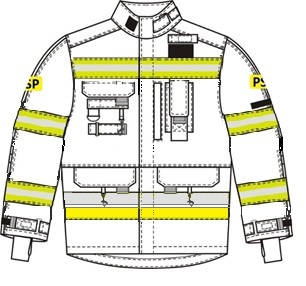 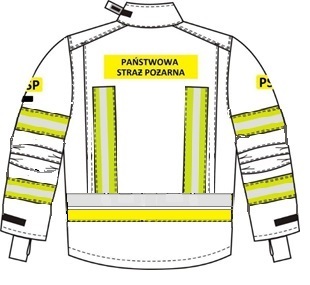                            Przykładowy widok kurtki lekkiej                            Przykładowy widok kurtki lekkiej                            Przykładowy widok kurtki lekkiej                            Przykładowy widok kurtki lekkiej                            Przykładowy widok kurtki lekkiej                            Przykładowy widok kurtki lekkiej                            Przykładowy widok kurtki lekkiej   7Parametry tkaniny zewnętrznejParametry tkaniny zewnętrznejParametry tkaniny zewnętrznejParametry tkaniny zewnętrznejParametry tkaniny zewnętrznejParametry tkaniny zewnętrznejParametry tkaniny zewnętrznej7.1a/ tkanina zewnętrzna: Tkanina zewnętrzna kurtki lekkiej ubrania specjalnego powinna spełniać wymagania określone normą PN-EN 15614 oraz dodatkowo parametry zawarte poniżej, badane po 20 cyklach prania
wg PN-EN ISO 6330, w temp. 600C                                                                                                                                       a/ tkanina zewnętrzna: Tkanina zewnętrzna kurtki lekkiej ubrania specjalnego powinna spełniać wymagania określone normą PN-EN 15614 oraz dodatkowo parametry zawarte poniżej, badane po 20 cyklach prania
wg PN-EN ISO 6330, w temp. 600C                                                                                                                                       a/ tkanina zewnętrzna: Tkanina zewnętrzna kurtki lekkiej ubrania specjalnego powinna spełniać wymagania określone normą PN-EN 15614 oraz dodatkowo parametry zawarte poniżej, badane po 20 cyklach prania
wg PN-EN ISO 6330, w temp. 600C                                                                                                                                       a/ tkanina zewnętrzna: Tkanina zewnętrzna kurtki lekkiej ubrania specjalnego powinna spełniać wymagania określone normą PN-EN 15614 oraz dodatkowo parametry zawarte poniżej, badane po 20 cyklach prania
wg PN-EN ISO 6330, w temp. 600C                                                                                                                                       a/ tkanina zewnętrzna: Tkanina zewnętrzna kurtki lekkiej ubrania specjalnego powinna spełniać wymagania określone normą PN-EN 15614 oraz dodatkowo parametry zawarte poniżej, badane po 20 cyklach prania
wg PN-EN ISO 6330, w temp. 600C                                                                                                                                       a/ tkanina zewnętrzna: Tkanina zewnętrzna kurtki lekkiej ubrania specjalnego powinna spełniać wymagania określone normą PN-EN 15614 oraz dodatkowo parametry zawarte poniżej, badane po 20 cyklach prania
wg PN-EN ISO 6330, w temp. 600C                                                                                                                                       a/ tkanina zewnętrzna: Tkanina zewnętrzna kurtki lekkiej ubrania specjalnego powinna spełniać wymagania określone normą PN-EN 15614 oraz dodatkowo parametry zawarte poniżej, badane po 20 cyklach prania
wg PN-EN ISO 6330, w temp. 600C                                                                                                                                       7.2Rozprzestrzenianie płomienia wg pkt 6.2. normy PN-EN 15614  Wskaźnik        
        3  Wskaźnik        
        3Metodyka badańPN-EN ISO 14116:2011Metodyka badańPN-EN ISO 14116:2011Metodyka badańPN-EN ISO 14116:2011Metodyka badańPN-EN ISO 14116:20117.3Przenikanie ciepła   
(promieniowanie) wg pkt 6.3. normy PN-EN 15614RHTI24 ≥11sRHTI24 – RHTI12≥4sRHTI24 ≥11sRHTI24 – RHTI12≥4sMetodyka badańPN-EN ISO 6942:2002Metodyka badańPN-EN ISO 6942:2002Metodyka badańPN-EN ISO 6942:2002Metodyka badańPN-EN ISO 6942:20027.4Odporność na ciepło    
(kurczliwość) 1800C, 5 min. wg pkt 6.3. normy PN-EN 15614≤  5%   ≤  5%   Metodyka badańISO 17493Metodyka badańISO 17493Metodyka badańISO 17493Metodyka badańISO 174937.5Wytrzymałość na rozciąganie
 wg pkt 7.1. normy PN-EN 15614wątek ≥ 900 N osnowa ≥  900 N wątek ≥ 900 N osnowa ≥  900 N Metodyka badańPN-EN ISO 13934-1Metodyka badańPN-EN ISO 13934-1Metodyka badańPN-EN ISO 13934-1Metodyka badańPN-EN ISO 13934-17.6Wytrzymałość na rozerwanie 
wg pkt 7.2. normy PN-EN 15614Wątek
 ≥ 40 N Osnowa
 ≥  40 N Wątek
 ≥ 40 N Osnowa
 ≥  40 N Metodyka badańPN-EN ISO 13937-2Metodyka badańPN-EN ISO 13937-2Metodyka badańPN-EN ISO 13937-2Metodyka badańPN-EN ISO 13937-27.7Wytrzymałość głównych szwów wg pkt 7.2. normy PN-EN 15614≥ 400 N    ≥ 400 N    Metodyka badańPN-EN ISO 13935-2Metodyka badańPN-EN ISO 13935-2Metodyka badańPN-EN ISO 13935-2Metodyka badańPN-EN ISO 13935-27.8b/ tkanina lub dzianina powlekana o zwiększonej odporności
na ścieranie Rozprzestrzenianie płomienia wg pkt. 6.2 PN-EN 15614 Wskaźnik 3Gramatura Minimum 310 g/m2b/ tkanina lub dzianina powlekana o zwiększonej odporności
na ścieranie Rozprzestrzenianie płomienia wg pkt. 6.2 PN-EN 15614 Wskaźnik 3Gramatura Minimum 310 g/m2b/ tkanina lub dzianina powlekana o zwiększonej odporności
na ścieranie Rozprzestrzenianie płomienia wg pkt. 6.2 PN-EN 15614 Wskaźnik 3Gramatura Minimum 310 g/m2b/ tkanina lub dzianina powlekana o zwiększonej odporności
na ścieranie Rozprzestrzenianie płomienia wg pkt. 6.2 PN-EN 15614 Wskaźnik 3Gramatura Minimum 310 g/m2b/ tkanina lub dzianina powlekana o zwiększonej odporności
na ścieranie Rozprzestrzenianie płomienia wg pkt. 6.2 PN-EN 15614 Wskaźnik 3Gramatura Minimum 310 g/m2b/ tkanina lub dzianina powlekana o zwiększonej odporności
na ścieranie Rozprzestrzenianie płomienia wg pkt. 6.2 PN-EN 15614 Wskaźnik 3Gramatura Minimum 310 g/m2b/ tkanina lub dzianina powlekana o zwiększonej odporności
na ścieranie Rozprzestrzenianie płomienia wg pkt. 6.2 PN-EN 15614 Wskaźnik 3Gramatura Minimum 310 g/m27.9Rozmiary - ubranie specjalne oraz kurtka lekka powinna być wykonane według indywidualnej tabeli rozmiarów producenta, stopniowanie wzrostu, obwodu pasa i klatki piersiowej maksymalnie co 4 cm.Rozmiary - ubranie specjalne oraz kurtka lekka powinna być wykonane według indywidualnej tabeli rozmiarów producenta, stopniowanie wzrostu, obwodu pasa i klatki piersiowej maksymalnie co 4 cm.Rozmiary - ubranie specjalne oraz kurtka lekka powinna być wykonane według indywidualnej tabeli rozmiarów producenta, stopniowanie wzrostu, obwodu pasa i klatki piersiowej maksymalnie co 4 cm.Rozmiary - ubranie specjalne oraz kurtka lekka powinna być wykonane według indywidualnej tabeli rozmiarów producenta, stopniowanie wzrostu, obwodu pasa i klatki piersiowej maksymalnie co 4 cm.Rozmiary - ubranie specjalne oraz kurtka lekka powinna być wykonane według indywidualnej tabeli rozmiarów producenta, stopniowanie wzrostu, obwodu pasa i klatki piersiowej maksymalnie co 4 cm.Rozmiary - ubranie specjalne oraz kurtka lekka powinna być wykonane według indywidualnej tabeli rozmiarów producenta, stopniowanie wzrostu, obwodu pasa i klatki piersiowej maksymalnie co 4 cm.Rozmiary - ubranie specjalne oraz kurtka lekka powinna być wykonane według indywidualnej tabeli rozmiarów producenta, stopniowanie wzrostu, obwodu pasa i klatki piersiowej maksymalnie co 4 cm.7.10Oznaczenie ubrania specjalnego i kurtki lekkiej. Oznaczenie ubrania powinno być wykonane zgodnie z obowiązującymi normami oraz umożliwiać identyfikację kurtek i spodni przez zastosowanie wszywki na nazwisko i imię użytkownika.Oznaczenie ubrania specjalnego i kurtki lekkiej. Oznaczenie ubrania powinno być wykonane zgodnie z obowiązującymi normami oraz umożliwiać identyfikację kurtek i spodni przez zastosowanie wszywki na nazwisko i imię użytkownika.Oznaczenie ubrania specjalnego i kurtki lekkiej. Oznaczenie ubrania powinno być wykonane zgodnie z obowiązującymi normami oraz umożliwiać identyfikację kurtek i spodni przez zastosowanie wszywki na nazwisko i imię użytkownika.Oznaczenie ubrania specjalnego i kurtki lekkiej. Oznaczenie ubrania powinno być wykonane zgodnie z obowiązującymi normami oraz umożliwiać identyfikację kurtek i spodni przez zastosowanie wszywki na nazwisko i imię użytkownika.Oznaczenie ubrania specjalnego i kurtki lekkiej. Oznaczenie ubrania powinno być wykonane zgodnie z obowiązującymi normami oraz umożliwiać identyfikację kurtek i spodni przez zastosowanie wszywki na nazwisko i imię użytkownika.Oznaczenie ubrania specjalnego i kurtki lekkiej. Oznaczenie ubrania powinno być wykonane zgodnie z obowiązującymi normami oraz umożliwiać identyfikację kurtek i spodni przez zastosowanie wszywki na nazwisko i imię użytkownika.Oznaczenie ubrania specjalnego i kurtki lekkiej. Oznaczenie ubrania powinno być wykonane zgodnie z obowiązującymi normami oraz umożliwiać identyfikację kurtek i spodni przez zastosowanie wszywki na nazwisko i imię użytkownika.7.11WYMAGANIA OGÓLNE.  Ubranie specjalne oraz kurtka lekka (każde z osobna) powinny  
  spełniać wymagania zasadnicze dla środków ochrony indywidualnej 
  potwierdzone deklaracją zgodności UEWYMAGANIA OGÓLNE.  Ubranie specjalne oraz kurtka lekka (każde z osobna) powinny  
  spełniać wymagania zasadnicze dla środków ochrony indywidualnej 
  potwierdzone deklaracją zgodności UEWYMAGANIA OGÓLNE.  Ubranie specjalne oraz kurtka lekka (każde z osobna) powinny  
  spełniać wymagania zasadnicze dla środków ochrony indywidualnej 
  potwierdzone deklaracją zgodności UEWYMAGANIA OGÓLNE.  Ubranie specjalne oraz kurtka lekka (każde z osobna) powinny  
  spełniać wymagania zasadnicze dla środków ochrony indywidualnej 
  potwierdzone deklaracją zgodności UEWYMAGANIA OGÓLNE.  Ubranie specjalne oraz kurtka lekka (każde z osobna) powinny  
  spełniać wymagania zasadnicze dla środków ochrony indywidualnej 
  potwierdzone deklaracją zgodności UEWYMAGANIA OGÓLNE.  Ubranie specjalne oraz kurtka lekka (każde z osobna) powinny  
  spełniać wymagania zasadnicze dla środków ochrony indywidualnej 
  potwierdzone deklaracją zgodności UEWYMAGANIA OGÓLNE.  Ubranie specjalne oraz kurtka lekka (każde z osobna) powinny  
  spełniać wymagania zasadnicze dla środków ochrony indywidualnej 
  potwierdzone deklaracją zgodności UELp.Pełna nazwa i adres WykonawcyWartość dostawy Przedmiot dostawyData wykonania dostawyPełna nazwa i adres odbiorcy dostawy 1. 2.3.